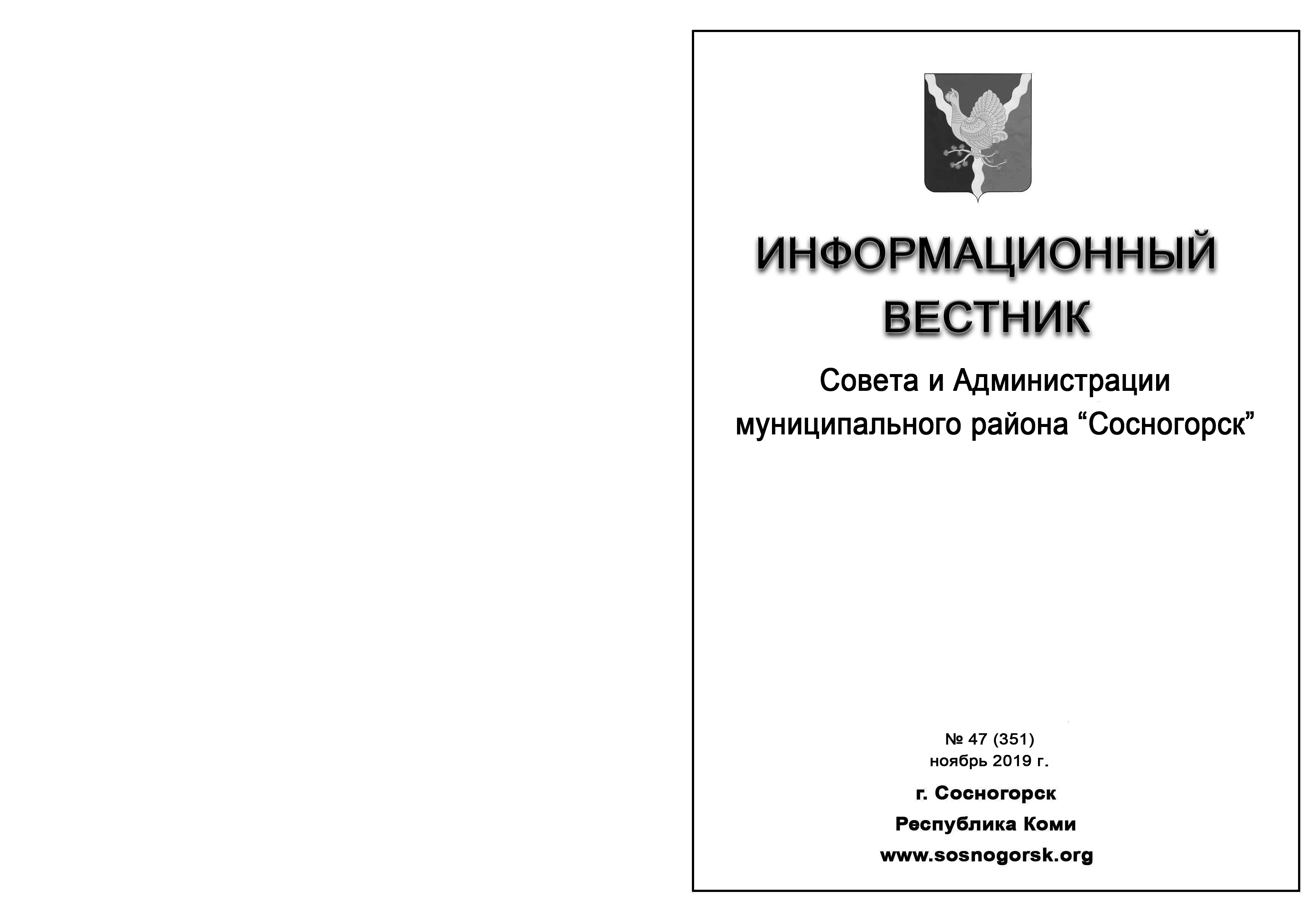 ОГЛАВЛЕНИЕРАЗДЕЛ  ПЕРВЫЙ:решения Совета муниципального района «Сосногорск»На 26 ноября 2019 года документов на опубликование нет.РАЗДЕЛ  ВТОРОЙ:	постановления и распоряжения администрации 	муниципального района «Сосногорск»1. ПОСТАНОВЛЕНИЕ АДМИНИСТРАЦИИ от 01.11.2019 г. № 2150 «О награждении Почётной грамотой муниципального района «Сосногорск»».2. ПОСТАНОВЛЕНИЕ АДМИНИСТРАЦИИ от 07.11.2019 г. № 2171 «О проведении смотров-конкурсов на лучшую учебно-материальную базу по подготовке населения муниципального района «Сосногорск» в области гражданской обороны и защиты от чрезвычайных ситуаций в 2019 году».3. ПОСТАНОВЛЕНИЕ АДМИНИСТРАЦИИ от 08.11.2019 г. № 2195 «О назначении общественных обсуждений в форме общественных слушаний по намечаемому к реализации на территории муниципального образования муниципального района «Сосногорск» объекту экологической экспертизы «Техническая и биологическая рекультивация на территории п. Нефтепечорск (полигон ТБО Пашнинского месторождения)»».4. ПОСТАНОВЛЕНИЕ АДМИНИСТРАЦИИ от 08.11.2019 г. № 2197 «О назначении общественных обсуждений в форме общественных слушаний намечаемого к реализации на территории муниципального района «Сосногорск» объекта экологической экспертизы «Обустройство куста скважин № 153 Мичаюского нефтяного месторождения»».5. ПОСТАНОВЛЕНИЕ АДМИНИСТРАЦИИ от 11.11.2019 г. № 2208 «О внесении изменений в постановление администрации муниципального района «Сосногорск» от 09.07.2019 № 1454 «Об утверждении административного регламента предоставления муниципальной услуги «Компенсация родительской платы за присмотр и уход за детьми в образовательных организациях, реализующих образовательную программу дошкольного образования на территории муниципального района «Сосногорск»».6. ПОСТАНОВЛЕНИЕ АДМИНИСТРАЦИИ от 11.11.2019 г. № 2210 «О признании жилых помещений  непригодными для проживания».7. ПОСТАНОВЛЕНИЕ АДМИНИСТРАЦИИ от 15.11.2019 г. № 2225 «Об осуществлении закупок товаров, работ, услуг у единственного поставщика (подрядчика, исполнителя) с использованием электронного ресурса «Закупки малого объема Республики Коми»».8. ПОСТАНОВЛЕНИЕ АДМИНИСТРАЦИИ от 19.11.2019 г. № 2233 «О внесении изменений в постановление администрации муниципального района «Сосногорск» от 08.11.2019 № 2195 «О назначении общественных обсуждений в форме общественных слушаний по намечаемому к реализации на территории муниципального образования муниципального района «Сосногорск» объекту экологической экспертизы  «Техническая и биологическая рекультивация на территории п. Нефтепечорск (полигон ТБО Пашнинского месторождения)»».9. ПОСТАНОВЛЕНИЕ АДМИНИСТРАЦИИ от 22.11.2019 г. № 2276 «Об утверждении муниципальной программы муниципального образования муниципального района «Сосногорск» «Энергосбережение и повышение энергетической эффективности»».10. ПОСТАНОВЛЕНИЕ АДМИНИСТРАЦИИ от 22.11.2019 г. № 2277 «О внесении изменений в постановление администрации муниципального района «Сосногорск» от 22.12.2017 № 1756 «Об утверждении муниципальной программы муниципального образования муниципального района «Сосногорск» «Развитие культуры и туризма»».11. ПОСТАНОВЛЕНИЕ АДМИНИСТРАЦИИ от 22.11.2019 г. № 2278 «Об утверждении плана мероприятий («дорожной карты») по повышению значений показателей, характеризующих эффективность и результативность администрации муниципального образования муниципального района «Сосногорск» в сфере культуры на 2020 год».12. ПОСТАНОВЛЕНИЕ АДМИНИСТРАЦИИ от 22.11.2019 г. № 2289 «О внесении изменений в постановление администрации муниципального района  «Сосногорск» от 22.04.2019 № 889 «Об утверждении муниципальной адресной программы «Переселение граждан из аварийного жилищного фонда в 2019-2025 годах»».РАЗДЕЛ  ТРЕТИЙ:официальные сообщения и материалы органовместного самоуправленияНа 26 ноября 2019 года документов на опубликование нет.РАЗДЕЛ ВТОРОЙПОСТАНОВЛЕНИЕот «01» ноября 2019 г.                                                                                                                  № 2150  О награждении Почётной грамотой муниципального района «Сосногорск»   В соответствии с решением Совета муниципального района «Сосногорск» от 05.02.2018 № XXIV-197 «О наградах муниципального образования муниципального района «Сосногорск», Администрация муниципального района «Сосногорск»ПОСТАНОВЛЯЕТ:         1. За многолетний добросовестный труд и в связи с профессиональным праздником Днём сотрудника органов внутренних дел Российской Федерации наградить Почетной грамотой муниципального района «Сосногорск»: 2. Настоящее постановление вступает в силу со дня принятия и подлежит официальному опубликованию.Глава муниципального района «Сосногорск» -руководитель администрации  С.В. Дегтяренко                                                   ПОСТАНОВЛЕНИЕот «07» ноября 2019 г.                                                                                                                  № 2171  О проведении смотров-конкурсов на лучшую учебно-материальную базупо подготовке населения муниципального района «Сосногорск» в области гражданской обороны и защиты от чрезвычайных ситуаций в 2019 году	В соответствии со статьями 7, 17 Федерального закона от 06.10.2003 №131-ФЗ «Об общих принципах организации местного самоуправления в Российской Федерации», Планом основных мероприятий муниципального района «Сосногорск» в области гражданской обороны, предупреждения и ликвидации чрезвычайных ситуаций, обеспечения пожарной безопасности и безопасности людей на водных объектах на 2019 год и в целях совершенствования подготовки населения в области гражданской обороны и защиты от чрезвычайных ситуаций, Администрация муниципального района «Сосногорск»ПОСТАНОВЛЯЕТ:	1. Провести в сентябре-ноябре 2019 года смотры-конкурсы:           1) на лучшую учебно-материальную базу в организациях по подготовке работающего населения в области гражданской обороны и защиты от чрезвычайных ситуаций;          2) на лучший кабинет «Основ безопасности жизнедеятельности», «Безопасность жизнедеятельности» в образовательных организациях;          3) на лучший учебно-консультационный пункт по подготовке неработающего населения в области гражданской обороны и защиты от чрезвычайных ситуаций. 	2. Утвердить:          1) состав комиссии по проведению смотров-конкурсов на лучшую учебно-материальную базу по подготовке населения в области гражданской обороны и защиты от чрезвычайных ситуаций, согласно приложению 1 к настоящему постановлению;          2) Положение о смотре-конкурсе на лучшую учебно-материальную базу в организациях по подготовке работающего населения в области гражданской обороны и защиты от чрезвычайных ситуаций, согласно приложению 2 к настоящему постановлению;          3) Положение о смотре-конкурсе на лучший кабинет «Основ безопасности жизнедеятельности», «Безопасность жизнедеятельности» в образовательных организациях, согласно приложению 3 к настоящему постановлению;          4) Положение о смотре-конкурсе на лучший учебно-консультационный пункт по подготовке неработающего населения в области гражданской обороны и защиты от чрезвычайных ситуаций, согласно приложению 4 к настоящему постановлению;          5) график проведения смотров-конкурсов по подготовке населения в области гражданской обороны и защиты от чрезвычайных ситуаций, согласно приложению 5 к настоящему постановлению.	3. Рекомендовать организациям, расположенным на территории муниципального района «Сосногорск», независимо от организационно-правовой формы принять участие в смотре-конкурсе на лучшую учебно-материальную базу по подготовке работающего населения. Акты проверки и сведения по оценочной таблице состояния учебно-материальной базы организаций представить в соответствии с графиком в Муниципальное казенное учреждение «Управление по делам гражданской обороны и чрезвычайным ситуациям муниципального образования муниципального района «Сосногорск».	4. Рекомендовать образовательным организациям, расположенным на территории муниципального района «Сосногорск», принять участие в смотре-конкурсе на лучший кабинет «Основ безопасности жизнедеятельности», «Безопасность жизнедеятельности». 	5. Начальнику Управления образования администрации муниципального района «Сосногорск» (Мирошникова О.К.) организовать проведение смотра-конкурса на лучший кабинет «Основ безопасности жизнедеятельности» в общеобразовательных организациях, представить акты проверки и сведения по оценочной таблице состояния кабинетов до 7 октября 2019 года в Муниципальное казенное учреждение «Управление по делам гражданской обороны и чрезвычайным ситуациям муниципального образования муниципального района «Сосногорск».	6. Рекомендовать руководителю государственного учреждения  Республики Коми «Центр занятости населения города Сосногорска» (Климцевой Н.Г.), руководителям администраций городских поселений  «Нижний Одес» (Аксенов  Ю.С.), «Войвож» (Кулинча Г.В.) представить до 14 октября 2019 года в Муниципальное казенное учреждение «Управление по делам гражданской обороны и чрезвычайным ситуациям муниципального образования муниципального района «Сосногорск» акты проверки и сведения по оценочной таблице состояния учебно-консультационных пунктов по подготовке неработающего населения. 	 7. Начальнику Муниципального казенного учреждения «Управление по делам гражданской обороны и чрезвычайным ситуациям муниципального образования муниципального района «Сосногорск» (Уляшову М.И.):           1) организовать работу комиссии по проведению и подведению итогов смотров-конкурсов;           2) оказать необходимую методическую помощь участникам смотров-конкурсов;          3) направить сведения по итогам муниципальных смотров-конкурсов в Государственное казенное учреждение Республики Коми «Управление противопожарной службы и гражданской защиты» до 25 октября 2019 года.	8. Контроль за исполнением настоящего постановления возложить на первого заместителя руководителя администрации муниципального района «Сосногорск».	9. Настоящее постановление вступает в силу со дня его официального опубликования.Глава муниципального района «Сосногорск» -руководитель администрации  С.В. Дегтяренко                                                                                                                                                                                                    Утвержден                                                                                   постановлением администрациимуниципального района «Сосногорск»    от « 07    »    11. 2019  № 2171                                                              (приложение 1)                                                                                                                                                                               Составкомиссии по проведению смотров-конкурсов на лучшую учебно-материальную базу по подготовке населения в области гражданской обороны и защиты от чрезвычайных ситуацийУтверждено                                                                      постановлением администрациимуниципального района «Сосногорск»от «_07__»  11 .2019    № 2171                                                              (приложение 2)                                                                                                                   Положениео смотре-конкурсе на лучшую учебно-материальную базу в организацияхпо подготовке работающего населения в области гражданской обороны изащиты от чрезвычайных ситуаций1. Общие положения	1.1. Смотр-конкурс на лучшую учебно-материальную базу (далее – УМБ) в организациях, осуществляющих свою деятельность на территории муниципального района «Сосногорск», по подготовке работающего населения в области гражданской обороны и защиты от чрезвычайных ситуаций (далее – смотр-конкурс) проводится в соответствии с ежегодным Планом основных мероприятий в области гражданской обороны, предупреждения и ликвидации чрезвычайных ситуаций, обеспечения пожарной безопасности и безопасности людей на водных объектах. 	1.2. Смотр-конкурс направлен на выявление уровня состояния УМБ организаций и соответствующей подготовки лиц, ответственных за проведение занятий в области гражданской обороны, предупреждения и ликвидации чрезвычайных ситуаций, обеспечения пожарной безопасности и безопасности людей на водных объектах. 2. Участники смотра-конкурса	2.1. В смотре-конкурсе принимают участие организации, осуществляющие свою деятельность на территории муниципального района «Сосногорск».	2.2. Смотр-конкурс проводится по следующим группам:1) организации, отнесённые к категориям по гражданской обороне;2) организации с числом работающих более 200 человек;3) организации с числом работающих менее 200 человек;4) организации с числом работающих менее 50 человек.Цели и задачи смотра-конкурса	3.1. Выявление уровня обеспеченности кабинетов и мест для проведения занятий современными наглядными пособиями, совершенствование, развитие и наращивание УМБ по подготовке работающего населения в области гражданской обороны и защиты от чрезвычайных ситуаций, приведение её в соответствие с тематикой подготовки. 	3.2. Выявление состояния подготовки работающего населения в области гражданской обороны и защиты от чрезвычайных ситуаций. 	3.3. Повышение профессионального мастерства лиц, ответственных за проведение занятий, выявление и распространение передового опыта, новых технологий обучения.Порядок и условия проведения смотра-конкурсаСмотр-конкурс проводится в два этапа: I этап (муниципальный уровень) проводится очно комиссией по проведению смотров-конкурсов на лучшую учебно-материальную базу по подготовке населения в области гражданской обороны и защиты от чрезвычайных ситуаций (далее – комиссия) среди организаций, осуществляющих свою деятельность на территории муниципального района «Сосногорск», II этап (республиканский уровень) проводится заочно республиканской комиссией среди участников-победителей первого этапа.          4.2. Состав конкурсной комиссии муниципального уровня формируется в соответствии с Постановлением администрации муниципального района «Сосногорск». Возглавляет конкурсную комиссию председатель (начальник территориального подразделения, уполномоченный на решение задач в области ГО и ЧС).	4.3. Председатель комиссии организует работу членов комиссии, разрешает спорные вопросы в ходе проведения смотра-конкурса и контролирует правильность начисления баллов, рассматривает протесты на действия членов комиссии.	4.4. Комиссия для осуществления возложенных на неё задач обладает следующими полномочиями:1) Проводить оценку состояния УМБ в соответствии с графиком проведения смотра-конкурса, оценочной таблицей и актом проверки проведения смотра-конкурса на лучшую учебно-материальную базу в организациях по подготовке работающего населения в области гражданской обороны и защиты от чрезвычайных ситуаций. 2) Подводить итоги смотра-конкурса и представлять его результаты на республиканский уровень.	4.5. По итогам смотра-конкурса определяются первое, второе и третье места путём подсчета общего количества набранных баллов по каждой группе участников, издается протокол.	4.6. Предприятия, учреждения и организации из каждой группы участников, занявшие в смотре-конкурсе муниципального уровня первое, второе и третье места, награждаются дипломом и ценным подарком.5. Основные элементы учебно-материальной базы	5.1. Учебный кабинет представляет собой специально оборудованное помещение, в котором одновременно могут обучаться не менее 25 человек. Он создаётся в организациях, имеющих штатную численность работников 200 и более человек. В кабинете должны быть трибуна для преподавателя, классная доска, чертёжные принадлежности, указка, приспособления для вывешивания плакатов и схем. Кабинет должен иметь необходимое количество технических средств обучения: проекционную аппаратуру, аудио- и видеотехнику с набором аудиозаписей, видеофильмов, в соответствии с программой подготовки соответствующей категории обучаемых. Содержание и степень насыщенности кабинетов учебными и наглядными пособиями, информационно-справочными стендами должны быть тесно увязаны с действующими программами обучения. 	5.2. Информационно-справочные стенды.	5.2.1. Основные стенды:1) Организационные основы ГО и РСЧС;2) Действия населения при угрозе и возникновении ЧС;3) Сигналы оповещения и действия по ним;4) Индивидуальные и коллективные средства защиты;5) Порядок и правила проведения эвакуации;6) Оказание первой медицинской помощи при ЧС;7) Терроризм – угроза обществу;8) Пожарная безопасность.	5.2.2. Дополнительные стенды и плакаты по своему содержанию должны соответствовать тематике подготовки соответствующих категорий. Информативность стендов должна быть современной и достаточной для самостоятельного усвоения материала.	5.3. Учебные и наглядные пособия: 1) средства защиты органов дыхания и кожи; 2) медицинские средства защиты; 3) средства пожаротушения; 4) приборы радиационной и химической разведки и дозиметрического контроля.	5.4. Учебно-методическая литература (журналы, книги, брошюры, памятки и т.д.).	5.5. Специальное имущество и оборудование, предназначенное для подготовки аварийно-спасательных формирований и других специализированных категорий. 	Учебные и наглядные пособия, специальное имущество и оборудование должны быть в достаточном для подготовки одной учебной группы количестве.	5.6. Средства программного обучения и контроля знаний (компьютерные тестирующие программы). 	5.7. Уголок ГО – информационно-справочный стенд (группа стендов), отражающий основные вопросы по ГО и защите от ЧС, такие как: 1) Организационные основы ГО и РСЧС;2) Действия населения при угрозе и возникновении ЧС;3) Сигналы оповещения и действия по ним;4) Индивидуальные и коллективные средства защиты;5) Порядок и правила проведения эвакуации;6) Оказание первой медицинской помощи при ЧС;7) Терроризм – угроза обществу;8) Пожарная безопасность.	5.7.1. Уголки ГО создаются на объектах (в дополнение к учебным классам на всех объектах: в цехах, отделах, участках и других структурных подразделениях) для обеспечения самостоятельной подготовки всех категорий, обучаемых по гражданской обороне и защите от ЧС. На объектах с численностью работающих менее 200 человек (там, где не создаются учебные классы) уголки ГО являются основным местом рабочих и служащих, обеспечивающим их подготовку применительно к особенностям производственной деятельности в условиях чрезвычайных ситуаций.	5.7.2. Уголки ГО должны иметь необходимое количество стендов, плакатов, витрин, отражающих современные требования по ГО и защите от ЧС с учётом особенностей производственной деятельности организации и периодически обновляться, а также могут иметь учебные пособия (брошюры, журналы, памятки), простейшие средства индивидуальной защиты и т.п.	5.7.3. Уголок ГО должен размещаться в достаточно освещённом месте, обеспечивающем свободный доступ для обзора и изучения всех показателей (вопросов) содержания уголка ГО. Учебные пособия (брошюры, журналы, памятки), простейшие средства индивидуальной защиты целесообразно размещать в специальной витрине, удобной для обзора и пользования ими.	5.8. В организации должны быть следующие планирующие и отчётные документы по подготовке её работников в области ГО и защиты от ЧС:1) приказ о создании объектового звена системы ГО и РСЧС;2) приказ руководителя о подготовке сотрудников организации по вопросам ГО и защиты от ЧС (на текущий год);3) действующие программы подготовки (для всех категорий обучаемых);4) расписание занятий на текущий год (для всех категорий обучаемых);5) журналы учёта проведения занятий (для всех категорий обучаемых);6) положение об УМБ гражданской обороны организации;7) перспективный план развития УМБ гражданской обороны организации;8) журнал учёта периодичности обучения должностных лиц в учебных заведениях МЧС России, ОП «Учебный центр» ГКУ РК «Управление противопожарной службы и гражданской защиты» и на курсах гражданской обороны муниципальных образований и в других учреждениях, имеющих соответствующую лицензию.6. Порядок начисления баллов	6.1. Баллы начисляются согласно Методике оценки состояния УМБ в организациях, осуществляющих свою деятельность на территории Республики Коми, по подготовке работающего населения в области гражданской обороны и защиты от чрезвычайных ситуаций.	6.2.Методика оценки состояния учебно-материальной базы по подготовке работающего населения в области гражданской обороны и защиты от чрезвычайных ситуаций:Примечания:1) Уголок ГО, оборудованный в специализированном помещении, учебном кабинете (классе), представляющий собой набор плакатов формата А3 (А4) оценивается как отдельный стенд.Уголок ГО, представляющий собой группу плакатов, расположенный в цехах, отделах, участках и других структурных подразделениях организации, оценивается согласно п.5 Методики оценки (начисления баллов) состояния УМБ предприятия (учреждения, организации). 	2) *Учебный видео- и DVD-фильм - учебный материал по дисциплине (модулю), снятый на видеопленку по сценарию, сопровождаемый комментариями, музыкой, иллюстративным и графическим материалом и предназначенный для коллективного и индивидуального просмотра, продолжительностью более 3 мин.	** Видеоролик - непродолжительная по времени (от 15-20 сек. до 2-3 мин.) художественно составленная последовательность кадров, наиболее часто применяющаяся для рекламы, в том числе социальной, и для визуального сопровождения аудиокомпозиций.	*** Самостоятельно созданный фильм (видеоролик) - учебный видео- и DVD-фильм (видеоролик) в создании которого принимали участие сами работники организации. Приложение к Положению о смотре-конкурсе на лучшую учебно-материальную базу в организациях по подготовке работающего населения в области гражданской обороны и защиты от чрезвычайных ситуаций УтверждаюНачальник МКУ «Управление по делам  ГО и ЧС МО МР «Сосногорск»______________________М.И. Уляшов «______»__________________2019 г. Актпроверки проведения смотра-конкурса на лучшую учебно-материальную базу в организациях по подготовке работающего населения в области гражданской обороны и защиты от чрезвычайных ситуаций «___»____________2019 г.                                                                                                       г.______________	В соответствии с Планом основных мероприятий Республики Коми и муниципального района «Сосногорск» по вопросам гражданской обороны, предупреждения и ликвидации чрезвычайных ситуаций, обеспечения пожарной безопасности и безопасности людей на водных объектах на 2019 год, постановлением администрации муниципального района «Сосногорск» от ____________ № ________ «О проведении смотров-конкурсов на лучшую учебно-материальную базу по подготовке населения муниципального района «Сосногорск» в области гражданской обороны и защиты от чрезвычайных ситуаций в 2019 году» проведена проверка состояния учебно-материальной базы_______________________________________________________________________________________________________________________(полное название организации, адрес и телефон, численность работающих в организации)Руководитель ____________________________________________________________________Прошел(ла) подготовку в области ГО и ЧС: __________________________________________                                                                                                (где, когда, № удостоверения)Уполномоченный на решение задач в области ГО и ЧС ________________________________Прошел(ла) подготовку: __________________________________________________________                                                                            (где, когда, № удостоверения)		В ходе проверки установлено:Оформляется таблица согласно Методике оценки состояния учебно-материальной базы по подготовке работающего населения в области гражданской обороны и защиты от чрезвычайных ситуаций. Итоговая оценка составила: ___________________________баллов.Примечания (выявленные недостатки, предложения по их устранению):__________________________________________________________________________________________________________________________________________________________________________________Комиссия: __________________________________________________________________________________________________________________________________________________________________________________ С актом ознакомлен(ны):________________________________________________________________________________«___»___________2019 г.                                                                    Подпись ________________Утверждено                                                                      постановлением администрациимуниципального района «Сосногорск»от «_07__»    11   2019   № 2171                                                             (приложение 3)                                                                                                                                                                               Положениео смотре-конкурсе на лучший кабинет предмета «Основы безопасности жизнедеятельности», дисциплины «Безопасность жизнедеятельности» в образовательных организациях 1.Общие положения	1.1. Смотр-конкурс на лучший кабинет «Основ безопасности жизнедеятельности» (далее – ОБЖ), «Безопасность жизнедеятельности» (далее – БЖД) проводится в образовательных организациях муниципального района «Сосногорск» в соответствии с ежегодным Планом основных мероприятий в области гражданской обороны, предупреждения и ликвидации чрезвычайных ситуаций, обеспечения пожарной безопасности и безопасности людей на водных объектах. 	1.2. Смотр-конкурс проводится в целях совершенствования подготовки лиц, обучающихся в образовательных организациях (далее – обучающиеся) в области гражданской обороны и защиты от чрезвычайных ситуаций природного и техногенного характера и направлен на выявление уровня состояния учебно-материальной базы (далее – УМБ) образовательных организаций и соответствующей подготовки преподавателей ОБЖ и БЖД. 2. Участники смотра-конкурса	2.1. В смотре-конкурсе принимают участие общеобразовательные организации и профессиональные образовательные организации муниципального района «Сосногорск». 	2.2. Смотр-конкурс проводится по следующим группам:1) общеобразовательные организации (школы, гимназии);2) учебные заведения профессионального образования (техникумы).3. Цели и задачи смотра-конкурса3. Цели и задачи смотра-конкурса	3.1. Выявление состояния подготовки, обучающихся в области гражданской обороны и защиты от чрезвычайных ситуаций.	3.2. Выявление уровня состояния УМБ образовательных учреждений по подготовке обучающихся по программам ОБЖ, БЖД, оснащённости кабинетов современными наглядными пособиями, совершенствование, развитие и наращивание УМБ, приведение её в соответствие с тематикой подготовки обучающихся. 	3.3. Повышение профессионального мастерства преподавателей предмета ОБЖ и дисциплины БЖД, выявление и распространение передового опыта, новых технологий обучения. 4. Порядок и условия проведения смотра-конкурса	4.1. Смотр-конкурс проводится в два этапа:1) I этап (муниципальный уровень) проводится очно комиссией по проведению смотров-конкурсов на лучшую учебно-материальную базу по подготовке населения в области гражданской обороны и защиты от чрезвычайных ситуаций (далее – комиссия) среди образовательных организаций, осуществляющих свою деятельность на территории муниципальных образований;2) II этап (республиканский уровень) проводится заочно конкурсной комиссией среди участников-победителей первого этапа.	4.2. Комиссия проводит оценку состояния УМБ кабинетов ОБЖ и БЖД в образовательных организациях в соответствии с графиком проведения смотра-конкурса, Методикой оценки и актом проверки проведения смотра-конкурса на лучший кабинет «Основ безопасности жизнедеятельности», «Безопасность жизнедеятельности» в образовательных организациях. 	4.3. По итогам смотра-конкурса комиссией определяются первое, второе и третье места путём подсчёта общего количества набранных баллов по каждой группе участников. Результаты смотра-конкурса рекомендуется подводить на совещаниях директоров учреждений образования. По результатам смотра-конкурса издаётся протокол.	4.4. Образовательные организации из каждой группы участников, занявшие в смотре-конкурсе первое, второе и третье места, награждаются дипломом и ценным подарком.	4.5. Результаты смотра-конкурса направляются в Комитет по обеспечению мероприятий гражданской защиты Республики Коми.5. Основные элементы учебно-материальной базы	5.1. Кабинет ОБЖ, БЖД предназначен для проведения занятий с учащимися по программе предмета ОБЖ, дисциплины БЖД, а также для проведения кружковой работы во внеурочное время и самостоятельной подготовки. В кабинете должны быть стол для преподавателя, классная доска, чертёжные принадлежности, указка, приспособления для вывешивания плакатов и схем. Кабинет должен иметь необходимое количество технических средств обучения: персональный компьютер, проекционную аппаратуру, аудио- и видеотехнику с набором аудиозаписей, видео - и DVD - фильмов, в соответствии с курсом ОБЖ, БЖД.	Содержание и степень насыщенности кабинетов учебными и наглядными пособиями, информационно-справочными стендами должны соответствовать действующим программам по курсу ОБЖ, БЖД. 	5.2. Информационно-справочные стенды. Информативность стендов должна быть современной и достаточной для самостоятельного усвоения материала.	5.2.1.Основные стенды:1) организационные основы ГО и РСЧС;3) чрезвычайные ситуации природного и техногенного характера;4) индивидуальные средства защиты;5) коллективные средства защиты;6) безопасность дорожного движения;7) основы военной службы;8) основы медицинских знаний и здорового образа жизни;9) терроризм – угроза обществу;10) пожарная безопасность.	5.2.2. Дополнительные стенды и плакаты по своему содержанию должны соответствовать тематике подготовки по курсу ОБЖ, БЖД или отражать внеклассную работу («Орлёнок», «Зарница», «Школа безопасности», «Юный пожарный», «Юный спасатель» и т.д.).	5.3. Учебные и наглядные пособия:1) средства защиты органов дыхания и кожи;2) медицинские средства защиты;3) средства пожаротушения;4) приборы радиационной и химической разведки, дозиметрического контроля.	5.4. Учебно-методическая литература (газеты, журналы, книги, брошюры, памятки).	5.5. Средства программного обучения и контроля знаний (компьютерные тестирующие программы). 	5.6.Уголок ГО – информационно-справочный стенд (группа стендов), отражающий основные вопросы по ГО и защите от ЧС, такие как: 1) организационные основы ГО и РСЧС;2) действия населения при угрозе и возникновении ЧС;3) сигналы оповещения и действия по ним;4) индивидуальные и коллективные средства защиты;5) порядок и правила проведения эвакуации;6) оказание первой медицинской помощи при ЧС;7) терроризм – угроза обществу;8) пожарная безопасность.	5.7. Стрелковый тир – помещение, предназначенное для практической подготовки учащихся учреждений образования в стрельбе из мелкокалиберного и пневматического оружия.	5.8. Полоса препятствий – комплекс элементов, предназначенный для проведения занятий, направленных на формирование у учащихся учреждений образования практических навыков в преодолении препятствий, выполнении специальных приёмов и действий, необходимых для развития моральных и физических качеств.	Примечание: участники могут предоставлять предложения по улучшению организации и проведению смотра-конкурса.6. Порядок начисления баллов	6.1. Баллы начисляются согласно Методике оценки состояния учебно-материальной базы кабинетов ОБЖ, БЖД:	6.2. Методика оценки состояния учебно-материальной базы кабинетов ОБЖ, БЖД:Примечания: 1) Уголок ГО, оборудованный в кабинете ОБЖ, БЖД, представляющий собой набор плакатов формата А3 (А4) оценивается как отдельный стенд.	2) * Учебный видео- и DVD-фильм - учебный материал по дисциплине (модулю), снятый на видеопленку по сценарию, сопровождаемый комментариями, музыкой, иллюстративным и графическим материалом и предназначенный для коллективного и индивидуального просмотра, продолжительностью более 3 мин.** Видеоролик - непродолжительная по времени (от 15-20 сек. до 2-3 мин.) художественно составленная последовательность кадров, наиболее часто применяющаяся для рекламы, в том числе социальной, и для визуального сопровождения аудиокомпозиций.*** Самостоятельно созданный фильм (видеоролик) - учебный видео- и DVD-фильм (видеоролик) в создании которого принимали участие учащиеся или работники образовательного учреждения. 	3) **** Примерные требования к паспорту кабинета:	1.Общие положения.
- Ф.И.О. зав. Кабинетом, Ф.И.О. учителей, преподавателей, работающих в кабинете;
- дата организации кабинета;
- план работы кабинета (на учебный год);
- перечень и нормы комплектации кабинета;
- оборудование учительского стола (демонстрационного), рабочих (ученических) мест;
- схема электроосвещения; сигнализации;
- схема автоматического управления и приспособления для установки ТСО;
- план эвакуации учащихся;
- перечень противопожарного инвентаря;
- наличие медицинской аптечки (перечень);
- акт-разрешение на эксплуатацию кабинета (комиссией);
- журнал учета инструктажей по технике безопасности.
	2. Количество учебно-наглядных пособий (по форме).
	3. Аудиовизуальные средства (портреты, плакаты, видеофильмы, электронные учебники, 	слайды).	4. Наличие ТСО (по форме: наименование, № по инвентарной книге, исправность). 	5. Наличие тематической картотеки (по классам и разделам).	6. Наличие учебно-лабораторного оборудования. 
Актпроверки проведения смотра-конкурса на лучший кабинет   «Основ безопасности жизнедеятельности», «Безопасность жизнедеятельности» в образовательных учреждениях  «___»_____________2019                                                                                              г._______________	В соответствии с Планом основных мероприятий Республики Коми и муниципального района «Сосногорск» по вопросам гражданской обороны, предупреждения и ликвидации чрезвычайных ситуаций, обеспечения пожарной безопасности и безопасности людей на водных объектах на 2017 год, постановлением администрации муниципального района «Сосногорск» от ________№ _____ «О проведении смотров-конкурсов на лучшую учебно-материальную базу по подготовке населения муниципального района «Сосногорск» в области гражданской обороны и защиты от чрезвычайных ситуаций в 2017 году» проведена проверка состояния учебно-материальной базы кабинета «Основ безопасности жизнедеятельности» («Безопасность жизнедеятельности») в образовательной организации учреждении: ________________________________________________________________________                                 (полное название учреждения, его адрес и телефон) Руководитель учреждения_________________________________________________________Прошёл(ла) подготовку по вопросам ГО, ЧС и ПБ: ____________________________________                                                                                         (где, когда, № удостоверения)Преподаватель ОБЖ /БЖД ________________________________________________________Прошёл(ла) подготовку: __________________________________________________________                                                                  (где, когда, № удостоверения)Уполномоченный на решение задач в области ГО и ЧС ________________________________Прошёл(ла) подготовку: __________________________________________________________                                                                  (где, когда, № удостоверения)В ходе проверки установлено:      Оформляется таблица согласно Методике оценки состояния УМБ кабинетов ОБЖ, БЖД. Итоговая оценка составила ______________________________баллов.        Изучением курса ОБЖ/БЖД охвачено ________________ человек.Примечания (выявленные недостатки, предложения по их устранению):________________________________________________________________________________      Комиссия: ________________________________________________________________________________      С актом ознакомлен(ны):________________________________________________________________________________«___» ______________ 2019                                                        Подпись ____________________Утверждено                                                                      постановлением администрациимуниципального района «Сосногорск»от «_07__»    11 .2019    № 2171(приложение 4)Положение о смотре-конкурсе на лучший учебно-консультационный пункт по подготовке неработающего населения в области гражданской обороны и защиты от чрезвычайных ситуаций Общие положения	1.1. Смотр-конкурс на лучший учебно-консультационный (консультационный) пункт по подготовке неработающего населения муниципального района «Сосногорск» в области гражданской обороны и защиты от чрезвычайных ситуаций (далее – УКП, КП по ГО и ЧС) проводится среди учреждений, на базе которых они созданы и функционируют.	1.2. Смотр-конкурс направлен на выявление уровня состояния учебно-материальной базы (далее – УМБ) УКП по ГО и ЧС и соответствующей подготовки лиц, ответственных за проведение занятий. 2. Цели и задачи смотра-конкурса	2.1. Выявление уровня обеспеченности кабинетов и мест для проведения занятий современными наглядными пособиями, совершенствование, развитие и наращивание УМБ по подготовке неработающего населения в области гражданской обороны и защиты от чрезвычайных ситуаций, приведение её в соответствие с тематикой подготовки. 	2.2. Выявление состояния подготовки неработающего населения в области гражданской обороны и защиты от чрезвычайных ситуаций.	2.3. Повышение профессионального мастерства лиц, ответственных за проведение занятий, выявление и распространение передового опыта, новых технологий обучения.3. Порядок и условия проведения смотра-конкурса	3.1. Смотр-конкурс проводится в два этапа:1) I этап (муниципальный уровень) проводится очно комиссией по проведению смотров-конкурсов на лучшую учебно-материальную базу по подготовке населения в области гражданской обороны и защиты от чрезвычайных ситуаций (далее – комиссия) среди организаций, осуществляющих свою деятельность на территории муниципальных образований, на базе которых созданы и функционируют УКП по ГО и ЧС.2) II этап (республиканский уровень) проводится заочно комиссией среди участников-победителей первого этапа.	3.2. Возглавляет комиссию председатель (начальник территориального подразделения, уполномоченный на решение задач в области гражданской обороны и чрезвычайным ситуациям). Председатель комиссии организует работу членов комиссии, разрешает спорные вопросы в ходе проведения смотра-конкурса и контролирует правильность начисления баллов, рассматривает протесты на действия членов комиссии.	3.3. Комиссия проводит оценку состояния УМБ УКП по ГО и ЧС, созданных в организациях, осуществляющих свою деятельность на территории муниципального образования, представленных на смотр-конкурс, в соответствии с графиком проведения смотра-конкурса, оценочной таблицей и актом проведения смотра-конкурса. Комиссия подводит итоги смотра-конкурса и представляет его результаты, отражённые в актах проведения смотра-конкурса, на утверждение руководителю администрации МО.	3.4. По итогам смотра-конкурса, в соответствии с актами, комиссией определяются первое, второе и третье места путем подсчёта общего количества набранных баллов. По результатам смотра-конкурса оформляется протокол.	3.5. Организации, занявшие в смотре-конкурсе первое, второе и третье места, награждаются в порядке, установленном распоряжением руководителя администрации муниципального образования.	3.6. Результаты смотра-конкурса направляются в Комитет по обеспечению мероприятий гражданской защиты Республики Коми.4. Основные элементы учебно-материальной базы	4.1. УКП по ГО и ЧС, осуществляющий подготовку неработающего населения посредством комплектования учебных групп, должен быть оборудован в специально отведённом помещении, обеспечивающем условия, необходимые для организации учебного процесса, и по возможности иметь не менее двух комнат: комнату (класс) для проведения занятий, оснащённую необходимым количеством исправной мебели, и комнату для хранения имущества. Для консультационного пункта (КП), осуществляющего подготовку неработающего населения по направлению «консультативная деятельность», данное требование носит рекомендательный характер.	4.2. У входа в УКП по ГО и ЧС должна располагаться вывеска с указанием распорядка дня.	4.3. Для проведения занятий, консультаций и самостоятельной работы населения в помещении (классе) рекомендуется иметь необходимое количество технических средств обучения: проекционную аппаратуру, аудио- и видеотехнику с набором аудиозаписей, видео - и DVD - фильмов, в соответствии с тематикой подготовки неработающего населения.	4.4.Помещение УКП по ГО и ЧС оборудуется стендами.	4.4.1.Основные стенды:1) организационные основы ГО и РСЧС;2) действия населения при угрозе и возникновении ЧС;3) сигналы оповещения и действия по ним;4) индивидуальные и коллективные средства защиты;5) порядок и правила проведения эвакуации;6) оказание первой медицинской помощи при ЧС;7) терроризм – угроза обществу;8) пожарная безопасность.Также, помимо вышеперечисленных, в УКП по ГО и ЧС должен быть оборудован стенд, информирующий население о местах (пунктах) выдачи средств индивидуальной защиты, об адресах защитных сооружений и сборных эвакопунктов и порядке эвакуации при чрезвычайных ситуациях мирного и военного времени.	4.4.2. Дополнительные стенды по своему содержанию должны соответствовать тематике подготовки неработающего населения. Информативность стендов должна быть современной и достаточной для самостоятельного усвоения материала.	4.5. УКП по ГО и ЧС рекомендуется оснастить следующим учебным имуществом:1) средства защиты органов дыхания и кожи;2) приборы радиационной и химической разведки, дозиметрического контроля;3) медицинские средства защиты;4) огнетушители (разные). Всё вышеперечисленное имущество по одному экземпляру должно быть выставлено в витрине, остальное имущество находится на складе и используется по необходимости. Применительно к тематике обучения для повышения наглядности и обеспечения самостоятельной работы в УКП по ГО и ЧС должны быть комплекты плакатов, схем.	4.6. Для проведения занятий, консультаций и самостоятельной работы населения в помещении (классе) рекомендуется иметь учебно-методическую литературу:1) сборник законодательных и нормативно-правовых актов по вопросам гражданской обороны, защиты от чрезвычайных ситуаций и обеспечения пожарной безопасности Российской Федерации, Республики Коми и органов местного самоуправления;2) книги и учебники по вопросам ГО, защиты от ЧС и пожарной безопасности;3) методические разработки, планы-конспекты, лекционный материал; 4) подшивки журналов "Гражданская защита", "Военные знания", «Пожарное дело» и другие;5) памятки, листовки, буклеты, рекомендации.	4.7. В УКП по ГО и ЧС должна быть следующая документация:1) постановление (распоряжение) администрации муниципального образования о создании УКП на территории МО;2) приказ руководителя организации (учреждения), при которой создан УКП по ГО и ЧС: «О создании УКП по ГО и ЧС, и организации его работы»;3) положение об УКП по ГО и ЧС;4) план работы УКП по ГО и ЧС на год;5) перспективный план развития УМБ УКП по ГО и ЧС;6) распорядок дня работы УКП по ГО и ЧС;7) расписание занятий на год;8) график дежурств инструкторов УКП по ГО и ЧС, и других привлекаемых лиц;9) журналы учёта занятий (консультаций) и оказания методической помощи;10) списки неработающих жильцов с указанием адресов, телефонов и старших учебных групп.5.Порядок начисления баллов	5.1. Баллы начисляются согласно Методике оценки состояния учебно-материальной базы УКП по ГО и ЧС, оформляется акт проверки проведения смотра-конкурса на лучший учебно-консультационный пункт по подготовке неработающего населения в области гражданской обороны и защиты от чрезвычайных ситуаций согласно приложению к настоящему Положению.	5.2.Методика оценки состояния учебно-материальной базы учебно-консультационных пунктов (УКП) по подготовке неработающего населения в области гражданской обороны и защиты от чрезвычайных ситуаций:* Учебный видео- и DVD-фильм - учебный материал по дисциплине (модулю), снятый на видеопленку по сценарию, сопровождаемый комментариями, музыкой, иллюстративным и графическим материалом и предназначенный для коллективного и индивидуального просмотра, продолжительностью более 3 мин.** Видеоролик - непродолжительная по времени (от 15-20 сек. до 2-3 мин.) художественно составленная последовательность кадров, наиболее часто применяющаяся для рекламы, в том числе социальной, и для визуального сопровождения аудиокомпозиций.Акт проверки проведения смотра-конкурса на лучший учебно-консультационный пункт по подготовке неработающего населения в области гражданской обороны и защиты от чрезвычайных ситуаций«___» ______________2019                                                                                                           г. Сосногорск	В соответствии с Планом основных мероприятий Республики Коми и муниципального района «Сосногорск» по вопросам гражданской обороны, предупреждения и ликвидации чрезвычайных ситуаций, обеспечения пожарной безопасности и безопасности людей на водных объектах на 2017 год, постановлением администрации муниципального района «Сосногорск» от _______ № ______ «О проведении смотров-конкурсов на лучшую учебно-материальную базу по подготовке населения муниципального района «Сосногорск» в области гражданской обороны и защиты от чрезвычайных ситуаций в 2017 году» проведена проверка состояния работы УКП (КП) в: ________________________________________________________________________________                        (наименование объекта, принадлежность к организации, адрес)________________________________________________________________________________Руководитель УКП (КП)___________________________________________________________Прошёл(ла) подготовку по вопросам ГО ЧС: _________________________________________                                                                                                   (где, когда, № удостоверения)Инструктор УКП ________________________________________________________________Прошёл(ла) подготовку: __________________________________________________________                                                                  (где, когда, № удостоверения)В ходе проверки установлено:оформляется таблица согласно Методике оценки состояния учебно-материальной базы учебно-консультационных пунктов по подготовке неработающего населения в области гражданской обороны и защиты от чрезвычайных ситуаций. Итоговая оценка составляет________________________________________________________________баллов.Примечания (выявленные недостатки, предложения по их устранению):________________________________________________________________________________
________________________________________________________________________________Комиссия:_______________________________________________________________________________________________________________________________________________________________________________________________________________________________________С актом ознакомлен (ны): _________________________________________________________«___» _____________ 2019                                                          Подпись ___________________Утверждено                                                                      постановлением администрациимуниципального района «Сосногорск»от «_07__»    11.2019  № 2171(приложение 5)График проведения смотров-конкурсов по подготовке населения в области гражданской обороны и защиты от чрезвычайных ситуацийСмотр-конкурс на лучшую учебно-материальную базу в организациях по подготовке работающего населенияСмотр-конкурс на лучший кабинет «Основ безопасности жизнедеятельности», «Безопасность жизнедеятельности» в образовательных организациях3). смотр-конкурс на лучший учебно-консультационный пунктпо подготовке неработающего населения29. -30.10 –подведение итогов муниципального этапа конкурсов, оформление документацииПОСТАНОВЛЕНИЕот «08» ноября 2019 г.                                                                                                                  № 2195  О назначении общественных обсуждений в форме общественных слушаний по намечаемому к реализации на территории муниципального образования муниципального района «Сосногорск» объекту экологической экспертизы «Техническая и биологическая рекультивация на территории п. Нефтепечорск (полигон ТБО Пашнинского месторождения)»В соответствии с Федеральным законом Российской Федерации от 23.11.1995 № 174-ФЗ «Об экологической экспертизе», Положением о порядке организации и проведении общественных обсуждений по оценке воздействия на окружающую среду намечаемой хозяйственной и иной деятельности на территории муниципального образования муниципального района «Сосногорск», утвержденным решением Совета муниципального района «Сосногорск» от 15.05.2015 № XLVIII-409, Администрация муниципального района «Сосногорск»ПОСТАНОВЛЯЕТ:	1.Назначить общественные обсуждения в форме общественных слушаний по намечаемому к реализации на территории муниципального образования муниципального района «Сосногорск» объекту экологической экспертизы «Техническая и биологическая рекультивация на территории п. Нефтепечорск (полигон ТБО Пашнинского месторождения)» на 11 декабря 2019 года в 16 часов 00 минут по адресу: Республика Коми, г. Сосногорск, ул. Зои Космодемьянской, 72.	2. Заказчик проведения общественных обсуждений – общество с ограниченной ответственностью «Геоинфоресурс», адрес: 167000, Республика Коми, г. Сыктывкар, ул. Коммунистическая, 4, оф. 313, тел: 8(8212)30-10-30, e-mail: tia@gireco.ru. 	3. Информирование граждан и организаций о проведении общественных обсуждений в форме общественных слушаний по намечаемому к реализации на территории муниципального образования муниципального района «Сосногорск» объекту экологической экспертизы «Техническая и биологическая рекультивация на территории п. Нефтепечорск (полигон ТБО Пашнинского месторождения)»  через средства массовой информации производится за счет средств заказчика в порядке, установленном Положением о порядке организации и проведении общественных обсуждений по оценке воздействия на окружающую среду намечаемой хозяйственной и иной деятельности на территории муниципального образования муниципального района «Сосногорск», утвержденным решением Совета муниципального района «Сосногорск» от 15.05.2015 № XLVIII-409.4. Замечания и предложения по вопросу, указанному в пункте 1 настоящего постановления, направлять по следующим адресам: - в администрацию муниципального района «Сосногорск», расположенную по адресу: 169500, Республика Коми, г. Сосногорск, ул. Зои Космодемьянской, 72, кабинет 16, а также по телефону: 8(8149) 5-49-07, e-mail: osagk@mail.ru.  - в общество с ограниченной ответственностью «Геоинфоресурс», адрес: 167000, Республика Коми, г. Сыктывкар, ул. Коммунистическая, 4, оф. 313, тел: 8(8212)30-10-30, e-mail: tia@gireco.ru.5. Утвердить рабочую группу для проведения общественных обсуждений в форме общественных слушаний по намечаемому к реализации на территории муниципального образования муниципального района «Сосногорск» объекту экологической экспертизы «Техническая и биологическая рекультивация на территории п. Нефтепечорск (полигон ТБО Пашнинского месторождения)», согласно приложению к настоящему постановлению.6.     Настоящее постановление вступает в силу со дня его принятия и подлежит официальному опубликованию.7.    Контроль за исполнением настоящего постановления возложить на первого заместителя руководителя администрации муниципального района «Сосногорск».Глава муниципального района «Сосногорск»-руководитель администрации  С.В. ДегтяренкоУтвержденапостановлением администрации муниципального района «Сосногорск»от _08.11.2019г. _  № 2195(приложение)	Рабочая группадля проведения общественных обсуждений в форме общественных слушаний по намечаемому к реализации на территории муниципального образования муниципального района «Сосногорск» объекту экологической экспертизы «Техническая и биологическая рекультивация на территориип. Нефтепечорск (полигон ТБО Пашнинского месторождения)».ПОСТАНОВЛЕНИЕот «08» ноября 2019 г.                                                                                                                  № 2197   	О назначении общественных обсуждений в форме общественных слушаний намечаемого к реализации на территории муниципального района «Сосногорск» объекта экологической экспертизы «Обустройство куста скважин № 153 Мичаюского нефтяного месторождения»В соответствии с Федеральным законом Российской Федерации от 23.11.1995 № 174-ФЗ «Об экологической экспертизе», Положением о порядке организации и проведении общественных обсуждений по оценке воздействия на окружающую среду намечаемой хозяйственной и иной деятельности на территории муниципального образования муниципального района «Сосногорск», утвержденным решением Совета муниципального района «Сосногорск» от 15.05.2015 № XLVIII-409, Администрация муниципального района «Сосногорск»ПОСТАНОВЛЯЕТ:	1.Назначить общественные обсуждения в форме общественных слушаний намечаемого к реализации на территории муниципального района «Сосногорск» объекта экологической экспертизы «Обустройство куста скважин № 153 Мичаюского нефтяного месторождения» на 11 декабря 2019 года в 16 часов 00 минут по адресу: Республика Коми, г. Сосногорск, ул. Зои Космодемьянской, 72.	2. Заказчик проведения общественных обсуждений – Общество с ограниченной ответственностью «Регион-Проект Групп», адрес: 191119,  г. Санкт – Петербург, ул. Роменская, д. 9, литер А, пом. 24Н, тел: 8(812)371-18-92, e-mail: RPgrupp2013@yandex.ru. 	3. Информирование граждан и организаций о проведении общественных обсуждений в форме общественных слушаний намечаемого к реализации на территории муниципального района «Сосногорск» объекта экологической экспертизы «Обустройство куста скважин № 153 Мичаюского нефтяного месторождения» через средства массовой информации производится за счет средств заказчика в порядке, установленном Положением о порядке организации и проведении общественных обсуждений по оценке воздействия на окружающую среду намечаемой хозяйственной и иной деятельности на территории муниципального образования муниципального района «Сосногорск», утвержденным решением Совета муниципального района «Сосногорск» от 15.05.2015 № XLVIII-409.4. Замечания и предложения по вопросу, указанному в пункте 1 настоящего постановления, направлять по следующим адресам: - в администрацию муниципального района «Сосногорск», расположенную по адресу: 169500, Республика Коми, г. Сосногорск, ул. Зои Космодемьянской, 72, кабинет 16, а также по телефону: 8(8149) 5-49-07, e-mail: osagk@mail.ru.  - в общество с ограниченной ответственностью «Регион – Проект Групп», адрес: 191119, г. Санкт – Петербург, ул. Роменская, д. 9, литер. А, пом. 24Н, тел: 8(812) 371-18-92, e-mail: RPgrupp2013@yandex.ru.5. Утвердить рабочую группу для проведения общественных обсуждений в форме общественных слушаний намечаемого к реализации на территории муниципального района «Сосногорск» объекта экологической экспертизы «Обустройство куста скважин № 153 Мичаюского нефтяного месторождения», согласно приложению к настоящему постановлению.6.  Настоящее постановление вступает в силу со дня его принятия и подлежит официальному опубликованию.7.    Контроль за исполнением настоящего постановления возложить на первого заместителя руководителя администрации муниципального района «Сосногорск».Глава муниципального района «Сосногорск»-руководитель администрации  С.В. ДегтяренкоУтвержденапостановлением администрации муниципального района «Сосногорск»от _08.11.2019г._  № 2197(приложение)Рабочая группадля проведения общественных обсуждений в форме общественных слушаний намечаемого к реализации на территории муниципального района «Сосногорск» объекта экологической экспертизы «Обустройство куста скважин № 153 Мичаюского нефтяного месторождения»ПОСТАНОВЛЕНИЕот «11» ноября 2019 г.                                                                                                                  № 2208   О внесении изменений в постановление администрации муниципального района «Сосногорск» от 09.07.2019 № 1454 «Об утверждении административного регламента предоставления муниципальной услуги «Компенсация родительской платы за присмотр и уход за детьми в образовательных организациях, реализующих образовательную программу дошкольного образования на территории муниципального района «Сосногорск»На основании Постановления Правительства Республики Коми от 20.09.2019 № 450 «О внесении изменений в постановление Правительства Республики Коми от 14 февраля 2007 г. № 20 «О компенсации родителям (законным представителям) платы за присмотр и уход за детьми, посещающими образовательные организации на территории Республики Коми, реализующие образовательную программу дошкольного образования», Закона Республики Коми от 24  сентября 2019 г. № 49-РЗ «О внесении изменений в отдельные законодательные акты Республики Коми по вопросам социальной защиты семей с детьми», Администрация муниципального района «Сосногорск»ПОСТАНОВЛЯЕТ:1. Подпункт 4 пункта 2.14 приложения к постановлению администрации муниципального района «Сосногорск» от 09.07.2019 № 1454  «Об утверждении административного регламента предоставления муниципальной услуги «Компенсация родительской платы за присмотр и уход за детьми в образовательных организациях, реализующих образовательную программу дошкольного образования на территории муниципального района «Сосногорск» изложить в следующей редакции:«4) превышение среднедушевого дохода семьи гражданина двух с половиной размеров величины прожиточного минимума, утвержденной в Республике Коми в среднем на душу населения, по основным социально-демографическим группам населения и природно-климатическим зонам Республики Коми, действующего на 1 декабря года, предшествующего году подачи заявления».2. Настоящее постановление вступает в силу со дня официального опубликования.3. Контроль за исполнением настоящего постановления возложить на заместителя руководителя администрации муниципального района «Сосногорск» Н.М. Кирсанову.Глава муниципального района «Сосногорск» -руководитель администрации С.В. ДегтяренкоПОСТАНОВЛЕНИЕот «11» ноября 2019 г.                                                                                                                  № 2210   О признании жилых помещений  непригодными для проживания В соответствии с пп. 7, 49 Постановления Правительства Российской Федерации от 28.01.2006 № 47 «Об утверждении Положения о признании помещения жилым помещением, жилого помещения непригодным для проживания, многоквартирного дома аварийным и подлежащим сносу или реконструкции, садового дома жилым домом и жилого дома садовым домом», на основании заключений Межведомственной комиссии от 29.10.2019 № 319,  от 29.10.2019 № 320,  от 29.10.2019 № 321, от 29.10.2019 № 322,  от 29.10.2019 № 323, от 29.10.2019 № 324, от 29.10.2019 № 325, от 29.10.2019 № 327, от 29.10.2019 № 328,  от 29.10.2019 № 329, от 29.10.2019 № 330, от 29.10.2019      № 331, от 29.10.2019 № 332 «Об оценке  соответствия помещения (многоквартирного дома) требованиям, установленным в Положении о признании помещения жилым помещением, жилого помещения непригодным для проживания, многоквартирного дома аварийным и подлежащим сносу или реконструкции, садового дома жилым домом и жилого дома садовым домом», Администрация муниципального района «Сосногорск»ПОСТАНОВЛЯЕТ:1. Признать непригодными для проживания жилые помещения, согласно приложению к настоящему постановлению.2. Принять меры к расселению граждан в срок до 31.12.2025 года со дня принятия заключения в жилые помещения муниципального жилищного фонда соответствующей площади и степени благоустройства. 3. Рекомендовать гражданам, занимающим жилые помещения, в установленный срок обратиться в Комитет по управлению имуществом администрации муниципального района «Сосногорск» с целью постановки на учет в качестве нуждающихся в жилом помещении муниципального жилищного фонда муниципального образования городского поселения «Сосногорск».4. Настоящее постановление вступает в силу со дня его принятия и подлежит официальному опубликованию.5. Контроль за исполнением настоящего постановления возложить на председателя Комитета по управлению имуществом администрации муниципального района «Сосногорск».Приложение к постановлению администрации муниципального района «Сосногорск»от «_11_»__11__2019  №__2210_Перечень жилых помещений, признанных непригодными  для проживания ПОСТАНОВЛЕНИЕот «15» ноября 2019 г.                                                                                                                  № 2225   Об осуществлении закупок товаров, работ, услуг у единственного поставщика (подрядчика, исполнителя) с использованием электронного ресурса «Закупки малого объема Республики Коми»В целях повышения эффективности, результативности, обеспечения гласности, прозрачности и конкурентности закупок товаров, работ, услуг, осуществляемых у единственного поставщика (подрядчика, исполнителя) в случаях, установленных пунктами 4 и 5 части 1 статьи 93 Федерального закона «О контрактной системе в сфере закупок товаров, работ, услуг для обеспечения государственных и муниципальных нужд» (далее соответственно - закупки малого объема, Федеральный закон № 44-ФЗ), Администрация муниципального района «Сосногорск» ПОСТАНОВЛЯЕТ:1. Утвердить Положение об осуществлении закупок малого объема с использованием электронного ресурса «Закупки малого объема Республики Коми» (далее - Положение) согласно приложению к настоящему постановлению.2. Муниципальным заказчикам муниципального района «Сосногорск», а также муниципальным бюджетным учреждениям муниципального района «Сосногорск», муниципальным унитарным предприятиям муниципального района «Сосногорск», осуществляющим закупки в соответствии со статьей 15 Федерального закона № 44-ФЗ, (далее – заказчики муниципального района «Сосногорск») использовать электронный ресурс «Закупки малого объема Республики Коми» (за исключением случая, указанного в пункте 3 настоящего постановления) для закупок товаров, относящихся к следующим группам:- канцелярские товары и принадлежности;- бумага для офисной техники;- хозяйственные товары (моющие, дезинфицирующие, чистящие средства, бытовая химия, средства личной гигиены, лакокрасочные материалы, инструменты и инвентарь, посуда, замочно-скобяные изделия, кисте-щеточные изделия);- продукты питания.Использование электронного ресурса «Закупки малого объема Республики Коми» осуществляется в соответствии с Положением.3. Установить, что в случае, если общая стоимость закупок товаров, относящихся к одной группе товаров, указанной в пункте 2 настоящего постановления, в течение календарного месяца не превышает 5 000 (пять тысяч) рублей, заказчики муниципального района «Сосногорск» вправе осуществлять закупки малого объема товаров, указанных в пункте 2 настоящего постановления, без использования электронного ресурса «Закупки малого объема Республики Коми».4. Установить, что юридические лица, осуществляющие закупки в соответствии с Федеральным законом «О закупках товаров, работ, услуг отдельными видами юридических лиц» (далее - Федеральный закон № 223-ФЗ), вправе осуществлять закупки у единственного поставщика (подрядчика, исполнителя) в соответствии с частью 15 статьи 4 Федерального закона № 223-ФЗ с использованием электронного ресурса «Закупки малого объема Республики Коми» в соответствии с регламентом работы электронной площадки, на которой размещен электронный ресурс «Закупки малого объема Республики Коми».5. Настоящее постановление не применяется при осуществлении закупок товаров, работ, услуг, сведения о которых составляют государственную тайну.6. Рекомендовать органам местного самоуправления городских поселений муниципального района «Сосногорск» присоединиться к осуществлению закупок малого объема с использованием электронного ресурса «Закупки малого объема Республики Коми» путем принятия соответствующих муниципальных нормативных правовых актов.7. Настоящее постановление вступает в силу с 01 января 2020 года.8. Контроль за исполнением настоящего постановления возложить на заместителя руководителя администрации муниципального района «Сосногорск» Чура Е.К.Глава муниципального района «Сосногорск» - руководитель администрации С.В. ДегтяренкоУтвержденопостановлением администрациимуниципального района  «Сосногорск»                                   от «15» ноября 2019 № 2225(Приложение)Положение об осуществлении закупок малого объема с использованием электронного ресурса «Закупки малого объема Республики Коми»1. Общие положения1.1. Настоящее Положение определяет процедуру осуществления закупок товаров, работ, услуг у единственного поставщика (подрядчика, исполнителя) в случаях, установленных пунктами 4 и 5 части 1 статьи 93 Федерального закона от 5 апреля 2013 г. № 44-ФЗ «О контрактной системе в сфере закупок товаров, работ, услуг для обеспечения государственных и муниципальных нужд» (далее соответственно - закупка малого объема, закупка, Федеральный закон № 44-ФЗ), с использованием электронного ресурса «Закупки малого объема Республики Коми».1.2. Электронный ресурс «Закупки малого объема Республики Коми» представляет собой программно-аппаратный комплекс для автоматизации закупок малого объема, состоящий из открытой и закрытой части и обеспечивающий осуществление закупок малого объема в электронной форме с использованием информационно-телекоммуникационной сети «Интернет», находящийся по адресу: https://komimarket-app.rts-tender.ru/ (далее - электронный магазин).1.3. Отношения, не урегулированные в настоящем Положении, регулируются законодательством Российской Федерации, в том числе Федеральным законом № 44-ФЗ, и регламентом работы электронной площадки, на которой размещен электронный магазин, опубликованным в информационно-телекоммуникационной сети «Интернет» по адресу: https://www.rts-tender.ru/platform-market/ (далее - регламент площадки).1.4. Для целей настоящего Положения используются следующие понятия:1) заявка на закупку - электронный документ, сформированный на основании информации полей экранной формы, опубликование которого с использованием функционала электронного магазина означает официальное объявление заказчика о начале проведения процедуры закупки (запрос заказчика в электронном виде, опубликованный с использованием функционала электронного магазина и содержащий информацию о потребности заказчика в товарах, работах, услугах) (далее - заявка);2) предложение на закупку - электронный документ (пакет электронных документов), содержащий предложение участника закупки, направленное заказчику с намерением принять участие в закупке и впоследствии заключить контракт на условиях, определенных в заявке (предложение участника закупки, направленное заказчику через личный кабинет электронного магазина в ответ на опубликованную закупку);3) предложение о продаже - формируемый поставщиком (исполнителем, подрядчиком) в электронном магазине перечень предлагаемых к продаже товаров и/или к выполнению работ, и/или услуг;4) срочная закупка - закупка, дата окончания подачи предложений по которой устанавливается на следующий рабочий день после даты опубликования заявки. Срочность закупки определяется заказчиком самостоятельно исходя из потребности.2. Электронный магазин2.1. Электронный магазин поддерживает автоматизацию и проведение закупок с электронной формой подачи предложений на закупку, обеспечивает взаимодействие заказчика и поставщика (подрядчика, исполнителя) (далее - поставщик) в электронной форме.2.2. Пользователь электронного магазина имеет возможность осуществлять действия в качестве заказчика или в качестве поставщика.2.3. Открытая часть электронного магазина предназначена для просмотра и поиска на сайте электронного магазина информации о заявках заказчиков и предложениях о продаже поставщиков. В открытой части электронного магазина также содержатся информационные и справочные материалы.При использовании открытой части электронного магазина не требуется авторизация с использованием электронной подписи или посредством ввода логина и пароля.Предоставление доступа к открытой части электронного магазина осуществляется на безвозмездной основе для всех пользователей информационно-телекоммуникационной сети «Интернет».2.4. Закрытая часть электронного магазина содержит личный кабинет поставщика и личный кабинет заказчика.При использовании закрытой части электронного магазина пользователям необходимо пройти процедуру регистрации и авторизации с использованием электронной подписи или посредством ввода логина и пароля в электронном магазине в соответствии с регламентом площадки. Доступ любых заинтересованных лиц в закрытую часть электронного магазина без их авторизации не допускается.Предоставление доступа к закрытой части электронного магазина как для пользователей заказчика, так и для пользователей поставщика осуществляется на безвозмездной основе.2.5. Все документы в электронном магазине формируются и публикуются в электронном виде.2.6. Документы, опубликованные в электронной форме и подписанные электронной подписью, имеют такую же юридическую силу, как и подписанные в письменной форме на бумажном носителе.2.7. Использование электронной подписи в электронном магазине регламентируется Федеральным законом «Об электронной подписи».2.8. Заказчик осуществляет действия по выбору поставщика в электронном магазине одним из двух способов:1) путем опубликования в открытой части электронного магазина заявки;2) путем формирования предложения о закупке из предложений поставщиков о продаже, размещенных в открытой части электронного магазина.2.9. Заказчик должен быть зарегистрирован в Единой информационной системе в сфере закупок и авторизоваться в электронном магазине в установленном регламентом площадки порядке.2.10. Центр поддержки пользователей - единый информационный ресурс, который содержит ключевую информацию по работе в электронном магазине и позволяет получить консультацию, размещен в информационно-телекоммуникационной сети «Интернет» по адресу: http://help.rts-tender.ru/ во вкладке «ЭМ ЗМО».3. Начальная (максимальная) цена контракта3.1. Заказчик указывает в заявке размер начальной (максимальной) цены контракта.3.2. Начальная (максимальная) цена контракта определяется заказчиком с учетом принципов эффективности использования бюджетных средств, установленных статьей 34 Бюджетного кодекса Российской Федерации, и принципов эффективности осуществления закупок, установленных статьей 6 Федерального закона № 44-ФЗ.3.3. Для определения начальной (максимальной) цены контракта заказчик применяет один или несколько методов, предусмотренных статьей 22 Федерального закона № 44-ФЗ.4. Осуществление закупки путем опубликованияв открытой части электронного магазина заявки заказчика4.1. Срок проведения закупки (за исключением срочной закупки) заказчик устанавливает самостоятельно в заявке в электронном магазине. При этом:1) минимальный срок для подачи предложений участника закупки должен составлять не менее 2 (двух) рабочих дней со дня опубликования заявки, а максимальный срок не должен превышать 7 (семи) рабочих дней со дня опубликования заявки;2) срок рассмотрения и оценки предложений участников закупки не должен превышать 5 (пяти) рабочих дней со дня окончания срока подачи предложений поставщиков на закупку, установленного в заявке (рассмотрение и оценка предложений участников закупки завершается публикацией протокола рассмотрения предложений);3) в срок, не превышающий 3 (трех) рабочих дней со дня опубликования протокола рассмотрения предложений, заказчик инициирует заключение контракта с победителем в соответствии с положениями раздела 6 настоящего Положения. Срок, в течение которого контракт должен быть заключен, не должен превышать 15 (пятнадцати) дней со дня опубликования протокола рассмотрения предложений. Дата заключения контракта не может быть ранее даты окончания подачи предложений поставщиков или даты окончания рассмотрения заказчиком таких предложений, а также позже даты, периода поставки товара, выполнения работы, оказания услуги, указанных в заявке.Если при формировании заявки заказчиком установлена отметка о том, что закупка является срочной, дата и время окончания подачи предложений, а также плановая дата заключения контракта устанавливаются автоматически. При этом:1) дата окончания подачи предложений устанавливается на следующий рабочий день после даты опубликования заявки;2) рассмотрение и оценка предложений участников закупки производится в течение 1 (одного) рабочего дня, следующего за днем окончания подачи предложений (рассмотрение и оценка предложений участников закупки завершается публикацией протокола рассмотрения предложений);3) контракт заключается не позднее следующего рабочего дня после опубликования протокола рассмотрения предложений. Дата заключения контракта не может быть позже даты, периода поставки товара, выполнения работы, оказания услуги, указанных в заявке.4.2. Заказчик в течение срока направления предложений поставщика на закупку, установленного в заявке, вправе внести изменения в размещенную в электронном магазине заявку. При этом сокращение срока для подачи предложений поставщика не допускается. После внесения изменений срок для подачи предложений поставщика должен быть продлен не менее чем на 2 (два) рабочих дня.4.3. Измененная заявка отображается в личном кабинете заказчика и доступна для просмотра в открытой части электронного магазина.4.4. В течение срока подачи предложений на закупку заказчик вправе направить приглашение об участии в закупке поставщикам, разместившим в открытой части электронного магазина предложения о продаже, в которые входят товары, работы, услуги, требуемые заказчику.4.5. Заказчик вправе отменить закупку в любое время вплоть до заключения контракта с обоснованием причин отмены в личном кабинете. Отмена закупки без указания причин не допускается.В форме для ввода причины отмены могут быть указаны следующие причины:1) отпала необходимость в закупке данного вида товара, работы, услуги;2) заказчиком принято решение осуществить закупку одним из предусмотренных Федеральным законом № 44-ФЗ конкурентных способов;3) уменьшение ранее доведенных в установленном порядке лимитов бюджетных обязательств (финансирования);4) необходимость внесения изменений в условия закупки (в случае невозможности внесения изменений в условия закупки в порядке, предусмотренном в пункте 4.2 настоящего Положения, например, когда на внесение изменений требуется больше времени, чем это позволяет срок подачи предложений).4.6. В случае внесения изменений в заявку или ее отмены заказчиком поставщики получают соответствующее уведомление об изменении или отмене заявки. Указанная информация также отображается в открытой части электронного магазина.4.7. В случае, если заявка была отменена заказчиком, то такая закупка не может быть осуществлена заказчиком вне электронного магазина у единственного поставщика.4.8. Условия закупки формируются заказчиком в соответствии с потребностью в заявке в личном кабинете электронного магазина путем заполнения экранных форм раздела «Создание закупки».При создании закупки заказчик в обязательном порядке заполняет следующие поля экранной формы:«Идентификационный код закупки»;«Наименование закупки»;«Объекты закупки», в котором указывается наименование товара, работы, услуги (с возможным указанием модели, товарного знака и других признаков индивидуализации, позволяющих идентифицировать товар), код классификатора, единица измерения, количество и стоимость единицы товара, работы, услуги в рублях;«Начальная (максимальная) цена контракта»;«Дата, период поставки товара, выполнения работ, оказания услуг»;«Место поставки товара, выполнения работ, оказания услуг»;«Условия оплаты»;«Дата окончания подачи предложений» (в случае если закупке присвоен статус «Срочная закупка», дата проставляется автоматически);«Плановая дата заключения контракта» (в случае если закупке присвоен статус «Срочная закупка», дата проставляется автоматически);«Описание», в котором либо указываются сведения о технических характеристиках, функциональных характеристиках (потребительских свойствах) товара, работы, услуги и качественных характеристиках предмета закупки, связанных с определением соответствия поставляемого товара, выполняемой работы, оказываемой услуги потребностям заказчика, либо отражается информация о том, что описание объекта закупки прикреплено отдельным файлом, в случае если такое описание содержит более 2000 символов. Описание объекта закупки должно соответствовать требованиям законодательства Российской Федерации, в том числе положениям Федерального закона № 44-ФЗ, Федерального закона «О защите конкуренции». Заказчик в описании при необходимости указывает сведения о возможности поставки эквивалентного товара (в случае, если описание объекта закупки содержит указание на товарный знак и заказчик допускает поставку эквивалентного товара).4.9. При формировании заявки заказчик в обязательном порядке размещает в разделе «Документы закупки» проект контракта. В проекте контракта не допускается установление условий, предусматривающих выплату аванса поставщикам в размерах, превышающих размеры, установленные законодательством Российской Федерации, а также требований о предоставлении поставщиками обеспечения контракта, обеспечения гарантийных обязательств.4.10. Заказчик при необходимости размещает в разделе «Документы закупки» иные сведения, такие как:1) описание требований к участникам закупки, в случае если в рамках закупки заказчик устанавливает к участникам закупки требования в     соответствии с:а) частью 1 статьи 31 Федерального закона № 44-ФЗ, с указанием перечня документов по предмету закупки, подтверждающих соответствие участника закупки требованиям, установленным в соответствии с законодательством Российской Федерации к лицам, осуществляющим поставку товара, выполнение работы, оказание услуги, являющихся предметом закупки (лицензии, свидетельства);б) частью 1.1 статьи 31 Федерального закона № 44-ФЗ об отсутствии в реестре недобросовестных поставщиков (подрядчиков, исполнителей) информации об участнике закупки, в том числе информации об учредителях, о членах коллегиального исполнительного органа, лице, исполняющем функции единоличного исполнительного органа участника закупки - юридического лица;2) описание требований к порядку формирования участником закупки предложения на закупку, к составу пакета электронных документов, содержащего предложение участника закупки, например, о предоставлении участником закупки в предложении на закупку таких документов или сведений, как:а) документов, подтверждающих соответствие товара, работы или услуги требованиям, установленным в соответствии с законодательством Российской Федерации, в случае, если в соответствии с законодательством Российской Федерации установлены требования к товару, работе или услуге. При этом не допускается требовать представление указанных документов, если в соответствии с законодательством Российской Федерации они передаются вместе с товаром;б) сведений о наименовании товара с обязательным указанием модели, товарного знака (его словесное обозначение) (при наличии), наименования производителя и других признаков индивидуализации, позволяющих идентифицировать товар;в) сведений о товаре, работе, услуге с указанием технических характеристик, функциональных характеристик (потребительских свойств) товара, работы, услуги и качественных характеристик предмета закупки, связанных с определением соответствия поставляемого товара, выполняемой работы, оказываемой услуги потребностям заказчика, указанным в заявке заказчика;г) иных сведений и документов, представление которых не противоречит законодательству Российской Федерации.4.11. Прикрепленные документы должны быть доступны для скачивания и просмотра вместе с заявкой. Не допускается размещение поврежденных и (или) заблокированных файлов.4.12. При расхождении сведений между внесенными в экранные формы заявки электронного магазина и прикрепленными к заявке документами преимущество имеют сведения, указанные в экранных формах.4.13. По истечении срока подачи предложений, указанного в заявке, заказчику автоматически открывается доступ к предложениям, поданным участниками закупки.4.14. Рассмотрение предложений на закупку осуществляется заказчиком в соответствии с требованиями, установленными законодательством Российской Федерации и заявкой. Порядок рассмотрения и оценки предложений на закупку определяется заказчиком самостоятельно. В случае если в объект закупки включено несколько позиций товаров, работ, услуг, заказчик оценивает ценовое предложение поставщика на закупку, а не цену отдельных позиций среди предложений всех поставщиков, поданных на закупку. Контракт заключается с поставщиком, который направил предложение, соответствующее условиям закупки заказчика, по наименьшей цене. При наличии нескольких предложений поставщиков, соответствующих условиям закупки заказчика, с одинаковой наименьшей ценой контракт заключается с поставщиком, первым направившим предложение на закупку заказчика.4.15. По итогам рассмотрения поданных поставщиками предложений автоматически формируется протокол рассмотрения предложений, в котором указывается решение заказчика в отношении всех поданных предложений участников закупки. При этом заказчик может подтвердить завершение рассмотрения предложений без прикрепления документов либо завершить рассмотрение предложений с прикреплением отдельного файла «Протокол рассмотрения предложений», составленного заказчиком по результатам рассмотрения поданных поставщиками предложений, при этом файл протокола отобразится в карточке закупки в разделе «Документы закупки» в личном кабинете заказчика. Участникам закупки, предложения которых отклонены, автоматически направляется уведомление с указанием причин отклонения.4.16. В случае завершения рассмотрения поданных поставщиками предложений с прикреплением заказчиком в электронном магазине файла «Протокол рассмотрения предложений» такой протокол не должен противоречить информации, указанной в протоколе рассмотрения предложений, автоматически сформированном в электронном магазине, и должен содержать следующие сведения:1) дату протокола;2) номер закупки;3) идентификационный код закупки;4) наименование закупки;5) сведения о соответствии (несоответствии) предложений участников требованиям, включающие:а) порядковый номер предложения на участие в закупке;б) время и дату подачи предложений;в) сведения об участнике закупки, предложение на участие которого рассматривалось (наименование и ИНН участника);г) решение о соответствии (несоответствии) предложений требованиям, установленным заявкой;д) предложения о цене контракта, сделанные участниками закупки, ранжированные по мере убывания с указанием порядковых номеров, присвоенных предложениям на участие в такой закупке.4.17. В качестве причины отклонения предложения участника закупки может быть указано:1) предложение участника закупки не соответствует требованиям, установленным в заявке, к товару, работе, услуге;2) в случае если в заявке заказчика содержалось указание на необходимость представления участником закупки документов и (или) сведений на основании подпункта «а» подпункта 1 и (или) подпункта 2 пункта 4.10 настоящего Положения, одно из следующих заключений:а) участником закупки не представлены документы и (или) сведения (со ссылкой на положения заявки заказчика);б) участником закупки представлена недостоверная информация;в) несоответствие участника закупки требованиям, установленным в соответствии с законодательством Российской Федерации к лицам, осуществляющим поставку товара, выполнение работы, оказание услуги, являющихся предметом закупки;3) предложение участника закупки содержит цену контракта, превышающую начальную (максимальную) цену контракта заявки заказчика;4) информация об участнике закупки, информация об учредителях, о членах коллегиального исполнительного органа, лице, исполняющем функции единоличного исполнительного органа участника закупки - юридического лица, внесена в реестр недобросовестных поставщиков (в случае если заказчиком в заявке установлено требование согласно подпункту «б» подпункта 1 пункта 4.10 настоящего Положения);5) заказчик расторгал ранее заключенные с таким поставщиком контракты в связи с неисполнением, ненадлежащим исполнением.Настоящие причины отклонения предложений на закупку являются исчерпывающими. Принятие решения об отклонении предложения на закупку по основаниям, не предусмотренным настоящим пунктом, не допускается.4.18. В соответствии с протоколом рассмотрения предложений участников закупки заказчик определяет единственного поставщика, с которым заключается контракт с учетом положений раздела 6 настоящего Положения.4.19. В случае если по окончании срока подачи предложений на закупку не подано ни одного предложения или по результатам рассмотрения предложений на закупку заказчиком отклонены все поданные предложения, закупка признается несостоявшейся. В случае признания закупки несостоявшейся заказчик самостоятельно принимает одно из следующих решений:1) о продлении закупки один раз на семь рабочих дней (один день при осуществлении срочных закупок) от текущей даты путем активации в личном кабинете функции автоматического продления;2) о повторном размещении заявки (при необходимости с уточнением условий закупки);3) об осуществлении закупки путем формирования предложения о закупке из предложений поставщика о продаже, размещенных в открытой части электронного магазина;4) о заключении контракта с поставщиком, не подавшим предложение на закупку заказчика, без использования функционала электронного магазина по цене, не превышающей объявленную в заявке, и на условиях, указанных в заявке (за исключением сроков поставки товаров, выполнения работ, оказания услуг). В таком случае заключение контракта будет проходить только в бумажном виде (вне электронного магазина). Для заключения контракта вне электронного магазина в личном кабинете в карточке несостоявшейся закупки необходимо нажать кнопку «Заключить контракт вне электронного магазина», заполнить обязательные поля в карточке контракта, указать поставщика, с которым заключается контракт, прикрепить файл контракта. После нажатия кнопки «Заключить контракт вне электронного магазина» сведения о таком контракте отражаются в личном кабинете заказчика.4.20. В случае если заказчику в течение срока, установленного для заключения контракта по итогам закупки, поступит предложение о заключении контракта в соответствии с условиями заявки заказчика, но по цене более низкой, чем предложена поставщиком, признанным победителем закупки, заказчик вправе отказаться от заключения контракта с поставщиком, признанным победителем закупки, с обязательным указанием в форме для ввода причины отказа информации о выявлении возможности заключения контракта в соответствии с условиями заявки по цене более низкой, чем предложена в предложениях участников закупки в электронном магазине, и о том, что данная закупка будет размещена повторно.4.21. В случае принятия заказчиком решения об отказе от заключения контракта по причине, указанной в пункте 4.20 настоящего Положения, заказчик в срок, не превышающий одного рабочего дня, следующего за датой отказа от заключения контракта, повторно публикует заявку (при необходимости с уточнением условий закупки в части сроков поставки товаров, выполнения работ, оказания услуг). При этом начальная (максимальная) цена контракта такой заявки должна быть установлена в размере ценового предложения поставщика, признанного победителем закупки, отмененной по причине, указанной в пункте 4.20 настоящего Положения. Срок и порядок проведения закупки устанавливаются заказчиком с учетом положений раздела 4 настоящего Положения.5. Осуществление закупки путем формирования предложенияо закупке из предложений поставщика о продаже, размещенныхв открытой части электронного магазина5.1. Заказчик может осуществить закупку путем формирования предложения о закупке из предложений поставщиков о продаже, размещенных в открытой части электронного магазина (далее - заказ).5.2. Заказчик находит интересующее его предложение у конкретного поставщика и направляет ему свой заказ. Результатом согласованного с поставщиком заказа, как и в случае осуществления заказчиком закупки путем опубликования в открытой части электронного магазина заявки, станет заключение контракта. В личном кабинете заказчик переходит в раздел «Предложения о продаже», выбирает предложение о продаже с наименьшей ценой и наилучшими условиями, включает чек-бокс напротив данного предложения и нажимает кнопку «Сформировать заказ».5.3. Заказчик вправе отменить заказ в любое время вплоть до заключения контракта с обоснованием причин отмены в личном кабинете.В форме для ввода причины отмены могут быть указаны следующие причины:1) отсутствие необходимости в закупке данного вида товара, работы, услуги;2) заказчиком принято решение осуществить закупку путем опубликования в открытой части электронного магазина заявки;3) заказчиком принято решение осуществить закупку одним из предусмотренных Федеральным законом № 44-ФЗ конкурентных способов;4) уменьшение ранее доведенных в установленном порядке лимитов бюджетных обязательств (финансирования).5.4. Заключение контракта по заказу осуществляется с учетом положений раздела 6 настоящего Положения. Контракт может быть заключен в электронном виде (в электронном магазине) или в бумажном виде (вне электронного магазина).6. Заключение контракта по итогам закупки6.1. Формирование проекта контракта для подписания поставщиком инициируется заказчиком. При заключении контракта в электронной форме с использованием функционала электронного магазина заказчик в личном кабинете загружает документ с текстом контракта и направляет его поставщику, с которым заключается контракт, после чего документ с текстом контракта отображается в личном кабинете такого поставщика. В случае если заказчиком определен способ заключения контракта в электронной форме в электронном магазине, в адрес заказчика в течение срока, установленного для заключения контракта, может поступить предложение поставщика заключить контракт в письменной форме на бумажном носителе.6.2. Контракт заключается на условиях, предусмотренных заявкой, предложением участника закупки, с которым заключается контракт, либо предложением о продаже, а также с учетом положений Гражданского кодекса Российской Федерации, Федерального закона № 44-ФЗ.6.3. По результатам закупки заказчик в течение срока, установленного для заключения контракта, вправе:1) заключить контракт с поставщиком в электронной форме в электронном магазине или в письменной форме на бумажном носителе;2) отказаться от заключения контракта по основаниям, предусмотренным Гражданским кодексом Российской Федерации, Федеральным законом № 44-ФЗ (с указанием причин отказа в личном кабинете).6.4. В рамках заключения контракта в электронном магазине заказчик и участник закупки имеют возможность обмениваться документами в электронной форме.6.5. Заказчик имеет возможность признать поставщика уклонившимся от заключения контракта в случае, если поставщик, признанный победителем закупки заказчика, не осуществил подписание контракта в электронной форме, направленного заказчиком с использованием функционала электронного магазина, в течение срока, установленного для заключения контракта.6.6. В случае отказа заказчика или уклонения участника закупки от заключения контракта заказчик имеет право:1) заключить контракт с участником закупки, который предложил такую же, как и победитель закупки цену контракта или предложение о цене контракта которого содержит лучшие условия по цене контракта, следующие после условий, предложенных победителем закупки;2) провести закупку повторно;3) осуществить закупку путем формирования предложения о закупке из предложений поставщиков о продаже, размещенных в открытой части электронного магазина, по цене, не превышающей объявленную в заявке;4) заключить контракт вне электронного магазина с единственным поставщиком на условиях, определяемых заявкой, и по цене, не превышающей объявленную в заявке.6.7. Раздел «Контракты» в личном кабинете заказчика разделен на два подраздела «Контракты» и «Реестр сведений о контрактах».В подразделе «Контракты» отображаются все контракты, созданные по закупкам и заказам.В подразделе «Реестр сведений о контрактах» отображаются контракты, созданные вручную.6.8. Заказчик обязан разместить в личном кабинете информацию:1) о заключении контракта в письменной форме на бумажном носителе в течение 5 (пяти) рабочих дней со дня заключения контракта;2) о заключении контракта вне электронного магазина в случае, установленном подпунктом 4 пункта 6.6 настоящего Положения, в течение 5 (пяти) рабочих дней со дня заключения контракта;3) об отказе от заключения контракта в течение 1 (одного) рабочего дня со дня отказа от заключения контракта;4) о соответствующем статусе контракта «Исполнен» или «Расторгнут» в течение 5 (пяти) рабочих дней со дня фактического исполнения или расторжения контракта.ПОСТАНОВЛЕНИЕот «19» ноября 2019 г.                                                                                                                  № 2233   О внесении изменений в постановление администрации муниципального района «Сосногорск» от 08.11.2019 № 2195 «О назначении общественных обсуждений в форме общественных слушаний по намечаемому к реализации на территории муниципального образования муниципального района «Сосногорск» объекту экологической экспертизы  «Техническая и биологическая рекультивация на территории п. Нефтепечорск (полигон ТБО Пашнинского месторождения)»В соответствии с Федеральным законом Российской Федерации от 23.11.1995 № 174-ФЗ «Об экологической экспертизе», Положением о порядке организации и проведении общественных обсуждений по оценке воздействия на окружающую среду намечаемой хозяйственной и иной деятельности на территории муниципального образования муниципального района «Сосногорск», утвержденным решением Совета муниципального района «Сосногорск» от 15.05.2015 № XLVIII-409, Администрация муниципального района «Сосногорск»ПОСТАНОВЛЯЕТ:Внести изменения в постановление администрации муниципального района «Сосногорск» 08.11.2019 № 2195 «О назначении общественных обсуждений в форме общественных слушаний по намечаемому к реализации на территории муниципального образования муниципального района «Сосногорск» объекту экологической экспертизы «Техническая и биологическая рекультивация на территории п. Нефтепечорск (полигон ТБО Пашнинского месторождения)» следующего содержания:                 - в наименовании и по тексту постановления слова «Техническая и биологическая рекультивация на территории п. Нефтепечорск (полигон ТБО Пашнинского месторождения)» заменить словами «Техническая и биологическая рекультивация на территории п. Нефтепечорск». 2.     Настоящее постановление вступает в силу со дня его принятия и подлежит официальному опубликованию в течение 10 календарных дней.3.    Контроль за исполнением настоящего постановления возложить на первого заместителя руководителя администрации муниципального района «Сосногорск».Глава муниципального района «Сосногорск»-руководитель администрации С.В. ДегтяренкоПОСТАНОВЛЕНИЕот «22» ноября 2019 г.                                                                                                                  № 2276 Об утверждении муниципальной программы муниципального образования муниципального района «Сосногорск» «Энергосбережение и повышение энергетической эффективности»На основании постановления администрации муниципального района «Сосногорск» от 08 августа 2018 № 1281 «Об утверждении перечня муниципальных программ муниципального образования муниципального района «Сосногорск» на 2019 год», Администрация муниципального района «Сосногорск» ПОСТАНОВЛЯЕТ:Утвердить муниципальную программу муниципального района «Сосногорск» «Энергосбережение и повышение энергетической эффективности» согласно приложению к настоящему постановлению.2. Настоящее постановление вступает в силу со дня его официального опубликования.3. Контроль за исполнением настоящего постановления возложить на заместителя руководителя – начальника управления жилищно-коммунального хозяйства администрации муниципального района «Сосногорск». Глава муниципального района «Сосногорск» - руководитель администрации  С.В. ДегтяренкоУтверждена                                                       Постановлением  администрациимуниципального района «Сосногорск» от «_22___»  _11____ 2019 №_2276_                                                 (Приложение)Муниципальная программамуниципального образования муниципального района «Сосногорск»«Энергосбережение и повышение энергетической эффективности»Ответственный исполнитель: Управление жилищно-коммунального хозяйства администрации муниципального района «Сосногорск»Дата составления проекта «___» _______________ 20___г. Исполнитель: руководитель отдела муниципального контроля управления жилищно-коммунального хозяйства администрации муниципального района «Сосногорск», Шушарина Елена Александровна, телефон/адрес электронной почты: 8(82149) 5-02-82, munkontrol_ujkhsosn@mail.ru					________                                                      (должность, фамилия, имя отчество, номер телефона и электронный адрес)Заместитель руководителя администрации – начальник управления жилищно-коммунального хозяйства администрации муниципального района «Сосногорск»   		                               Е.А. Мека ПАСПОРТмуниципальной программы муниципального образования муниципального района «Сосногорск»1. Приоритеты, цели и задачи реализуемой муниципальной политикив соответствующей сфере социально-экономического развитияПриоритеты развития муниципального образования муниципального района «Сосногорск» (далее – МР «Сосногорск») в сфере реализации муниципальной программы МР «Сосногорск» «Энергосбережение и повышение энергетической эффективности» (далее – Программа) определяются Стратегией социально-экономического развития МР «Сосногорск» на период до 2020 года.Стратегической целью МР «Сосногорск» на период до 2020 года является, в том числе, рациональное и эффективное использование совокупности запасов, ресурсов и резервов территории, находящихся в проявленном и в непроявленном виде.Цель муниципальной политики в сфере реализации Программы – развитие на территории МР «Сосногорск» экономики, ориентированной на создание эффективной и сбалансированной энергетической инфраструктуры, обеспечивающей социально-экономическое развитие МР «Сосногорск» и экологически ответственное использование энергии и энергетических ресурсов на территории МР «Сосногорск».Основными приоритетами муниципальной политики в сфере реализации Программы являются:- повышение энергоэффективности социальных и производственных объектов;- рациональное и эффективное использование энергетических ресурсов на территории муниципального образования.2. Методика оценки эффективности муниципальной программыМетодика оценки эффективности муниципальной программы представляет собой алгоритм оценки ее фактической эффективности в процессе и по итогам реализации муниципальной программы и основана на оценке результативности муниципальной программы с учетом объема ресурсов, направленного на ее реализацию.2.1. Оценка эффективности реализации муниципальной программы производится ежегодно. Результаты оценки эффективности реализации муниципальной программы представляются в составе годового отчета ответственного исполнителя муниципальной программы о ходе ее реализации и об оценке эффективности.2.2. Оценка эффективности реализации муниципальной программы производится с учетом следующих составляющих:- степени реализации отдельных основных мероприятий муниципальной программы (далее - мероприятия);- степени соответствия запланированному уровню затрат;- эффективности использования средств бюджета муниципального образования муниципального района «Сосногорск»;- степени достижения целей и решения задач муниципальной программы и определения оценки результативности муниципальной программы.2.3. Оценка степени реализации мероприятий.Степень реализации мероприятий муниципальной программы оценивается как доля мероприятий, выполненных в полном объеме, по следующей формуле:СРм = Мв/ М,  где:СРм - степень реализации мероприятий;Мв - количество мероприятий, выполненных в полном объеме, из числа мероприятий, запланированных к реализации в отчетном году;М - общее количество мероприятий, запланированных к реализации в отчетном году.2.4. Мероприятие считается выполненным в полном объеме при достижении следующих результатов:- мероприятие, результаты которого оцениваются на основании числовых (в абсолютных или относительных величинах) значений показателей (индикаторов), считается выполненным в полном объеме, если фактически достигнутое значение показателя (индикатора) составляет не менее 90% от запланированного;- по иным мероприятиям результаты реализации могут оцениваться как наступление или ненаступление контрольного события (событий) и (или) достижение качественного результата (анализ контрольного события производится ответственным исполнителем муниципальной программы).В том случае, когда для описания результатов реализации мероприятия используются несколько показателей (индикаторов), мероприятие считается выполненным в полном объеме, если среднее арифметическое значение отношений фактических значений показателей (индикаторов) к запланированным составляет не менее 90%.2.5. Степень реализации мероприятий муниципальной программы считается удовлетворительной в случае, если значение СРм составляет не менее 0,9.В остальных случаях степень реализации мероприятий муниципальной программы признается неудовлетворительной.2.6. Оценка степени достижения целей и решения задач, определение оценки результативности муниципальной программы.Для оценки степени достижения целей и решения задач муниципальной программы определяется степень достижения плановых значений каждого показателя (индикатора), характеризующего цели и задачи муниципальной программы.2.7. Степень достижения планового значения показателя (индикатора), характеризующего цели и задачи муниципальной программы, рассчитывается по следующим формулам:- для показателей (индикаторов), желаемой тенденцией развития которых является увеличение значений:СДпзi = ЗПпфi/ ЗПппi; - для показателей (индикаторов), желаемой тенденцией развития которых является снижение значений:СДпзi = ЗПппi/ ЗПпфi,  где:СДпзi - степень достижения планового значения показателя (индикатора), характеризующего цели и задачи муниципальной программы;ЗПпфi - значение показателя (индикатора), характеризующего цели и задачи муниципальной программы, фактически достигнутое на конец отчетного периода;ЗПппi - плановое значение показателя (индикатора), характеризующего цели и задачи муниципальной программы.2.8. Оценка результативности муниципальной программы рассчитывается по формуле:ОР = ∑Ni=1 СДпзi / N  , где,ОР - оценка результативности муниципальной программы;СДпзi - степень достижения планового значения показателя (индикатора), характеризующего цели и задачи муниципальной программы;N - число показателей (индикаторов), характеризующих цели и задачи муниципальной программы.В случае если значение показателя «Степень достижения планового значения показателя (индикатора), характеризующего цели и задачи муниципальной программы» (СДпзi) больше 1, значение СДПзi принимается равным 1.2.9. Результативность муниципальной программы считается высокой, если значение ОР = 1.Результативность муниципальной программы признается средней, если значение ОР находится в интервале 0,9 <= ОР < 1.В остальных случаях результативность муниципальной программы признается низкой.2.10. Оценка эффективности реализации муниципальной программы.Эффективность реализации муниципальной программы оценивается в зависимости от значений оценки результативности муниципальной программы и оценки эффективности использования средств бюджета городского поселения «Сосногорск» на реализацию муниципальной программы по следующей формуле:ЭР = ОР x Эис, где:ЭР - эффективность реализации муниципальной программы;ОР - оценка результативности муниципальной программы;Эис - эффективность использования средств бюджета городского поселения «Сосногорск» на реализацию муниципальной программы.Эффективность реализации муниципальной программы признается высокой в случае, если значение ЭР составляет не менее 0,9.Эффективность реализации муниципальной программы признается средней в случае, если значение ЭР составляет не менее 0,8.Эффективность реализации муниципальной программы признается удовлетворительной в случае, если значение ЭР составляет не менее 0,7.В остальных случаях эффективность реализации муниципальной программы признается неудовлетворительной.Приложениек муниципальной программемуниципального образования муниципального района «Сосногорск» «Энергосбережение и повышение энергетической эффективности»Таблица № 1Сведения о целевых индикаторах (показателях) муниципальной программы муниципального образованиямуниципального района «Сосногорск» «Энергосбережение и повышение энергетической эффективности»Таблица № 2Перечень основных мероприятий муниципальной программы муниципального образованиямуниципального района «Сосногорск» «Энергосбережение и повышение энергетической эффективности»Таблица № 3Ресурсное обеспечение реализации муниципальной программы муниципального образованиямуниципального района «Сосногорск» «Энергосбережение и повышение энергетической эффективности»за счет средств муниципального бюджета муниципального образования (с учетом межбюджетных трансфертов) (рублей) Таблица № 4Ресурсное обеспечение и прогнозная (справочная) оценка расходов бюджета муниципального образования муниципального района «Сосногорск», республиканского бюджета Республики Коми (с учетом средств федерального бюджета), бюджетов государственных внебюджетных фондов Республики Коми и юридических лиц на реализацию целей муниципальной программы муниципального образования муниципального района «Сосногорск» «Энергосбережение и повышение энергетической эффективности» (рублей)Таблица 5Сведения о порядке сбора информации и методике расчета целевых индикаторов и показателей муниципальной программы муниципального образования муниципального района «Сосногорск» «Энергосбережение и повышение энергетической эффективности»ПОСТАНОВЛЕНИЕот «22» ноября 2019 г.                                                                                                                  № 2277 О внесении изменений в постановление администрации муниципального района «Сосногорск» от 22.12.2017 № 1756 «Об утверждении муниципальной программы муниципального образования муниципального района «Сосногорск» «Развитие культуры и туризма»В соответствии с Федеральным законом от 06.10.2003 № 131-ФЗ «Об общих принципах организации местного самоуправления в Российской Федерации», в целях реализации Стратегии экономического и социального развития Республики Коми на период до 2020 года, утверждённой Постановлением Правительства Республики Коми от 27.03.2006 № 45, в соответствии со Стратегией социально-экономического развития муниципального образования муниципального района «Сосногорск» на период до 2020 года, утвержденной Решением Совета муниципального района «Сосногорск» от 28 февраля 2014 года, Администрация муниципального района «Сосногорск»ПОСТАНОВЛЯЕТ:Графу «Объемы финансирования муниципальной программы» паспорта муниципальной программы муниципального образования муниципального района «Сосногорск»  «Развитие культуры и туризма», утвержденной постановлением администрации муниципального района «Сосногорск» от 22.12.2017 № 1756, изложить в следующей редакции:«На реализацию Программы потребуется 401 922 228,7 руб. из местного, республиканского и федерального бюджетов, в том числе: по годам:2018 г. – 126 081 135,71 руб.2019 г. – 132 390 492,99 руб.2020 г. – 72 200 783,00 руб.2021 г. – 71 249 817,00 руб.»  Графу «Объемы финансирования подпрограммы» паспорта подпрограммы 1 «Доступность объектов сферы культуры, культурных и исторических ценностей в муниципальном районе «Сосногорск» муниципальной программы  муниципального образования муниципального района «Сосногорск» «Развитие культуры и туризма», утвержденной постановлением администрации муниципального района «Сосногорск» от 22.12.2017 № 1756, изложить в следующей редакции: «Прогнозный объем финансирования Подпрограммы 1 составляет 77 295 532,62 руб., в том числе:по годам:2018 г. – 19 736 986,57 руб.2019 г. – 25 367 853,70 руб.2020 г. – 15 963 935,00 руб.2021 г. – 16 226 757,35 руб. 3. Графу «Объемы финансирования подпрограммы» паспорта подпрограммы 2 «Творческий потенциал населения муниципального района «Сосногорск» муниципальной программы муниципального образования муниципального района «Сосногорск» «Развитие культуры и туризма», утвержденной постановлением администрации муниципального района «Сосногорск» от 22.12.2017 № 1756, изложить в следующей редакции:«Прогнозный объем финансирования Подпрограммы 2 составляет 187 387 215,24 руб., в том числе:по годам:– 53 010 665,11 руб.– 49 322 823,48 руб.г. – 42 485 759,00 руб.г. – 42 567 967,65 руб.»4. Графу «Объемы финансирования подпрограммы» паспорта подпрограммы 4 «Обеспечение реализации муниципальной программы» муниципальной программы  муниципального образования муниципального района «Сосногорск» «Развитие культуры и туризма», утвержденной постановлением администрации муниципального района «Сосногорск» от 22.12.2017 № 1756, изложить в следующей редакции: «Прогнозный объем финансирования Подпрограммы 4 составляет 136 224 480,84 руб., в том числе:по годам:2018 г. – 52 818 484,03 руб.2019 г. – 57 199 815,81 руб.2020 г. – 13 751 089,00 руб.2021 г. – 12 455 092,00 руб. 5. Таблицу 3 «Ресурсное обеспечение реализации муниципальной программы за счет средств муниципального бюджета муниципального образования с учетом средств межбюджетных трансфертов (тыс. руб.)» приложения к муниципальной программе муниципального образования муниципального района «Сосногорск» «Развитие культуры и туризма», утвержденной постановлением администрации муниципального района «Сосногорск» от 22.12. 2017 № 1756, изложить в редакции согласно приложению 1 к настоящему постановлению. 6. Таблицу 4 «Ресурсное обеспечение и прогнозная (справочная) оценка расходов местного бюджета, республиканского бюджета Республики Коми (с учетом средств федерального бюджета), бюджетов государственных внебюджетных фондов Республики Коми и юридических лиц на реализацию целей муниципальной программы (тыс. руб.)» приложения к муниципальной программе муниципального образования муниципального района «Сосногорск» «Развитие культуры и туризма», утвержденной постановлением администрации муниципального района «Сосногорск» от 22.12. 2017 № 1756, изложить в редакции согласно приложению 2 к настоящему постановлению.7. Таблицу 6 «Комплексный план действий по реализации муниципальной программы муниципального образования муниципального района  «Сосногорск» «Развитие культуры и туризма» на 2019 год» приложения к муниципальной программе муниципального образования муниципального района «Сосногорск» «Развитие культуры и туризма», утвержденной постановлением администрации муниципального района «Сосногорск» от 22 декабря 2018 № 1756, изложить в редакции согласно приложению 3 к настоящему постановлению.  8. Настоящее постановление вступает в силу со дня его официального  опубликования.  9. Контроль за исполнением настоящего постановления возложить на заместителя руководителя администрации муниципального района «Сосногорск» Н.М. Кирсанову. Глава муниципального района «Сосногорск» -  руководитель администрации С.В. ДегтяренкоУтвержден                                        постановлением администрации муниципального района «Сосногорск»                                                                        от 22.11. 2019 года № 2277 (Приложение 3)                        Таблица 6Комплексный план действий по реализации муниципальной программы муниципального образования муниципального района  «Сосногорск» «Развитие культуры и туризма» на 2019 год ПОСТАНОВЛЕНИЕот «22» ноября 2019 г.                                                                                                                  № 2278 Об утверждении плана мероприятий («дорожной карты») по повышению значений показателей, характеризующих эффективность и результативность администрации муниципального образования муниципального района «Сосногорск» в сфере культуры на 2020 годРуководствуясь статьей 15 Федерального закона от 06.10.2003 № 131-ФЗ «Об общих принципах организации местного самоуправления в Российской Федерации», Постановлением Правительства РК от 10 июля 2014 № 278 «О проведении оценки деятельности глав (руководителей) администраций муниципальных образований городских округов и муниципальных районов Республики Коми», Администрация муниципального района «Сосногорск»ПОСТАНОВЛЯЕТ:1. Утвердить План мероприятий («дорожной карты»), по повышению значений показателей, характеризующих эффективность и результативность администрации муниципального образования муниципального района «Сосногорск» в сфере культуры на 2020 год согласно приложению к настоящему постановлению.2. Отделу культуры администрации муниципального района «Сосногорск» направлять информацию о выполнении Плана мероприятий («дорожной карты») ежеквартально до 15 числа месяца, следующего за отчетным, в адрес Министерства культуры, туризма и архивного дела Республики Коми.3. Настоящее постановление вступает в силу со дня его принятия и подлежит официальному опубликованию. 4. Контроль за исполнением настоящего постановления возложить на заместителя руководителя администрации муниципального района «Сосногорск» Н. М. Кирсанову. Глава муниципального района «Сосногорск» - руководитель администрации  С.В. ДегтяренкоУтвержден постановлением администрации муниципального района «Сосногорск» от «22» ноября 2019 № 2278(Приложение)План мероприятий («дорожной карты»), по повышению значений показателей, характеризующих эффективность и результативность администрации муниципального образования муниципального района «Сосногорск» в сфере культуры на 2020 годПОСТАНОВЛЕНИЕот «22» ноября 2019 г.                                                                                                                  № 2289О внесении изменений в постановление администрации муниципального района  «Сосногорск» от 22.04.2019 № 889 «Об утверждении муниципальной адресной программы «Переселение граждан из аварийного жилищного фонда в 2019-2025 годах»Во исполнение Федерального закона от 21 июля 2007 года № 185-ФЗ «О Фонде содействия реформированию жилищно-коммунального хозяйства», в целях переселения граждан, проживающих в многоквартирных домах, признанных до 1 января 2017 года в установленном порядке аварийными и подлежащими сносу или реконструкции в связи с физическим износом в процессе эксплуатации, Администрация муниципального района «Сосногорск»ПОСТАНОВЛЯЕТ:1. Приложение № 1 к муниципальной адресной программе
«Переселение граждан из аварийного жилищного фонда в 2019 – 2025», утвержденное постановлением администрации муниципального района «Сосногорск» от 22.04.2019 № 889, изложить в новой редакции согласно приложению 1 к настоящему постановлению.2. Приложение № 2 к муниципальной адресной программе
«Переселение граждан из аварийного жилищного фонда в 2019 – 2025», утвержденное постановлением администрации муниципального района «Сосногорск» от 22.04.2019 № 889, изложить в новой редакции согласно приложению 2 к настоящему постановлению.3. Настоящее постановление вступает в силу со дня его официального опубликования.4. Контроль за исполнением настоящего постановления возложить на заместителя  руководителя администрации - начальника управления жилищно-коммунального хозяйства администрации муниципального района «Сосногорск».Приложение 1    к постановлению администрации муниципального района «Сосногорск»от «_22_»___11_____2019  №__2289__УТВЕРЖДЕОпостановлением администрации муниципального района «Сосногорск»от «_22_»__04_____2019 №__889____ (приложение № 1)Переченьаварийных многоквартирных домов, признанных аварийными до 1 января 2017 года и подлежащими сносу или реконструкцииПриложение 2    к постановлению администрации муниципального района «Сосногорск»от «_22_»___11___2019  №_2289___УТВЕРЖДЕНОпостановлением администрации муниципального района «Сосногорск»от «_22_»__04___2019 №__889____(приложение № 2)Реестр
аварийных многоквартирных домов по способам переселенияИЗДАНИЕ СОВЕТА И АДМИНИСТРАЦИИ МУНИЦИПАЛЬНОГО РАЙОНА «СОСНОГОРСК»Учредитель -  Совет муниципального района «Сосногорск»(решение от 25.02.2009 г. № XVIII-197)____________________________________________________________________Редколлегия:     Кирсанова Н.М. – руководитель,                             Соболева Т.А.– ответственный секретарь.Члены редколлегии:     Бочкова Н.Ю., Козлова О.С., Сосин М.В. Адрес: 169500, Республика Коми  		   город Сосногорск,		   ул. Зои Космодемьянской, 72Телефоны: 5-56-61Подписано в печать 26.11.2019 г.Тираж 70 экземпляров   Формат А5Распространяется бесплатно ____________________________________________________________________Отпечатано 26.11.2019 г. в администрации муниципального района «Сосногорск» 169500 Республика Коми, город Сосногорск, ул. Зои Космодемьянской, 72г. Сосногорск   ГомоноваКирилла Владимировича- старшего оперуполномоченного отдела уголовного розыска ОМВД России по городу Сосногорску, старшего лейтенанта полиции;  ПомеловаИвана Валерьевича- помощника начальника ОМВД России по городу Сосногорску – начальника отделения по работе с личным составом, подполковника внутренней службы.г. Сосногорск   Председатель комиссии:Уляшов Максим ИвановичНачальник Управления по делам ГО и ЧС муниципального района «Сосногорск»Заместитель председателя комиссии:Шадрин Александр ЕгоровичВедущий специалист Управления по делам ГО и ЧС муниципального района «Сосногорск»Секретарь комиссии:Павлюченкова Анастасия АлександровнаИзотова Наталья ВячеславовнаСпециалисты Управления по делам ГО и ЧС муниципального района «Сосногорск»Члены комиссии:Ермишина Татьяна ВячеславовнаСпециалист Управления по делам ГО и ЧС муниципального района «Сосногорск»Гладышева Галина ЕфимовнаНачальник организационного отдела Управления образования администрации муниципального района «Сосногорск»Гельвих Алена Ивановнаспециалист администрации муниципального района «Сосногорск»спецуполномоченные (ответственные за решение вопросов по ГО и ЧС) в организациях и преподаватели ОБЖ, БЖД№п/п/Наименование показателяКоличество присуждаемых балловОтметка о наличии/отсутствии показателяКоличественное выражение показателя (в допустимых случаях)Количество набранных баллов1234561. Наличие планирующих и отчётных документов1. Наличие планирующих и отчётных документов1. Наличие планирующих и отчётных документов1. Наличие планирующих и отчётных документов1. Наличие планирующих и отчётных документов1. Наличие планирующих и отчётных документовПриказ руководителя предприятия (учреждения, организации) о создании объектового звена системы ГО 5Приказ руководителя предприятия (учреждения, организации) о создании объектового звена системы РСЧС5Приказ руководителя о подготовке сотрудников предприятия (учреждения, организации) по вопросам ГО и защиты от ЧС (на текущий год)5Рабочие программы обучения по вопросам ГО и защиты от ЧС, разработанные с учетом особенностей деятельности организации и на основе действующих примерных программ» (за каждую реализуемую в организации)5Разработанные и ведущиеся должным образом журналы:до 10 % от общего количества 20от 10 % до 30 % 40от 30 % до 50 % 60от 60 % до 80 % 80от 80 % до 100 %100100 % 120Расписание проведения занятий (на текущий год)до 10 % от общего количества5от 10 % до 30 %15от 30 % до 50 % 30от 60 % до 80 %45от 80 % до 100 %60100 %75Положение об учебно-материальной базе гражданской обороны предприятия (учреждения, организации)5Перспективный план развития учебно-материальной базы гражданской обороны5Журнал учёта периодичности обучения руководящего состава и должностных лиц в учебных заведениях МЧС России, ОП «Учебный центр» ГКУ РК «Управление противопожарной службы и гражданской защиты» и на курсах гражданской обороны муниципальных образований и в других учреждениях, имеющих соответствующую лицензию5План мероприятий по вопросам пропаганды знаний в области гражданской обороны, защиты от чрезвычайных ситуаций, обеспечения пожарной безопасности и безопасности людей на водных объектах на текущий календарный год52. Наличие и качество учебно-материальной базы2. Наличие и качество учебно-материальной базы2. Наличие и качество учебно-материальной базы2. Наличие и качество учебно-материальной базы2. Наличие и качество учебно-материальной базы2. Наличие и качество учебно-материальной базыНаличие специализированного помещения, учебного кабинета, класса (за каждый)100Наличие учебного помещения, класса, совмещённого с другими помещениями (за каждый) 50Уровень эстетического оформления помещения, классаОт 5 до 10 баллов, по решению комиссииОт 5 до 10 баллов, по решению комиссии3. Литература3. Литература3. Литература3. Литература3. Литература3. ЛитератураНормативно-правовые акты, применяемые при обучении в области ГО и ЧС (в электронном или в печатном виде):за одно наименованиеза одно наименованиеКонституция Российской Федерации3Конституция Республики Коми3за папку, сформированную в соответствующей области (при условии наличия перечня к ней)за папку, сформированную в соответствующей области (при условии наличия перечня к ней)В области гражданской обороны10В области защиты от ЧС10В области пожарной безопасности10В области антитеррористической деятельности10В области безопасности людей на водных объектах10Учебно-методическая литератураУчебно-методическая литератураУчебно-методическая литератураУчебно-методическая литератураУчебно-методическая литератураНаличие учебно-методических пособий, соответствующих тематике обучения в области ГО и ЧС (в печатном виде, при наличии перечня)Наличие учебно-методических пособий, соответствующих тематике обучения в области ГО и ЧС (в печатном виде, при наличии перечня)имеется до 10 пособий30от 30 до 50 пособий70от 50 до 80 пособий100от 80 до 100 пособий120свыше 100 пособий160Подписка на журналы, соответствующие тематике обучения в области ГО, ЧС и ПБ (за прошлый год / на текущий год)3/5 за каждое наименованиеМетодические разработки, планы-конспекты, лекционный материал (в печатном виде, при наличии перечня)5 баллов за одно наименованиеНаличие памяток, листовок, буклетов, рекомендаций и т.д., соответствующих тематике подготовки в области ГО и ЧС (в печатном виде, при наличии перечня)Наличие памяток, листовок, буклетов, рекомендаций и т.д., соответствующих тематике подготовки в области ГО и ЧС (в печатном виде, при наличии перечня)до 10 5от 10 до 30 10от 30 до 50 30от 50 до 80 50от 80 до 100 80свыше 100 1003.4.Наличие памяток, листовок, буклетов, рекомендаций и т.д., самостоятельно разработанных и выпущенных в учреждении (при наличии перечня)Наличие памяток, листовок, буклетов, рекомендаций и т.д., самостоятельно разработанных и выпущенных в учреждении (при наличии перечня)3.4.до 10 203.4.от 10 до 30 403.4.от 30 до 50 603.4.от 50 до 80 903.4.от 80 до 100 1103.4.свыше 100 1503.3.5.Использование в процессе обучения в области ГО и ЧС системы видеоконференцсвязи и дистанционного обучения104. Аудиовизуальные технические средства и пособия4. Аудиовизуальные технические средства и пособия4. Аудиовизуальные технические средства и пособия4. Аудиовизуальные технические средства и пособия4. Аудиовизуальные технические средства и пособия4. Аудиовизуальные технические средства и пособияДиапроектор, кодоскоп, телевизор, видеомагнитофон, DVD-проигрыватель, проектор мультимедиа, компьютер, интерактивная доска25 баллов за каждое используемое в учебном процессе исправное техническое средство25 баллов за каждое используемое в учебном процессе исправное техническое средствоТехнические средства, установленные в местах массового пребывания людей (световой экран, устройство «Бегущая строка», плазменные навесные панели)25 баллов за каждое используемое в системе вещания исправное техническое средство25 баллов за каждое используемое в системе вещания исправное техническое средствоИнформационные терминалы, установленные в местах массового пребывания людей 25 баллов за каждый исправный терминал25 баллов за каждый исправный терминалАудиовизуальные пособия, используемые в учебном процессеАудиовизуальные пособия, используемые в учебном процессеАудиовизуальные пособия, используемые в учебном процессеНаборы плакатов, стенды, учебные видеофильмы, наборы слайдов, электронные презентации, компьютерные программы и пособия, мультимедийные учебники:Баллы начисляются за одно наименованиеБаллы начисляются за одно наименованиеИнформационно-справочные стенды, соответствующие тематике подготовки в области ГО и ЧС20Информация о местах (пунктах) выдачи средств индивидуальной защиты, об адресах защитных сооружений и сборных эвакопунктов и порядке эвакуации при чрезвычайных ситуациях мирного и военного времени10Стенды, стенгазеты по вопросам безопасности жизнедеятельности, разработанные и созданные самостоятельно в организации10Учебные видео- и DVD-фильмы*, соответствующие тематике подготовки в области ГО и ЧС (при наличии перечня с указанием хронометража)3Учебные аудиозаписи, видеоролики**, соответствующие тематике подготовки в области ГО и ЧС (при наличии перечня с указанием хронометража)2Самостоятельно созданный фильм***, соответствующий тематике подготовки в области ГО и ЧС 30Самостоятельно созданный видеоролик, соответствующий тематике подготовки в области ГО и ЧС20Компьютерные обучающие программы, электронные учебные пособия (учебники), программы контроля знаний, соответствующие тематике подготовки в области ГО и ЧС 10Электронные презентации по темам подготовки в области ГО и ЧС (при условии их соответствия темам программы (программ) подготовки, а также – предоставления их перечня):Электронные презентации по темам подготовки в области ГО и ЧС (при условии их соответствия темам программы (программ) подготовки, а также – предоставления их перечня):до 10 презентаций 30от 10 до 30 презентаций 50от 30 до 50 презентаций 70от 50 до 80 презентаций 100от 80 до 100 презентаций 120свыше 100 презентаций 160Комплекты учебных плакатов, соответствующие тематике подготовки в области ГО и ЧС10Наличие видеоархива мероприятий учреждения, проводимых по тематике подготовки в области ГО и ЧС (при наличии перечня с указанием хронометража)30Наличие фотоархива мероприятий учреждения, проводимых по тематике подготовки в области ГО и ЧС (при наличии перечня)20Материалы, размещенные в печатных и электронных СМИ по вопросам безопасности жизнедеятельности, либо отражающие деятельность организации в области ГО и защиты от ЧС10Технические средства обучения:Технические средства обучения:Технические средства обучения:Робот-тренажёр (типа «Гоша», «Максим» и т.п.)100Статические макеты, муляжи, модели, действующие образцыСтатические макеты, муляжи, модели, действующие образцыСтатические макеты, муляжи, модели, действующие образцыМанекены:За единицу За единицу Манекен человека30Манекен «голова»10Манекен «туловище»20Макеты (модели, муляжи) /действующие образцы средств для проведения специальной обработки (ДК-4, ИДК-1 и т.д.) (за каждый вид)3/10Приборы радиационной, химической разведки и дозиметрического контроля:Приборы радиационной, химической разведки и дозиметрического контроля:Приборы радиационной, химической разведки и дозиметрического контроля:ВПХР (за каждый вид)10ДП (за каждый вид)10ИД (за каждый вид)10Другие приборы радиационной, химической разведки и дозиметрического контроля (за каждый вид)10Средства индивидуальной защиты органов дыхания (за каждый вид/обеспеченность личного состава формирований, согласно табелю оснащения + обеспеченность работников организации, согласно табелю оснащения)До 30 % - 10 балловДо 50 % - 20 балловДо 80 % - 30 балловДо 100 % - 40 баллов100% и более – 50 баллов:Средства индивидуальной защиты органов дыхания (за каждый вид/обеспеченность личного состава формирований, согласно табелю оснащения + обеспеченность работников организации, согласно табелю оснащения)До 30 % - 10 балловДо 50 % - 20 балловДо 80 % - 30 балловДо 100 % - 40 баллов100% и более – 50 баллов:Средства индивидуальной защиты органов дыхания (за каждый вид/обеспеченность личного состава формирований, согласно табелю оснащения + обеспеченность работников организации, согласно табелю оснащения)До 30 % - 10 балловДо 50 % - 20 балловДо 80 % - 30 балловДо 100 % - 40 баллов100% и более – 50 баллов:Ватно-марлевые повязки 2/кол-во балловПротивопылевые тканевые маски 2/кол-во балловРеспираторы 5/кол-во балловПротивогазы 10/кол-во балловСамоспасатели 10/кол-во  балловКамера защитная детская10Другие средства индивидуальной защиты органов дыхания 2Средства защиты кожи (за каждый вид/процент обеспеченности, аналогично п.4.8):Средства защиты кожи (за каждый вид/процент обеспеченности, аналогично п.4.8):Средства защиты кожи (за каждый вид/процент обеспеченности, аналогично п.4.8):Общевойсковой защитный комплект (ОЗК) 10/кол-во балловЗащитный комплект Л-1 10/кол-во балловКИХ 10/кол-во балловБоевая одежда пожарного (комплект) 10Другие защитные и изолирующие костюмы 10Средства медицинской защиты (за каждый вид):Средства медицинской защиты (за каждый вид):Средства медицинской защиты (за каждый вид):Сумка медицинская (укомплектованная) 10Аптечка 5Индивидуальный противохимический пакет (типа ИПП-8 и т.п.) 5Носилки 5Шины 5Другие средства медицинской защиты 5Средства коллективной защиты:Средства коллективной защиты:Средства коллективной защиты:Убежище (действующее (при наличии подтверждающего документа) /учебное)100/50ПРУ (действующее (при наличии подтверждающего документа) /учебное)100/50Средства спасения, используемые в учебном процессе:Средства спасения, используемые в учебном процессе:Средства спасения, используемые в учебном процессе:За каждый вид (спасательные жилеты, устройство канатно-спусковое и т.п.)5Противопожарные средства:Противопожарные средства:Противопожарные средства:Огнетушители (за каждый тип по виду используемого огнетушащего вещества)5 Участие в смотре-конкурсе на лучшую УМБ Участие в смотре-конкурсе на лучшую УМБ За 1 место (МО/республика)30/40За 2 место (МО /республика)20/30За 3 место (МО /республика)10/20За участие (МО /республика)5/10Специальные мероприятия (конкурсы, викторины, выставки, соревнования и т.п.), проведенные в организации по вопросам безопасности жизнедеятельности в текущем году (баллы начисляются за каждое мероприятие при наличии подтверждения)105. Наличие уголка гражданской обороны (основные разделы):5. Наличие уголка гражданской обороны (основные разделы):5. Наличие уголка гражданской обороны (основные разделы):5. Наличие уголка гражданской обороны (основные разделы):5. Наличие уголка гражданской обороны (основные разделы):5. Наличие уголка гражданской обороны (основные разделы):Организационные основы ГО и РСЧС5Действия населения при угрозе и возникновении ЧС природного характера5Действия населения при угрозе и возникновении ЧС техногенного характера5Сигналы оповещения и действия по ним5Индивидуальные средства защиты5Коллективные средства защиты5Порядок и правила проведения эвакуации5Оказание первой медицинской помощи при ЧС5Терроризм – угроза обществу5Пожарная безопасность5Безопасность на воде56. Наличие учебного городка:6. Наличие учебного городка:6. Наличие учебного городка:6. Наличие учебного городка:6. Наличие учебного городка:6. Наличие учебного городка:Учебный городок, оснащённый в соответствии с Рекомендациями по составу и содержанию УМБ субъекта Российской Федерации для обучения должностных лиц и специалистов гражданской обороны и РСЧС, а также населения в области гражданской обороны и защиты от чрезвычайных ситуаций, разработанные Департаментом гражданской защиты МЧС России в 2005 году150Специализированный учебный городок (отражающий специфику организации)707. Начисление штрафных баллов7. Начисление штрафных баллов7. Начисление штрафных баллов7. Начисление штрафных баллов7. Начисление штрафных баллов7. Начисление штрафных балловЗа небрежный вид класса, стендов, учебных и наглядных пособий- 10Итоговая оценка:Итоговая оценка:№п/пНаименование показателяКоличество присуждаемых балловКоличество присуждаемых балловОтметка о наличии/отсутствии показателяКоличественное выражение показателя(в допустимых случаях)Количественное выражение показателя(в допустимых случаях)Количество набранных баллов123345561. Наличие и уровень подготовки преподавательского состава1. Наличие и уровень подготовки преподавательского состава1. Наличие и уровень подготовки преподавательского состава1. Наличие и уровень подготовки преподавательского состава1. Наличие и уровень подготовки преподавательского состава1. Наличие и уровень подготовки преподавательского состава1. Наличие и уровень подготовки преподавательского состава1. Наличие и уровень подготовки преподавательского составаНаличие штатного педагога-организатора ОБЖ, преподавателя БЖД (за каждого)1010Наличие педагога-организатора ОБЖ, преподавателя БЖД, работающего по совместительству (за каждого)55Наличие специальной подготовки (обучения) у педагога ОБЖ, преподавателя БЖД (за каждого)10102.Реализация программ предмета ОБЖ и дисциплины БЖД2.Реализация программ предмета ОБЖ и дисциплины БЖД2.Реализация программ предмета ОБЖ и дисциплины БЖД2.Реализация программ предмета ОБЖ и дисциплины БЖД2.Реализация программ предмета ОБЖ и дисциплины БЖД2.Реализация программ предмета ОБЖ и дисциплины БЖД2.Реализация программ предмета ОБЖ и дисциплины БЖД2.Реализация программ предмета ОБЖ и дисциплины БЖДс 5 по 11 классы2020иное1010с 1 по 5 курс2020иное10103. Наличие и качество учебно-материальной базы3. Наличие и качество учебно-материальной базы3. Наличие и качество учебно-материальной базы3. Наличие и качество учебно-материальной базы3. Наличие и качество учебно-материальной базы3. Наличие и качество учебно-материальной базы3. Наличие и качество учебно-материальной базы3. Наличие и качество учебно-материальной базыНаличие специализированного помещения, учебного кабинета (класса) ОБЖ, БЖД (за каждый)5050Наличие учебного кабинета (класса) ОБЖ, БЖД, совмещённого с другими учебными дисциплинами (за каждый)2525Наличие паспорта кабинета (класса)**** (при условии его утверждения приказом руководителя учреждения)1010Уровень эстетического оформления кабинета (класса)От 5 до 20 баллов, по решению комиссииОт 5 до 20 баллов, по решению комиссииОт 5 до 20 баллов, по решению комиссии4. Литература4. Литература4. Литература4. Литература4. Литература4. Литература4. Литература4. ЛитератураНормативно-правовые акты, применяемые в курсе ОБЖ, БЖД (в электронном или в печатном виде):за одно наименованиеза одно наименованиеза одно наименованиеКонституция Российской Федерации11Конституция Республики Коми11за папку, сформированную в соответствующей области на бумажном носителе (при условии наличия перечня к ней)за папку, сформированную в соответствующей области на бумажном носителе (при условии наличия перечня к ней)за папку, сформированную в соответствующей области на бумажном носителе (при условии наличия перечня к ней)В области гражданской обороны1010В области защиты от ЧС1010В области пожарной безопасности1010В области антитеррористической деятельности1010В области обороны (воинской службы)1010В области безопасности дорожного движения1010В области безопасности людей на водных объектах1010Учебно-методическая литература:Учебно-методическая литература:Учебно-методическая литература:Обеспеченность учебниками по курсу ОБЖ, БЖД:Обеспеченность учебниками по курсу ОБЖ, БЖД:Обеспеченность учебниками по курсу ОБЖ, БЖД:100% и выше3030От 50 до 100%2020Менее 50 %1010Наличие учебно-методических пособий, соответствующих тематике предмета ОБЖ и дисциплины БЖД (в печатном виде, при наличии перечня):Наличие учебно-методических пособий, соответствующих тематике предмета ОБЖ и дисциплины БЖД (в печатном виде, при наличии перечня):Наличие учебно-методических пособий, соответствующих тематике предмета ОБЖ и дисциплины БЖД (в печатном виде, при наличии перечня):до 10 пособий до 10 пособий 30от 10 до 30 пособий от 10 до 30 пособий 50от 30 до 50 пособий от 30 до 50 пособий 70от 50 до 80 пособий от 50 до 80 пособий 100от 80 до 100 пособий от 80 до 100 пособий 120свыше 100 пособийсвыше 100 пособий160Наличие авторских учебно-методических пособий, открытых видеоуроков, подготовленных работниками учреждения, соответствующих тематике предмета ОБЖ, дисциплины БЖД, выпущенных типографским способом или размещённых в сети ИнтернетНаличие авторских учебно-методических пособий, открытых видеоуроков, подготовленных работниками учреждения, соответствующих тематике предмета ОБЖ, дисциплины БЖД, выпущенных типографским способом или размещённых в сети Интернет30 баллов за каждый видПодписка на периодические издания, соответствующие тематике предмета ОБЖ, дисциплины БЖД (за прошлый год/на текущий год)Подписка на периодические издания, соответствующие тематике предмета ОБЖ, дисциплины БЖД (за прошлый год/на текущий год)5/10 за каждое наименованиеНаличие памяток, соответствующих тематике предмета ОБЖ, дисциплины БЖД (при наличии перечня)Наличие памяток, соответствующих тематике предмета ОБЖ, дисциплины БЖД (при наличии перечня)Наличие памяток, соответствующих тематике предмета ОБЖ, дисциплины БЖД (при наличии перечня)до 10 памяток до 10 памяток 5от 10 до 30 памяток от 10 до 30 памяток 10от 30 до 50 памятокот 30 до 50 памяток30от 50 до 80 памятокот 50 до 80 памяток50от 80 до 100 от 80 до 100 80свыше 100 свыше 100 100Наличие памяток, соответствующих тематике предмета ОБЖ, дисциплины БЖД, самостоятельно разработанных и выпущенных в учреждении (при наличии перечня)Наличие памяток, соответствующих тематике предмета ОБЖ, дисциплины БЖД, самостоятельно разработанных и выпущенных в учреждении (при наличии перечня)Наличие памяток, соответствующих тематике предмета ОБЖ, дисциплины БЖД, самостоятельно разработанных и выпущенных в учреждении (при наличии перечня)до 10 до 10 20от 10 до 30 от 10 до 30 40от 30 до 50 от 30 до 50 60от 50 до 80 от 50 до 80 90от 80 до 100 от 80 до 100 110свыше 100 свыше 100 150Использование сети Интернет (в классе/ в школе)Использование сети Интернет (в классе/ в школе)10/5Аудиовизуальные технические средстваАудиовизуальные технические средстваАудиовизуальные технические средстваАудиовизуальные технические средстваАудиовизуальные технические средстваАудиовизуальные технические средстваАудиовизуальные технические средстваТелевизор, видеомагнитофон, DVD-проигрыватель, проектор мультимедиа, компьютер, интерактивная доскаТелевизор, видеомагнитофон, DVD-проигрыватель, проектор мультимедиа, компьютер, интерактивная доска30 баллов за одно используемое в учебном процессе исправное техническое средство, закреплённое за кабинетом30 баллов за одно используемое в учебном процессе исправное техническое средство, закреплённое за кабинетомАудиовизуальные пособия:Аудиовизуальные пособия:Аудиовизуальные пособия:Наборы плакатов, стенды, учебные видеофильмы, наборы слайдов, электронные презентации, компьютерные программы и пособия, мультимедийные учебники:Наборы плакатов, стенды, учебные видеофильмы, наборы слайдов, электронные презентации, компьютерные программы и пособия, мультимедийные учебники:Баллы начисляются за одно наименованиеБаллы начисляются за одно наименованиеСтационарные информационно-справочные стенды, соответствующие тематике предмета ОБЖ, дисциплины БЖДСтационарные информационно-справочные стенды, соответствующие тематике предмета ОБЖ, дисциплины БЖД30Переносные информационно-справочные стенды, соответствующие тематике предмета ОБЖ, дисциплины БЖДПереносные информационно-справочные стенды, соответствующие тематике предмета ОБЖ, дисциплины БЖД20Учебные видео- и DVD-фильмы*, соответствующие тематике предмета ОБЖ, дисциплины БЖД (при условии наличия перечня с указанием хронометража)Учебные видео- и DVD-фильмы*, соответствующие тематике предмета ОБЖ, дисциплины БЖД (при условии наличия перечня с указанием хронометража)3Учебные аудиозаписи, видеоролики**, соответствующие тематике предмета ОБЖ, дисциплины БЖД (при условии наличия перечня с указанием хронометража)Учебные аудиозаписи, видеоролики**, соответствующие тематике предмета ОБЖ, дисциплины БЖД (при условии наличия перечня с указанием хронометража)2Самостоятельно созданный фильм***, соответствующий тематике предмета ОБЖ, дисциплины БЖДСамостоятельно созданный фильм***, соответствующий тематике предмета ОБЖ, дисциплины БЖД30Самостоятельно созданный видеоролик, соответствующий тематике предмета ОБЖ, дисциплины БЖДСамостоятельно созданный видеоролик, соответствующий тематике предмета ОБЖ, дисциплины БЖД20Наличие видеоархива мероприятий учреждения, проводимых по тематике предмета ОБЖ, дисциплины БЖД Наличие видеоархива мероприятий учреждения, проводимых по тематике предмета ОБЖ, дисциплины БЖД 30Наличие фотоархива мероприятий учреждения, проводимых по тематике предмета ОБЖ, дисциплины БЖД Наличие фотоархива мероприятий учреждения, проводимых по тематике предмета ОБЖ, дисциплины БЖД 20Компьютерные обучающие программы, электронные учебные пособия (учебники), программы контроля знаний, соответствующие тематике предмета ОБЖ, дисциплины БЖДКомпьютерные обучающие программы, электронные учебные пособия (учебники), программы контроля знаний, соответствующие тематике предмета ОБЖ, дисциплины БЖД10Электронные презентации по темам предмета ОБЖ, дисциплины БЖД, разработанные в учреждении (при наличии перечня)Электронные презентации по темам предмета ОБЖ, дисциплины БЖД, разработанные в учреждении (при наличии перечня)Электронные презентации по темам предмета ОБЖ, дисциплины БЖД, разработанные в учреждении (при наличии перечня)до 10 презентаций до 10 презентаций 30от 10 до 30 презентаций от 10 до 30 презентаций 50от 30 до 50 презентаций от 30 до 50 презентаций 70от 50 до 80 презентаций от 50 до 80 презентаций 100от 80 до 100 презентаций от 80 до 100 презентаций 120свыше 100 презентаций свыше 100 презентаций 160Комплекты учебных плакатов, соответствующие тематике предмета ОБЖ, дисциплины БЖД (за каждый вид)Комплекты учебных плакатов, соответствующие тематике предмета ОБЖ, дисциплины БЖД (за каждый вид)10Технические средства обучения:Технические средства обучения:Технические средства обучения:Робот-тренажёр (типа «Гоша», «Максим» и т.п.)Робот-тренажёр (типа «Гоша», «Максим» и т.п.)100Статические макеты, муляжи, модели, действующие образцыСтатические макеты, муляжи, модели, действующие образцыСтатические макеты, муляжи, модели, действующие образцыМанекены:Манекены:За единицу За единицу Манекен человекаМанекен человека30Манекен «голова»Манекен «голова»10Манекен «туловище»Манекен «туловище»20Учебные наборы (набор отравляющих веществ, комплект дорожных знаков)Учебные наборы (набор отравляющих веществ, комплект дорожных знаков)5Приборы радиационной, химической разведки и дозиметрического контроля (за каждый вид):Приборы радиационной, химической разведки и дозиметрического контроля (за каждый вид):Приборы радиационной, химической разведки и дозиметрического контроля (за каждый вид):ВПХР ВПХР 10ДП ДП 10ИД ИД 10Другие приборы (за каждый вид)Другие приборы (за каждый вид)10Средства индивидуальной защиты органов дыхания, используемые в учебном процессе (за каждый вид):Средства индивидуальной защиты органов дыхания, используемые в учебном процессе (за каждый вид):Средства индивидуальной защиты органов дыхания, используемые в учебном процессе (за каждый вид):Ватно-марлевые повязки Ватно-марлевые повязки 2Противопылевые тканевые маскиПротивопылевые тканевые маски2Респираторы Респираторы 5Противогазы Противогазы 10Самоспасатели Самоспасатели 10Камера защитная детскаяКамера защитная детская10Средства защиты кожи:Средства защиты кожи:Средства защиты кожи:Общевойсковой защитный комплект (ОЗК) (за каждый вид/ед. наименования)Общевойсковой защитный комплект (ОЗК) (за каждый вид/ед. наименования)10/2Защитный комплект Л-1 (за каждый вид/ед. наименования)Защитный комплект Л-1 (за каждый вид/ед. наименования)10/2КИХ (за каждый вид/ед. наименования) КИХ (за каждый вид/ед. наименования) 10/2Боевая одежда пожарного, каска (шлем) (за каждый вид/ед. наименования)Боевая одежда пожарного, каска (шлем) (за каждый вид/ед. наименования)10/2Другие средства защиты кожи, применяемые в курсе ОБЖ, БЖД (за каждый вид/ед. наименования)Другие средства защиты кожи, применяемые в курсе ОБЖ, БЖД (за каждый вид/ед. наименования)10/2Средства медицинской защиты:Средства медицинской защиты:Средства медицинской защиты:Сумка медицинская (укомплектованная)Сумка медицинская (укомплектованная)10Аптечка (за каждый вид)Аптечка (за каждый вид)5Индивидуальный противохимический пакет (типа ИПП-8 и т.п.) (за каждый вид)Индивидуальный противохимический пакет (типа ИПП-8 и т.п.) (за каждый вид)5Носилки (за каждый вид)Носилки (за каждый вид)5Шины (за каждый вид)Шины (за каждый вид)5Другие средства медицинской защиты, применяемые в курсе ОБЖ, БЖД (за каждый вид)Другие средства медицинской защиты, применяемые в курсе ОБЖ, БЖД (за каждый вид)5Средства спасения, используемые в учебном процессе (за каждый вид):Средства спасения, используемые в учебном процессе (за каждый вид):Средства спасения, используемые в учебном процессе (за каждый вид):Спасательные жилеты, устройство канатно-спусковое и т.п.Спасательные жилеты, устройство канатно-спусковое и т.п.10Противопожарные средства, используемые в учебном процессе:Противопожарные средства, используемые в учебном процессе:Противопожарные средства, используемые в учебном процессе:Огнетушители (за модель)Огнетушители (за модель)5 Публикации и выступления в СМИ, освещающие мероприятия и содержащие информационный материал, соответствующий тематике курса ОБЖ, БЖД (за каждый, при наличии подтверждения):Публикации и выступления в СМИ, освещающие мероприятия и содержащие информационный материал, соответствующий тематике курса ОБЖ, БЖД (за каждый, при наличии подтверждения):Публикации и выступления в СМИ, освещающие мероприятия и содержащие информационный материал, соответствующий тематике курса ОБЖ, БЖД (за каждый, при наличии подтверждения):Районные СМИРайонные СМИ10Республиканские СМИРеспубликанские СМИ20Федеральные СМИФедеральные СМИ306. Элементы общего комплекса учебно-материальной базы6. Элементы общего комплекса учебно-материальной базы6. Элементы общего комплекса учебно-материальной базы6. Элементы общего комплекса учебно-материальной базы6. Элементы общего комплекса учебно-материальной базы6. Элементы общего комплекса учебно-материальной базы6. Элементы общего комплекса учебно-материальной базы6. Элементы общего комплекса учебно-материальной базыУчебный массогабаритный макет огнестрельного оружия (за каждый вид) Учебный массогабаритный макет огнестрельного оружия (за каждый вид) 20Дополнительно по каждому виду за каждый муляж огнестрельного оружияДополнительно по каждому виду за каждый муляж огнестрельного оружия5Пневматическое оружие (за каждый вид)Пневматическое оружие (за каждый вид)20Учебные мины (за каждый вид)Учебные мины (за каждый вид)5Учебные гранаты (за каждый вид)Учебные гранаты (за каждый вид)5Устройство для демонстрации работы частей и механизмов автомата КалашниковаУстройство для демонстрации работы частей и механизмов автомата Калашникова10Прицельный станокПрицельный станок10Учебный магазин (за каждый вид)Учебный магазин (за каждый вид)5Учебные патроны (за каждый вид)Учебные патроны (за каждый вид)5Макет оружия в разрезе (за каждый вид)Макет оружия в разрезе (за каждый вид)5Командирский ящикКомандирский ящик57. Вспомогательное оборудование (снаряжение)7. Вспомогательное оборудование (снаряжение)7. Вспомогательное оборудование (снаряжение)7. Вспомогательное оборудование (снаряжение)7. Вспомогательное оборудование (снаряжение)7. Вспомогательное оборудование (снаряжение)7. Вспомогательное оборудование (снаряжение)7. Вспомогательное оборудование (снаряжение)7.1Туристическое снаряжение(примерный перечень):Туристическое снаряжение(примерный перечень):За наименование7.1ПалаткаПалатка107.1Верёвка основная (диам.10-,дл. )Верёвка основная (диам.10-,дл. )37.1Верёвка вспомогательная (длина )Верёвка вспомогательная (длина )37.1Карабин с муфтойКарабин с муфтой27.1Костровое снаряжениеКостровое снаряжение37.1ФонарьФонарь17.1Спусковое устройство «Восьмёрка» Спусковое устройство «Восьмёрка» 27.1Страховочная системаСтраховочная система27.1Компас Компас 1 (за ед.)7.1Рюкзак Рюкзак 57.1Спальный мешокСпальный мешок57.1Другое туристическое снаряжениеДругое туристическое снаряжение18. Организация, проведение и участие в общественно-массовых мероприятиях, соответствующие тематике предмета ОБЖ и дисциплины БЖД(за одно проведённое мероприятие, за прошлый учебный год)8. Организация, проведение и участие в общественно-массовых мероприятиях, соответствующие тематике предмета ОБЖ и дисциплины БЖД(за одно проведённое мероприятие, за прошлый учебный год)8. Организация, проведение и участие в общественно-массовых мероприятиях, соответствующие тематике предмета ОБЖ и дисциплины БЖД(за одно проведённое мероприятие, за прошлый учебный год)8. Организация, проведение и участие в общественно-массовых мероприятиях, соответствующие тематике предмета ОБЖ и дисциплины БЖД(за одно проведённое мероприятие, за прошлый учебный год)8. Организация, проведение и участие в общественно-массовых мероприятиях, соответствующие тематике предмета ОБЖ и дисциплины БЖД(за одно проведённое мероприятие, за прошлый учебный год)8. Организация, проведение и участие в общественно-массовых мероприятиях, соответствующие тематике предмета ОБЖ и дисциплины БЖД(за одно проведённое мероприятие, за прошлый учебный год)8. Организация, проведение и участие в общественно-массовых мероприятиях, соответствующие тематике предмета ОБЖ и дисциплины БЖД(за одно проведённое мероприятие, за прошлый учебный год)8. Организация, проведение и участие в общественно-массовых мероприятиях, соответствующие тематике предмета ОБЖ и дисциплины БЖД(за одно проведённое мероприятие, за прошлый учебный год)Внутри образовательного учрежденияВнутри образовательного учреждения5Среди образовательных учреждений МОСреди образовательных учреждений МО10Среди образовательных учреждений республикиСреди образовательных учреждений республики20Среди образовательных учреждений СЗФОСреди образовательных учреждений СЗФО30Среди образовательных учреждений РФСреди образовательных учреждений РФ40Наличие кадетских классов, центров, кружков, дружин «Юный пожарный», «Юный спасатель», «Юный водник» и т.д. (за каждую группу)Наличие кадетских классов, центров, кружков, дружин «Юный пожарный», «Юный спасатель», «Юный водник» и т.д. (за каждую группу)20Участие в смотре-конкурсе на лучший кабинет ОБЖ, БЖД (при наличии подтверждающего документа):Участие в смотре-конкурсе на лучший кабинет ОБЖ, БЖД (при наличии подтверждающего документа):Участие в смотре-конкурсе на лучший кабинет ОБЖ, БЖД (при наличии подтверждающего документа):За 1 место (МО/республика)За 1 место (МО/республика)30/40За 2 место (МО/республика)За 2 место (МО/республика)20/30За 3 место (МО/республика)За 3 место (МО/республика)10/20За участие в смотре-конкурсе (МО/республика)За участие в смотре-конкурсе (МО/республика)5/10Практические тренировки по проведению эвакуации людей из здания образовательного учреждения (наличие подтверждающего документа)Практические тренировки по проведению эвакуации людей из здания образовательного учреждения (наличие подтверждающего документа)10Участие в соревнованиях, слётах, ВСПИ, олимпиадах и т.д. в программу которых входят элементы, соответствующие тематике предмета ОБЖ и дисциплины БЖД:Участие в соревнованиях, слётах, ВСПИ, олимпиадах и т.д. в программу которых входят элементы, соответствующие тематике предмета ОБЖ и дисциплины БЖД:Участие в соревнованиях, слётах, ВСПИ, олимпиадах и т.д. в программу которых входят элементы, соответствующие тематике предмета ОБЖ и дисциплины БЖД:За 1 место (МО /республика/СЗФО/РФ)За 1 место (МО /республика/СЗФО/РФ)30/40/50/60За 2 место (МО /республика/СЗФО/РФ)За 2 место (МО /республика/СЗФО/РФ)20/30/40/50За 3 место (МО /республика/СЗФО/РФ)За 3 место (МО /республика/СЗФО/РФ)10/20/30/40За участие (МО /республика/СЗФО/РФ)За участие (МО /республика/СЗФО/РФ)5/10/20/309. Начисление дополнительных баллов9. Начисление дополнительных баллов9. Начисление дополнительных баллов9. Начисление дополнительных баллов9. Начисление дополнительных баллов9. Начисление дополнительных баллов9. Начисление дополнительных баллов9. Начисление дополнительных баллов9.1.Стрелковый тир:Стрелковый тир:Стрелковый тир:9.1.Специализированное помещение, предназначенное для стрельбы из мелкокалиберного оружия Специализированное помещение, предназначенное для стрельбы из мелкокалиберного оружия 2009.1.Специализированное помещение, предназначенное для стрельбы из пневматического оружияСпециализированное помещение, предназначенное для стрельбы из пневматического оружия1509.1.Помещение, приспособленное для стрельбы из пневматического оружия Помещение, приспособленное для стрельбы из пневматического оружия 1009.1.Лазерный тирЛазерный тир759.2.9.3.Мини-улица по безопасности дорожного движения (в соответствии с Наставлениями по организации деятельности ГИБДД МВД РФ по пропаганде безопасности дорожного движения (Приложение № 1 к Приказу МВД РФ от 02.12.2003 г. № 930))Мини-улица по безопасности дорожного движения (в соответствии с Наставлениями по организации деятельности ГИБДД МВД РФ по пропаганде безопасности дорожного движения (Приложение № 1 к Приказу МВД РФ от 02.12.2003 г. № 930))От 10 до 30 баллов, по решению комиссии9.2.9.3.Наличие и укомплектованность элементов полосы препятствий:Наличие и укомплектованность элементов полосы препятствий:Наличие и укомплектованность элементов полосы препятствий:9.2.9.3.Линия начала полосыЛиния начала полосы109.2.9.3.Участок для скоростного бега (длина )Участок для скоростного бега (длина )109.2.9.3.Ров (ширина по верху 2; 2,5 и , глубина )Ров (ширина по верху 2; 2,5 и , глубина )109.2.9.3.Лабиринт (длина , ширина , высота , количество проходов – 10, ширина прохода – )Лабиринт (длина , ширина , высота , количество проходов – 10, ширина прохода – )109.2.9.3.Забор (высота , толщина ) с наклонной доской (длина , ширина 0,25 - )Забор (высота , толщина ) с наклонной доской (длина , ширина 0,25 - )109.2.9.3.Разрушенный мост (высота ), состоящий из трёх отрезков (прямоугольных балок 0,2*0,2 м)Разрушенный мост (высота ), состоящий из трёх отрезков (прямоугольных балок 0,2*0,2 м)109.2.9.3.Разрушенная лестница (ширина ), высота ступеней – 0,8; 1,2; 1,5; , расстояние между ними – Разрушенная лестница (ширина ), высота ступеней – 0,8; 1,2; 1,5; , расстояние между ними – 109.2.9.3.Стенка (высота , ширина , толщина ) с двумя проломами и с прилегающей к ней площадкой (1*2,6 м)Стенка (высота , ширина , толщина ) с двумя проломами и с прилегающей к ней площадкой (1*2,6 м)109.2.9.3.Колодец (глубина , площадь сечения по верху 1*1 м) и ход сообщения (глубина , длина )Колодец (глубина , площадь сечения по верху 1*1 м) и ход сообщения (глубина , длина )109.2.9.3.Траншея (глубина )Траншея (глубина )109.2.9.3.Беговая дорожка (ширина )Беговая дорожка (ширина )10Средства коллективной защитыСредства коллективной защитыСредства коллективной защитыУбежище (действующее /учебное) (при наличии подтверждающего документа)Убежище (действующее /учебное) (при наличии подтверждающего документа)100/50ПРУ (действующее/учебное) (при наличии подтверждающего документа)ПРУ (действующее/учебное) (при наличии подтверждающего документа)100/50За уголок гражданской обороны, расположенный в рекреационных помещениях учебного заведения (за каждый)За уголок гражданской обороны, расположенный в рекреационных помещениях учебного заведения (за каждый)10За каждый дополнительный стенд, соответствующий тематике курса ОБЖ, БЖ или отражающий внеклассную работу («Орлёнок», «Зарница», «Школа безопасности», «Юный пожарный», «Юный спасатель» и т.д.)За каждый дополнительный стенд, соответствующий тематике курса ОБЖ, БЖ или отражающий внеклассную работу («Орлёнок», «Зарница», «Школа безопасности», «Юный пожарный», «Юный спасатель» и т.д.)1010. Начисление штрафных баллов10. Начисление штрафных баллов10. Начисление штрафных баллов10. Начисление штрафных баллов10. Начисление штрафных баллов10. Начисление штрафных баллов10. Начисление штрафных баллов10. Начисление штрафных балловЗа небрежный вид класса, стендов, учебных и наглядных пособийЗа небрежный вид класса, стендов, учебных и наглядных пособий- 10Итоговая оценка:Итоговая оценка:Итоговая оценка: Приложение к Положению о смотре-конкурсе на лучший кабинет предмета «Основы безопасности жизнедеятельности», дисциплины «Безопасность жизнедеятельности» в образовательных организациях УтверждаюНачальник МКУ «Управление по делам ГО и ЧС МО МР «Сосногорск»_____________________ М.И. Уляшов                                                   «___»_____________________ 2019 г.№п/п/Наименование показателяКоличество присуждае-мых балловОтметка о наличии/отсутствии показателяКоличествен-ное выражение показателя (в допустимых случаях)Количество набранных баллов1234561.Наличие подготовки у руководителя УКП по ГО и ЧС102.Наличие подготовки у инструкторов УКП по ГО и ЧС (за каждого)53. Наличие и качество планирующих документов3. Наличие и качество планирующих документов3. Наличие и качество планирующих документов3. Наличие и качество планирующих документов3. Наличие и качество планирующих документов3. Наличие и качество планирующих документовПостановление (распоряжение) администрации МО о создании учебно-консультационных пунктов на территории МО 10Приказ руководителя организации (учреждения), при которой создан УКП по ГО и ЧС, «О создании УКП по ГО и ЧС, и организации его работы»20Положение об УКП по ГО и ЧС25План работы УКП по ГО и ЧС на год25Распорядок дня работы УКП по ГО и ЧС5График дежурств инструкторов УКП по ГО и ЧС, и других привлекаемых лиц15Расписание занятий на год (для УКП по ГО и ЧС, осуществляющих обучение в группах)15Перспективный план развития учебно-материальной базы по ГО и ЧС 154. Наличие учетных документов4. Наличие учетных документов4. Наличие учетных документов4. Наличие учетных документов4. Наличие учетных документов4. Наличие учетных документовСписки неработающих жильцов (с указанием их адресов, телефонов)50Журнал учета занятий (на каждую учебную группу)40Журнал персонального учёта населения, получившего консультации 505. Наличие и качество учебно-материальной базы5. Наличие и качество учебно-материальной базы5. Наличие и качество учебно-материальной базы5. Наличие и качество учебно-материальной базы5. Наличие и качество учебно-материальной базы5. Наличие и качество учебно-материальной базыНаличие специализированного помещения, учебного кабинета, класса (за каждый)100Наличие учебного помещения, класса, совмещённого с другими помещениями (за каждый)75Уровень эстетического оформления помещения (класса)От 5 до 10 баллов, по решению комиссииОт 5 до 10 баллов, по решению комиссии6. Литература6. Литература6. Литература6. Литература6. Литература6. ЛитератураНормативно-правовые акты, применяемые при обучении в области ГО и ЧС (в электронном или в печатном виде):за одно наименованиеза одно наименованиеКонституция Российской Федерации1Конституция Республики Коми1за папку, сформированную в соответствующей области (при условии наличия перечня к ней)за папку, сформированную в соответствующей области (при условии наличия перечня к ней)В области гражданской обороны10В области защиты от ЧС10В области пожарной безопасности10В области антитеррористической деятельности10В области обеспечения безопасности людей на водных объектах10Учебно-методическая литератураУчебно-методическая литератураУчебно-методическая литератураУчебно-методическая литератураУчебно-методическая литератураНаличие учебно-методических пособий, соответствующих тематике обучения неработающего населения в области ГО и защиты от ЧС (в печатном виде, при наличии перечня)5 баллов за одно наименованиеПодписка на журналы, соответствующие тематике обучения неработающего населения в области ГО и защиты от ЧС (за прошлый год / на текущий год)3/5 за каждое наименованиеМетодические разработки, планы-конспекты, лекционный материал (в печатном виде, при наличии перечня)5 баллов за одно наименованиеПамятки, листовки, буклеты, рекомендации и т.д., соответствующие тематике обучения неработающего населения в области ГО и защиты от ЧС (в печатном виде, при наличии перечня)1 балл за каждый видПамятки, листовки, буклеты, рекомендации и т.д. в области ГО и ЧС, самостоятельно разработанные в учреждении (в печатном виде, при наличии перечня)2 балла за каждый вид7.Аудиовизуальные технические средства7.Аудиовизуальные технические средства7.Аудиовизуальные технические средства7.Аудиовизуальные технические средства7.Аудиовизуальные технические средстваТелевизор, видеомагнитофон, DVD-проигрыватель, аудио магнитофон, проектор мультимедиа, компьютер, интерактивная доска25 баллов за одно используемое в учебном процессе исправное техническое средство25 баллов за одно используемое в учебном процессе исправное техническое средствоТехнические средства, установленные в местах массового пребывания людей (телевизор, бегущая строка, радиоточка, проектор мультимедиа) 10 баллов за каждое используемое в системе вещания исправное техническое средство10 баллов за каждое используемое в системе вещания исправное техническое средствоИнформационные терминалы, установленные в местах массового пребывания людей 25 баллов за каждый исправный терминал25 баллов за каждый исправный терминалАудиовизуальные пособияАудиовизуальные пособияАудиовизуальные пособияАудиовизуальные пособияАудиовизуальные пособияНаборы плакатов, стенды, учебные видеофильмы, наборы слайдов, электронные презентации, компьютерные программы и пособия, мультимедийные учебники:Баллы начисляются за одно наименованиеБаллы начисляются за одно наименованиеИнформационно-справочные стенды, соответствующие тематике подготовки неработающего населения в области ГО и защиты от ЧС20Информация на стенде об адресах пунктов выдачи средств индивидуальной защиты, сборных эвакопунктов и порядке эвакуации 10Учебные видео - и DVD – фильмы*, соответствующие тематике подготовки неработающего населения в области ГО и защиты от ЧС (при наличии перечня с указанием хронометража)5Учебные аудиозаписи, видеоролики**, соответствующие тематике подготовки неработающего населения в области ГО и защиты от ЧС (при наличии перечня с указанием хронометража)2Наличие видеоархива мероприятий учреждения, проводимых по тематике подготовки неработающего населения в области ГО и защиты от ЧС 30Наличие фотоархива мероприятий учреждения, проводимых по тематике подготовки неработающего населения в области ГО и ЧС 20Компьютерные обучающие программы, электронные учебные пособия (учебники), программы контроля знаний, соответствующие тематике подготовки неработающего населения в области ГО и защиты от ЧС5Электронные презентации по темам подготовки неработающего населения в области ГО и защиты от ЧС 10Комплекты учебных плакатов, соответствующие тематике подготовки неработающего населения в области ГО и защиты от ЧС10Технические средства обучения:Технические средства обучения:Робот-тренажер (типа «Гоша», «Максим» и т.п.)100Статические макеты, муляжи, модели, действующие образцы, используемые в учебном процессеСтатические макеты, муляжи, модели, действующие образцы, используемые в учебном процессеМанекены:За единицу наименованияМанекен человека30Манекен «голова»10Манекен «туловище»20Приборы радиационной, химической разведки и дозиметрического контроляПриборы радиационной, химической разведки и дозиметрического контроляВПХР (за каждый вид/ ед. наименования)10/2ДП (за каждый вид/ ед. наименования)10/2ИД (за каждый вид/ ед. наименования)10/2Другие приборы радиационной, химической разведки и дозиметрического контроля (за каждый вид/ ед. наименования)10/2Средства индивидуальной защиты органов дыхания, используемые в учебном процессе:за видВатно-марлевые повязки 2Противопылевые тканевые маски2Респираторы 5Противогазы 10Само спасатели 10Средства защиты кожи:Общевойсковой защитный комплект (ОЗК) (за каждый вид/ед. наименования)10/2Защитный комплект Л-1 (за каждый вид/ед. наименования)10/2КИХ (за каждый вид/ед. наименования)10/2Боевая одежда пожарного (за каждый комплект/ед. наименования)10/2Другие защитные и изолирующие костюмы (за каждый вид/ед. наименования)10/2Средства медицинской защиты:Сумка медицинская (укомплектованная)10Аптечка (за каждый вид)5Индивидуальный противохимический пакет (типа ИПП-8 и т.п.) (за каждый вид)5Носилки (за каждый вид)5Шины (за каждый вид)5Другие средства медицинской защиты (за каждый вид)5Средства коллективной защиты:Убежище (действующее (при наличии подтверждающего документа) /учебное)100/50ПРУ (действующее (при наличии подтверждающего документа) /учебное)100/50Средства спасения, используемые в учебном процессе:за видСпасательные жилеты, устройство канатно-спусковое и т.п.57.13Противопожарные средства, используемые в учебном процессе:Противопожарные средства, используемые в учебном процессе:7.13Огнетушители (за каждый тип по виду используемого огнетушащего вещества)5 7.14Публикации и выступления в СМИ, освещающие мероприятия и содержащие информационные материалы, соответствующие тематике подготовки неработающего населения в области ГО и защиты от ЧС (при наличии подтверждения, за каждое):Публикации и выступления в СМИ, освещающие мероприятия и содержащие информационные материалы, соответствующие тематике подготовки неработающего населения в области ГО и защиты от ЧС (при наличии подтверждения, за каждое):7.14Районные СМИ107.14Республиканские СМИ207.14Федеральные СМИ308. Порядок обучения неработающего населения в УКП по ГО и ЧС8. Порядок обучения неработающего населения в УКП по ГО и ЧС8. Порядок обучения неработающего населения в УКП по ГО и ЧС8. Порядок обучения неработающего населения в УКП по ГО и ЧС8. Порядок обучения неработающего населения в УКП по ГО и ЧС8. Порядок обучения неработающего населения в УКП по ГО и ЧСОбучение неработающего населения в учебных группах по 10-15 человек:60-100 % неработающего населения8030-60% неработающего населения4010-30% неработающего населения20Обучение неработающего населения методом проведения консультаций/за каждую консультацию30/1Привлечение к проведению занятий в УКП по ГО и ЧС работников здравоохранения, специалистов управления и отделов по делам ГО и ЧС МО, курсов ГО/за каждое проведённое ими занятие10/29. Начисление штрафных баллов9. Начисление штрафных баллов9. Начисление штрафных баллов9. Начисление штрафных баллов9. Начисление штрафных баллов9. Начисление штрафных балловЗа небрежный вид класса, стендов, учебных и наглядных пособий- 10Итоговая оценка:Итоговая оценка:Приложениек Положению о смотре-конкурсе на лучший учебно-консультационный пункт по подготовке неработающего населения в области гражданскойобороны и защиты от чрезвычайных ситуаций УтверждаюНачальник МКУ «Управление по деламГО и ЧС МО МР «Сосногорск»_____________________М.И. Уляшов «____»_______________ 2019 г.Дата проведенияГруппа,наименование проверяемого объектаСостав комиссииОрганизации, отнесённые к категориям по гражданской оборонеОрганизации, отнесённые к категориям по гражданской оборонеОрганизации, отнесённые к категориям по гражданской обороне10- 11.10Сосногорский ГПЗ, Сосногорская ТЭЦ, Сосногорский регион Северной железной дорогиПавлюченкова А. А.Ермишина Т.В., спецуполномоченный организацииОрганизации с числом работающих более 200 человекОрганизации с числом работающих более 200 человекОрганизации с числом работающих более 200 человек14 -15.10МБУ «Сосногорская ЦРБ», ОАО «Водоканал», ТПО «Сосногорское»Павлюченкова А. А.Ермишина Т.В.,спецуполномоченный  Организации с числом работающих менее 200 человекОрганизации с числом работающих менее 200 человекОрганизации с числом работающих менее 200 человек16-.18.10ООО «Коммунальщик», ОАО «Спецавтодор»,                   ОСП Сосногорский почтамт,ООО «Сосногорское АТП», ООО «Сосногорская швейная фабрика, НУЗ «Отделенческая больница на ст. Сосногорск»Изотова Н.В.Ермишина Т.В.,спецуполномоченный Организации с числом работающих менее 50 человекОрганизации с числом работающих менее 50 человекОрганизации с числом работающих менее 50 человек21-22.10Управление пенсионного фонда в г. Сосногорске, Участок эксплуатации №17, учреждения социальной направленностиИзотова Н.В. Ермишина Т.В.,спецуполномоченный Дата проведенияГруппа инаименование образовательной организацииСостав комиссииУчебные заведения общего образованияУчебные заведения общего образованияУчебные заведения общего образования23.-24.10СОШ №1,2,3,4,5, Кадетская школа г.Сосногорск, СОШ №1,2 Нижний Одес и другиеЛепеха Е.В, Ермишина Т.В.представитель учебного заведенияУчебные заведения среднего профессионального образованияУчебные заведения среднего профессионального образованияУчебные заведения среднего профессионального образования25.10Сосногорский технологический техникум, Лепеха Е. В,Ермишина Т.В.представитель учебного заведенияДата проведенияПроверяемый КППроверяемый КПСостав комиссииДата проведенияПринадлежность к организацииАдресСостав комиссии28.10ГКУ «ЦЗН города Сосногорска»г.Сосногорск, ул.Комсомольская, 7аШадрин А.Е.,Изотова Н.В., Гельвих А.И., представитель ЦЗН28.10АдминистрацииГП «Нижний Одес», ГП «Войвож»п. Нижний Одес, ул.Ленина,16п.Войвож, ул.Октябрьская,20Шадрин А. Е., Изотова Н.В.,Гельвих А.И., представители администраций ГП «Нижний Одес», «Войвож»г. Сосногорск   Дегтяренко С.В.  –Глава муниципального района «Сосногорск» - руководитель администрации (председатель);Мыльникова С.С.Виноградова Е.К.– главный специалист отдела  строительства, архитектуры и градостроительного  кадастра администрации муниципального района   «Сосногорск» (секретарь);– руководитель отдела  строительства, архитектуры и                              градостроительного  кадастра администрации муниципального района   «Сосногорск»;Дорошенко Е.Н.– главный архитектор администрации муниципального  района «Сосногорск»;Чеботарева Н.А.Гоголева В.В.–руководитель земельного отдела Комитета по управлению имуществом администрации муниципального района «Сосногорск»;- заместитель начальника Управления жилищно-коммунального хозяйства администрации муниципального района «Сосногорск»;Дикунец И.А.  – руководитель Сосногорского районного отдела по охране окружающей среды.г. Сосногорск   Дегтяренко С.В. – Глава муниципального района «Сосногорск» - руководитель администрации (председатель);Мыльникова С.С.Виноградова Е.К.–  главный специалист отдела  строительства, архитектуры и градостроительного  кадастра администрации муниципального района   «Сосногорск» (секретарь);– руководитель отдела строительства, архитектуры и                              градостроительного  кадастра администрации муниципального района   «Сосногорск»;Дорошенко Е.Н.– главный архитектор администрации муниципального   района «Сосногорск»;Чеботарева Н.А.Мека Е.А.– руководитель земельного отдела Комитета по управлению имуществом администрации муниципального района «Сосногорск»;– начальник Управления жилищно-коммунального хозяйства администрации муниципального района «Сосногорск»;Дикунец И.А.  – руководитель Сосногорского районного отдела по охране окружающей среды;Козлова О.С.– руководитель организационного отдела Управления организационно – правовой работы администрации муниципального района «Сосногорск».г. Сосногорск   г. Сосногорск   Глава  муниципального района «Сосногорск» - руководитель  администрации С.В. Дегтяренко№ п/пАдрес объекта1.Республика Коми, г. Сосногорск, пст. Малая Пера, ул. Советская,  д. 16, кв. 1;2.Республика Коми, г. Сосногорск, пст. Малая Пера, ул. Советская,  д. 16, кв. 2;3.Республика Коми, г. Сосногорск, пст. Малая Пера, ул. Советская,  д. 16, кв. 3;4.Республика Коми, г. Сосногорск, пст. Малая Пера, ул. Советская,  д. 16, кв. 4;5.Республика Коми, г. Сосногорск, пст. Малая Пера, ул. Советская,  д. 16, кв. 5;6.Республика Коми, г. Сосногорск, пст. Малая Пера, ул. Советская,  д. 16, кв. 8;7.Республика Коми, г. Сосногорск, пст. Вис, ул. Горького,  д. 6, кв. 1;8.Республика Коми, г. Сосногорск, пст. Керки, ул. Школьная,  д. 7, кв. 2;9.Республика Коми, г. Сосногорск, пст. Вис, ул. Ленина,  д. 1, кв. 2;10.Республика Коми, г. Сосногорск, пст. Вис, ул. Ленина,  д. 1, кв. 3;11.Республика Коми, г. Сосногорск, пст. Вис, ул. Ленина,  д. 1, кв. 4;12.Республика Коми, г. Сосногорск, пст. Вис, ул. Ленина,  д. 1, кв. 5;13.Республика Коми, г. Сосногорск, пст. Вис, ул. Ленина,  д. 1, кв. 8г. Сосногорск   г. Сосногорск   г. Сосногорск   «Энергосбережение и повышение энергетической эффективности»«Энергосбережение и повышение энергетической эффективности»Ответственный исполнитель Программы Управление жилищно-коммунального хозяйства администрации муниципального района «Сосногорск»Соисполнители Программы 1. Администрация муниципального района «Сосногорск»;2. Управление образования администрации муниципального района «Сосногорск»;3. Отдел культуры администрации муниципального района «Сосногорск»;4. Отдел физкультуры и спорта администрации муниципального района «Сосногорск»;5. Комитет по управлению имуществом администрации муниципального района «Сосногорск»;6. МКУ «Управление капитального строительства  г. Сосногорска»;7. Администрация городского поселения «Нижний Одес»;8. Администрация городского поселения «Войвож».Подпрограммы ПрограммыДанная муниципальная программа не предусматривает наличие подпрограммПрограммно-целевые инструменты Программы-Цель Программы Создание экономических и организационных основ для повышения энергетической эффективности на территории муниципального образования муниципального района «Сосногорск».Задача Программы Энергосбережение и повышение энергетической эффективности муниципальных учреждений образования, культуры, физической культуры и спорта муниципального образования муниципального района «Сосногорск».Целевые индикаторы и показатели Программы 1. Доля утвержденных программ энергосбережения и  повышения энергетической эффективности организаций в бюджетной сфере от общего количества организаций в бюджетной сфере, %.2. Доля введенных в эксплуатацию приборов учета энергетических ресурсов бюджетных учреждений в общем количестве приборов учета бюджетных учреждений, подлежащих установке.3. Сокращение удельного веса потребления топливно-энергетических ресурсов.Этапы и сроки реализацииПрограммы2019-2021 годыОбъемы финансированияПрограммыОбщий объем финансирования Программы на 2019 – 2021 годы составит 0,00 рублей, в том числе по годам:2019 год – 0,00 рублей;2020 год – 0,00 рублей;2021 год – 0,00 рублей;из них:за счет средств федерального бюджета 0,00 рублей, в том числе по годам:2019 год – 0,00 рублей;2020 год – 0,00 рублей;2021 год – 0,00 рублей;за счет средств республиканского бюджета Республики Коми 0,00 рублей, в том числе по годам:2019 год – 0,00 рублей;2020 год – 0,00 рублей;2021 год – 0,00 рублей;за счет средств местных бюджетов 0,00 рублей, в том числе по годам:2019 год – 0,00 рублей;2020 год – 0,00 рублей;2021 год – 0,00 рублей;за счет средств иных источников (внебюджетные средства) 0,00 рублей, в том числе по годам:2019 год – 0,00 рублей;2020 год – 0,00 рублей;2021 год – 0,00 рублей.Ожидаемые результаты реализации Программы В течение срока реализации муниципальной программы планируется достижение следующих результатов:1. Наличие утвержденных программ энергосбережения и  повышения энергетической эффективности организаций в бюджетной сфере в полном объеме;2. Привести к значительной экономии потребления топливно-энергетических ресурсов муниципальных учреждений бюджетной сферы за счет внедрения современных средств учета тепловой энергии, холодного и горячего водоснабжения;3. Сократить потребление топливно-энергетических ресурсов.№п/пНаименованиецелевого индикатора (показателя)Ед.измеренияЗначения индикатора (показателя)Значения индикатора (показателя)Значения индикатора (показателя)Значения индикатора (показателя)№п/пНаименованиецелевого индикатора (показателя)Ед.измерения2018год2019год2020год2021год1234567Муниципальная программа «Энергосбережение и повышение энергетической эффективности»Муниципальная программа «Энергосбережение и повышение энергетической эффективности»Муниципальная программа «Энергосбережение и повышение энергетической эффективности»Муниципальная программа «Энергосбережение и повышение энергетической эффективности»Муниципальная программа «Энергосбережение и повышение энергетической эффективности»Муниципальная программа «Энергосбережение и повышение энергетической эффективности»Муниципальная программа «Энергосбережение и повышение энергетической эффективности»Задача 1. Снижение объемов потребления топливно- энергетических ресурсов и сокращение расходов  на оплату энергоресурсов на территории муниципального образования муниципального района «Сосногорск»Задача 1. Снижение объемов потребления топливно- энергетических ресурсов и сокращение расходов  на оплату энергоресурсов на территории муниципального образования муниципального района «Сосногорск»Задача 1. Снижение объемов потребления топливно- энергетических ресурсов и сокращение расходов  на оплату энергоресурсов на территории муниципального образования муниципального района «Сосногорск»Задача 1. Снижение объемов потребления топливно- энергетических ресурсов и сокращение расходов  на оплату энергоресурсов на территории муниципального образования муниципального района «Сосногорск»Задача 1. Снижение объемов потребления топливно- энергетических ресурсов и сокращение расходов  на оплату энергоресурсов на территории муниципального образования муниципального района «Сосногорск»Задача 1. Снижение объемов потребления топливно- энергетических ресурсов и сокращение расходов  на оплату энергоресурсов на территории муниципального образования муниципального района «Сосногорск»1.1.Доля утвержденных программ энергосбережения и  повышения энергетической эффективности организаций в бюджетной сфере от общего количества организаций в бюджетной сфере%-941001001.2.Доля введенных в эксплуатацию приборов учета энергетических ресурсов бюджетных учреждений в общем количестве приборов учета бюджетных учреждений, подлежащих установке%1001001001001.2.- электрической энергии%1001001001001.2.- тепловой энергии%1001001001001.2.- горячей воды%1001001001001.2.- холодной воды%1001001001001.3.Сокращение удельного веса потребления топливно-энергетических ресурсов№ п/пНомер и наименование основного мероприятияОтветственный исполнитель (соисполнитель)Срок начала реализацииСрок окончания реализацииОжидаемый непосредственный результат (краткое описание)Основныенаправления реализацииСвязь с целевыми индикаторами и показателями муниципальной программы 123456781.Задача 1. Снижение объемов потребления топливно- энергетических ресурсов и сокращение расходов  на оплату энергоресурсов на территории муниципального образования муниципального района «Сосногорск»Задача 1. Снижение объемов потребления топливно- энергетических ресурсов и сокращение расходов  на оплату энергоресурсов на территории муниципального образования муниципального района «Сосногорск»Задача 1. Снижение объемов потребления топливно- энергетических ресурсов и сокращение расходов  на оплату энергоресурсов на территории муниципального образования муниципального района «Сосногорск»Задача 1. Снижение объемов потребления топливно- энергетических ресурсов и сокращение расходов  на оплату энергоресурсов на территории муниципального образования муниципального района «Сосногорск»Задача 1. Снижение объемов потребления топливно- энергетических ресурсов и сокращение расходов  на оплату энергоресурсов на территории муниципального образования муниципального района «Сосногорск»Задача 1. Снижение объемов потребления топливно- энергетических ресурсов и сокращение расходов  на оплату энергоресурсов на территории муниципального образования муниципального района «Сосногорск»Задача 1. Снижение объемов потребления топливно- энергетических ресурсов и сокращение расходов  на оплату энергоресурсов на территории муниципального образования муниципального района «Сосногорск»1.1.Утверждение программ энергосбережения и  повышения энергетической эффективности Администрация муниципального района «Сосногорск»;Управление образования администрации муниципального района «Сосногорск»;Отдел культуры администрации муниципального района «Сосногорск»;Отдел физкультуры и спорта администрации муниципального района «Сосногорск»;Комитет по управлению имуществом администрации муниципального района «Сосногорск»;МКУ «Управление капитального строительства                                    г. Сосногорска»;Администрация городского поселения «Нижний Одес»;Администрация городского поселения «Войвож».20192021Отсутствие организаций в бюджетной сфере без утвержденных программ энергосбережения и  повышения энергетической эффективностиПроведение мероприятий по разработке и утверждению программ энергосбережения и  повышения энергетической эффективности организаций в бюджетной сфереУвеличение доли утвержденных программ энергосбережения и  повышения энергетической эффективности организаций в бюджетной сфере от общего количества организаций в бюджетной сфере1.2.Приобретение и установка приборов учета энергетических ресурсовАдминистрация муниципального района «Сосногорск»;Управление образования администрации муниципального района «Сосногорск»;Отдел культуры администрации муниципального района «Сосногорск»;Отдел физкультуры и спорта администрации муниципального района «Сосногорск»;Комитет по управлению имуществом администрации муниципального района «Сосногорск»;МКУ «Управление капитального строительства                                    г. Сосногорска»;Администрация городского поселения «Нижний Одес»;Администрация городского поселения «Войвож».20192021Снижение затрат за потребление энергетических ресурсов на территории муниципального образования муниципального района «Сосногорск» Проведение работ по приобретению приборов учета энергетических ресурсов бюджетных учреждений Увеличение доли введенных в эксплуатацию приборов учета энергетических ресурсов бюджетных учреждений в общем количестве приборов учета бюджетных учреждений, подлежащих установке1.3.Энергосбережение и повышение энергетической эффективности, в том числе мероприятия по организации функционирования системы автоматизированного учета, потребления муниципальных учреждений культуры энергетических ресурсов посредством обеспечения и дистанционного сбора, анализа и передачи в адрес ресурсоснабжающих организаций соответствующих данныхАдминистрация муниципального района «Сосногорск»;Управление образования администрации муниципального района «Сосногорск»;Отдел культуры администрации муниципального района «Сосногорск»;Отдел физкультуры и спорта администрации муниципального района «Сосногорск»;Комитет по управлению имуществом администрации муниципального района «Сосногорск»;МКУ «Управление капитального строительства                                    г. Сосногорска»;Администрация городского поселения «Нижний Одес»;Администрация городского поселения «Войвож».20192021Сокращение удельного веса потребления топливно-энергетических ресурсов на территории муниципального образования муниципального района «Сосногорск» Проведение работ по организации функционирования системы автоматизированного учета, потребления энергетических ресурсов посредством обеспечения и дистанционного сбора, анализа и передачи в адрес ресурсоснабжающих организаций соответствующих данныхСокращение удельного веса потребления топливно-энергетических ресурсовСтатусНаименование  муниципальной
 программы, подпрограммы  муниципальной программы,   
 основного мероприятияОтветственный 
 исполнитель,  
соисполнителиРасходы (руб.), годыРасходы (руб.), годыРасходы (руб.), годыСтатусНаименование  муниципальной
 программы, подпрограммы  муниципальной программы,   
 основного мероприятияОтветственный 
 исполнитель,  
соисполнители201920202021123789Муниципальная
программа      «Энергосбережение и повышение энергетической эффективности»Всего:   000Муниципальная
программа      «Энергосбережение и повышение энергетической эффективности»Управление жилищно-коммунального хозяйства администрации муниципального района «Сосногорск»000Муниципальная
программа      «Энергосбережение и повышение энергетической эффективности»Соисполнитель 1: Администрация муниципального района «Сосногорск»;000Муниципальная
программа      «Энергосбережение и повышение энергетической эффективности»Соисполнитель 2: Управление образования администрации муниципального района «Сосногорск»;000Муниципальная
программа      «Энергосбережение и повышение энергетической эффективности»Соисполнитель 3: Отдел культуры администрации муниципального района «Сосногорск»;000Муниципальная
программа      «Энергосбережение и повышение энергетической эффективности»Соисполнитель 4: Отдел физкультуры и спорта администрации муниципального района «Сосногорск»;000Муниципальная
программа      «Энергосбережение и повышение энергетической эффективности»Соисполнитель 5: Комитет по управлению имуществом администрации муниципального района «Сосногорск»;000Соисполнитель 6: МКУ «Управление капитального строительства                                    г. Сосногорска»;000Соисполнитель 7: Администрация городского поселения «Нижний Одес»;000Соисполнитель 8: Администрация городского поселения «Войвож».000Основное       
мероприятие 1.1.Утверждение программ энергосбережения и  повышения энергетической эффективностиВсего:000Основное       
мероприятие 1.1.Утверждение программ энергосбережения и  повышения энергетической эффективностиУправление жилищно-коммунального хозяйства администрации муниципального района «Сосногорск»000Основное       
мероприятие 1.1.Утверждение программ энергосбережения и  повышения энергетической эффективностиАдминистрация муниципального района «Сосногорск»;000Основное       
мероприятие 1.1.Утверждение программ энергосбережения и  повышения энергетической эффективностиУправление образования администрации муниципального района «Сосногорск»;000Основное       
мероприятие 1.1.Утверждение программ энергосбережения и  повышения энергетической эффективностиОтдел культуры администрации муниципального района «Сосногорск»;000Основное       
мероприятие 1.1.Утверждение программ энергосбережения и  повышения энергетической эффективностиОтдел физкультуры и спорта администрации муниципального района «Сосногорск»;000Основное       
мероприятие 1.1.Утверждение программ энергосбережения и  повышения энергетической эффективностиКомитет по управлению имуществом администрации муниципального района «Сосногорск»;000Основное       
мероприятие 1.1.Утверждение программ энергосбережения и  повышения энергетической эффективностиМКУ «Управление капитального строительства г. Сосногорска»;000Основное       
мероприятие 1.1.Утверждение программ энергосбережения и  повышения энергетической эффективностиАдминистрация городского поселения «Нижний Одес»;000Основное       
мероприятие 1.1.Утверждение программ энергосбережения и  повышения энергетической эффективностиАдминистрация городского поселения «Войвож».000Основное       
мероприятие 1.2Приобретение и установка приборов учета энергетических ресурсовВсего:000Основное       
мероприятие 1.2Приобретение и установка приборов учета энергетических ресурсовУправление жилищно-коммунального хозяйства администрации муниципального района «Сосногорск»000Основное       
мероприятие 1.2Приобретение и установка приборов учета энергетических ресурсовАдминистрация муниципального района «Сосногорск»;000Основное       
мероприятие 1.2Приобретение и установка приборов учета энергетических ресурсовУправление образования администрации муниципального района «Сосногорск»;000Основное       
мероприятие 1.2Приобретение и установка приборов учета энергетических ресурсовОтдел культуры администрации муниципального района «Сосногорск»;000Основное       
мероприятие 1.2Приобретение и установка приборов учета энергетических ресурсовОтдел физкультуры и спорта администрации муниципального района «Сосногорск»;000Основное       
мероприятие 1.2Приобретение и установка приборов учета энергетических ресурсовКомитет по управлению имуществом администрации муниципального района «Сосногорск»;000Основное       
мероприятие 1.2Приобретение и установка приборов учета энергетических ресурсовМКУ «Управление капитального строительства г. Сосногорска»;000Основное       
мероприятие 1.2Приобретение и установка приборов учета энергетических ресурсовАдминистрация городского поселения «Нижний Одес»;000Основное       
мероприятие 1.2Приобретение и установка приборов учета энергетических ресурсовАдминистрация городского поселения «Войвож».000Основное       
мероприятие 1.3Энергосбережение и повышение энергетической эффективности, в том числе мероприятия по организации функционирования системы автоматизированного учета, потребления муниципальных учреждений культуры энергетических ресурсов посредством обеспечения и дистанционного сбора, анализа и передачи в адрес ресурсоснабжающих организаций соответствующих данныхВсего:000Основное       
мероприятие 1.3Энергосбережение и повышение энергетической эффективности, в том числе мероприятия по организации функционирования системы автоматизированного учета, потребления муниципальных учреждений культуры энергетических ресурсов посредством обеспечения и дистанционного сбора, анализа и передачи в адрес ресурсоснабжающих организаций соответствующих данныхУправление жилищно-коммунального хозяйства администрации муниципального района «Сосногорск»000Основное       
мероприятие 1.3Энергосбережение и повышение энергетической эффективности, в том числе мероприятия по организации функционирования системы автоматизированного учета, потребления муниципальных учреждений культуры энергетических ресурсов посредством обеспечения и дистанционного сбора, анализа и передачи в адрес ресурсоснабжающих организаций соответствующих данныхАдминистрация муниципального района «Сосногорск»;000Основное       
мероприятие 1.3Энергосбережение и повышение энергетической эффективности, в том числе мероприятия по организации функционирования системы автоматизированного учета, потребления муниципальных учреждений культуры энергетических ресурсов посредством обеспечения и дистанционного сбора, анализа и передачи в адрес ресурсоснабжающих организаций соответствующих данныхУправление образования администрации муниципального района «Сосногорск»;000Основное       
мероприятие 1.3Энергосбережение и повышение энергетической эффективности, в том числе мероприятия по организации функционирования системы автоматизированного учета, потребления муниципальных учреждений культуры энергетических ресурсов посредством обеспечения и дистанционного сбора, анализа и передачи в адрес ресурсоснабжающих организаций соответствующих данныхОтдел культуры администрации муниципального района «Сосногорск»;000Основное       
мероприятие 1.3Энергосбережение и повышение энергетической эффективности, в том числе мероприятия по организации функционирования системы автоматизированного учета, потребления муниципальных учреждений культуры энергетических ресурсов посредством обеспечения и дистанционного сбора, анализа и передачи в адрес ресурсоснабжающих организаций соответствующих данныхОтдел физкультуры и спорта администрации муниципального района «Сосногорск»;000Основное       
мероприятие 1.3Энергосбережение и повышение энергетической эффективности, в том числе мероприятия по организации функционирования системы автоматизированного учета, потребления муниципальных учреждений культуры энергетических ресурсов посредством обеспечения и дистанционного сбора, анализа и передачи в адрес ресурсоснабжающих организаций соответствующих данныхКомитет по управлению имуществом администрации муниципального района «Сосногорск»;000Основное       
мероприятие 1.3Энергосбережение и повышение энергетической эффективности, в том числе мероприятия по организации функционирования системы автоматизированного учета, потребления муниципальных учреждений культуры энергетических ресурсов посредством обеспечения и дистанционного сбора, анализа и передачи в адрес ресурсоснабжающих организаций соответствующих данныхМКУ «Управление капитального строительства г. Сосногорска»;000Основное       
мероприятие 1.3Энергосбережение и повышение энергетической эффективности, в том числе мероприятия по организации функционирования системы автоматизированного учета, потребления муниципальных учреждений культуры энергетических ресурсов посредством обеспечения и дистанционного сбора, анализа и передачи в адрес ресурсоснабжающих организаций соответствующих данныхАдминистрация городского поселения «Нижний Одес»;000Основное       
мероприятие 1.3Энергосбережение и повышение энергетической эффективности, в том числе мероприятия по организации функционирования системы автоматизированного учета, потребления муниципальных учреждений культуры энергетических ресурсов посредством обеспечения и дистанционного сбора, анализа и передачи в адрес ресурсоснабжающих организаций соответствующих данныхАдминистрация городского поселения «Войвож».000СтатусНаименование муниципальной программы, подпрограммы муниципальной программы, основного мероприятия.Источник финансированияОценка расходов (руб.), годы.Оценка расходов (руб.), годы.Оценка расходов (руб.), годы.СтатусНаименование муниципальной программы, подпрограммы муниципальной программы, основного мероприятия.Источник финансирования201920202021123789Муниципальная
программа      «Энергосбережение и повышение энергетической эффективности»Всего:0,000,000,00Муниципальная
программа      «Энергосбережение и повышение энергетической эффективности»Муниципальный бюджет муниципального образования муниципального района «Сосногорск»0,000,000,00Муниципальная
программа      «Энергосбережение и повышение энергетической эффективности»Республиканский бюджет Республики Коми0,000,000,00Муниципальная
программа      «Энергосбережение и повышение энергетической эффективности»Федеральный бюджет0,000,000,00Муниципальная
программа      «Энергосбережение и повышение энергетической эффективности»Бюджеты городских поселений0,000,000,00Муниципальная
программа      «Энергосбережение и повышение энергетической эффективности»Внебюджетные источники0,000,000,00Основноемероприятие 1.1.Утверждение программ энергосбережения и  повышения энергетической эффективностиВсего:0,000,000,00Основноемероприятие 1.1.Утверждение программ энергосбережения и  повышения энергетической эффективностиМуниципальный бюджет муниципального образования муниципального района «Сосногорск»0,000,000,00Основноемероприятие 1.1.Утверждение программ энергосбережения и  повышения энергетической эффективностиРеспубликанский бюджет Республики Коми0,000,000,00Основноемероприятие 1.1.Утверждение программ энергосбережения и  повышения энергетической эффективностиФедеральный бюджет0,000,000,00Основноемероприятие 1.1.Утверждение программ энергосбережения и  повышения энергетической эффективностиБюджеты городских поселенийОсновноемероприятие 1.1.Утверждение программ энергосбережения и  повышения энергетической эффективностиВнебюджетные источники0,000,000,00Основное       
мероприятие1.2.Приобретение и установка приборов учета энергетических ресурсовВсего:0,000,000,00Основное       
мероприятие1.2.Приобретение и установка приборов учета энергетических ресурсовМуниципальный бюджет муниципального образования муниципального района «Сосногорск»0,000,000,00Основное       
мероприятие1.2.Приобретение и установка приборов учета энергетических ресурсовРеспубликанский бюджет Республики Коми0,000,000,00Основное       
мероприятие1.2.Приобретение и установка приборов учета энергетических ресурсовФедеральный бюджет0,000,000,00Основное       
мероприятие1.2.Приобретение и установка приборов учета энергетических ресурсовБюджеты городских поселенийОсновное       
мероприятие1.2.Приобретение и установка приборов учета энергетических ресурсовВнебюджетные источники0,000,000,00Основное       
мероприятие1.3Энергосбережение и повышение энергетической эффективности, в том числе мероприятия по организации функционирования системы автоматизированного учета, потребления муниципальных учреждений культуры энергетических ресурсов посредством обеспечения и дистанционного сбора, анализа и передачи в адрес ресурсоснабжающих организаций соответствующих данныхВсего:0,000,000,00Основное       
мероприятие1.3Энергосбережение и повышение энергетической эффективности, в том числе мероприятия по организации функционирования системы автоматизированного учета, потребления муниципальных учреждений культуры энергетических ресурсов посредством обеспечения и дистанционного сбора, анализа и передачи в адрес ресурсоснабжающих организаций соответствующих данныхМуниципальный бюджет муниципального образования муниципального района «Сосногорск»0,000,000,00Основное       
мероприятие1.3Энергосбережение и повышение энергетической эффективности, в том числе мероприятия по организации функционирования системы автоматизированного учета, потребления муниципальных учреждений культуры энергетических ресурсов посредством обеспечения и дистанционного сбора, анализа и передачи в адрес ресурсоснабжающих организаций соответствующих данныхРеспубликанский бюджет Республики Коми0,000,000,00Основное       
мероприятие1.3Энергосбережение и повышение энергетической эффективности, в том числе мероприятия по организации функционирования системы автоматизированного учета, потребления муниципальных учреждений культуры энергетических ресурсов посредством обеспечения и дистанционного сбора, анализа и передачи в адрес ресурсоснабжающих организаций соответствующих данныхФедеральный бюджет0,000,000,00Основное       
мероприятие1.3Энергосбережение и повышение энергетической эффективности, в том числе мероприятия по организации функционирования системы автоматизированного учета, потребления муниципальных учреждений культуры энергетических ресурсов посредством обеспечения и дистанционного сбора, анализа и передачи в адрес ресурсоснабжающих организаций соответствующих данныхБюджеты городских поселенийОсновное       
мероприятие1.3Энергосбережение и повышение энергетической эффективности, в том числе мероприятия по организации функционирования системы автоматизированного учета, потребления муниципальных учреждений культуры энергетических ресурсов посредством обеспечения и дистанционного сбора, анализа и передачи в адрес ресурсоснабжающих организаций соответствующих данныхВнебюджетные источники0,000,000,00№п/пНаименование целевого индикатора и показателя (единица измерения, периодичность)Источник информацииРасчет целевого индикатора и показателяОтветственный исполнитель за сбор данных по целевому индикатору и показателю 12345Муниципальная программа муниципального образования муниципального района «Сосногорск» «Энергосбережение и повышение энергетической эффективности»Муниципальная программа муниципального образования муниципального района «Сосногорск» «Энергосбережение и повышение энергетической эффективности»Муниципальная программа муниципального образования муниципального района «Сосногорск» «Энергосбережение и повышение энергетической эффективности»Муниципальная программа муниципального образования муниципального района «Сосногорск» «Энергосбережение и повышение энергетической эффективности»Муниципальная программа муниципального образования муниципального района «Сосногорск» «Энергосбережение и повышение энергетической эффективности»Задача 1: Снижение объемов потребления топливно- энергетических ресурсов и сокращение расходов  на оплату энергоресурсов на территории муниципального образования муниципального района «Сосногорск»Задача 1: Снижение объемов потребления топливно- энергетических ресурсов и сокращение расходов  на оплату энергоресурсов на территории муниципального образования муниципального района «Сосногорск»Задача 1: Снижение объемов потребления топливно- энергетических ресурсов и сокращение расходов  на оплату энергоресурсов на территории муниципального образования муниципального района «Сосногорск»Задача 1: Снижение объемов потребления топливно- энергетических ресурсов и сокращение расходов  на оплату энергоресурсов на территории муниципального образования муниципального района «Сосногорск»Задача 1: Снижение объемов потребления топливно- энергетических ресурсов и сокращение расходов  на оплату энергоресурсов на территории муниципального образования муниципального района «Сосногорск»1.1.Утверждение программ энергосбережения и  повышения энергетической эффективностиИнформация Управления жилищно-коммунального хозяйства администрации муниципального района «Сосногорск», размещенная на официальном сайте в разделе Муниципальная программа муниципального образования муниципального района «Сосногорск» «Энергосбережение и повышение энергетической эффективности», в годовом отчете о ходе реализации и оценки эффективности муниципальной программыПоказатель исчисляется количеством долей утвержденных программ энергосбережения и  повышения энергетической эффективности организаций в бюджетной сфере от общего количества организаций в бюджетной сфереУправление жилищно-коммунального хозяйства администрации муниципального района «Сосногорск»1.2.Приобретение и установка приборов учета энергетических ресурсовИнформация Управления жилищно-коммунального хозяйства администрации муниципального района «Сосногорск», размещенная на официальном сайте в разделе Муниципальная программа муниципального образования муниципального района «Сосногорск» «Энергосбережение и повышение энергетической эффективности», в годовом отчете о ходе реализации и оценки эффективности муниципальной программыПоказатель исчисляется долей введенных в эксплуатацию приборов учета энергетических ресурсов бюджетных учреждений в общем количестве приборов учета бюджетных учреждений, подлежащих установкеУправление жилищно-коммунального хозяйства администрации муниципального района «Сосногорск»1.3.Энергосбережение и повышение энергетической эффективности, в том числе мероприятия по организации функционирования системы автоматизированного учета, потребления муниципальных учреждений культуры энергетических ресурсов посредством обеспечения и дистанционного сбора, анализа и передачи в адрес ресурсоснабжающих организаций соответствующих данныхИнформация Управления жилищно-коммунального хозяйства администрации муниципального района «Сосногорск», размещенная на официальном сайте в разделе Муниципальная программа муниципального образования муниципального района «Сосногорск» «Энергосбережение и повышение энергетической эффективности», в годовом отчете о ходе реализации и оценки эффективности муниципальной программыПоказатель исчисляется сокращением удельного веса потребления топливно-энергетических ресурсов к предыдущему отчетному периоду (году)Управление жилищно-коммунального хозяйства администрации муниципального района «Сосногорск»г. Сосногорск   Утверждено                 постановлением администрации 
муниципального района «Сосногорск»
от 22.11.2019 года № 2277
(Приложение 1)
Таблица 3Утверждено                 постановлением администрации 
муниципального района «Сосногорск»
от 22.11.2019 года № 2277
(Приложение 1)
Таблица 3Ресурсное обеспечение
реализации муниципальной программы за счет средств муниципального бюджета муниципального образования (с учетом средств межбюджетных трансфертов ) (тыс. руб.)Ресурсное обеспечение
реализации муниципальной программы за счет средств муниципального бюджета муниципального образования (с учетом средств межбюджетных трансфертов ) (тыс. руб.)Ресурсное обеспечение
реализации муниципальной программы за счет средств муниципального бюджета муниципального образования (с учетом средств межбюджетных трансфертов ) (тыс. руб.)Ресурсное обеспечение
реализации муниципальной программы за счет средств муниципального бюджета муниципального образования (с учетом средств межбюджетных трансфертов ) (тыс. руб.)Ресурсное обеспечение
реализации муниципальной программы за счет средств муниципального бюджета муниципального образования (с учетом средств межбюджетных трансфертов ) (тыс. руб.)Ресурсное обеспечение
реализации муниципальной программы за счет средств муниципального бюджета муниципального образования (с учетом средств межбюджетных трансфертов ) (тыс. руб.)Ресурсное обеспечение
реализации муниципальной программы за счет средств муниципального бюджета муниципального образования (с учетом средств межбюджетных трансфертов ) (тыс. руб.)СтатусНаименование муниципальной программы, подпрограммы муниципальной программы, основного мероприятияОтветственный исполнитель, соисполнителиРасходы (руб.), годыРасходы (руб.), годыРасходы (руб.), годыРасходы (руб.), годыСтатусНаименование муниципальной программы, подпрограммы муниципальной программы, основного мероприятияОтветственный исполнитель, соисполнители2018201920202021123456Муниципальная программа«Развитие культуры и туризма»Всего126 081 135,71132 390 492,9972 200 783,0071 249 817,00Муниципальная программа«Развитие культуры и туризма» Администрация муниципального района «Сосногорск»4 862 482,004 376 234,003 938 611,003 544 750,00Муниципальная программа«Развитие культуры и туризма»Отдел культуры администрации муниципального района «Сосногорск»121 215 092,55128 014 258,9968 262 172,0067 705 067,00Муниципальная программа«Развитие культуры и туризма»Администрация городского поселения "Нижний Одес"3 561,160,000,000,00Подпрограмма 1.«Доступность объектов сферы культуры, культурных и исторических ценностей в муниципальном районе «Сосногорск»Всего19 736 986,5725 367 853,7015 963 935,0016 226 757,35Подпрограмма 1.«Доступность объектов сферы культуры, культурных и исторических ценностей в муниципальном районе «Сосногорск» Администрация муниципального района «Сосногорск»0,000,000,000,00Подпрограмма 1.«Доступность объектов сферы культуры, культурных и исторических ценностей в муниципальном районе «Сосногорск»Отдел культуры администрации муниципального района «Сосногорск»19 736 986,5725 367 853,7015 963 935,0016 226 757,35Основное мероприятие 1.1.1.Строительство, реконструкция и капитальный ремонт объектов сферы культурыВсего0,000,000,000,00Основное мероприятие 1.1.1.Строительство, реконструкция и капитальный ремонт объектов сферы культуры Администрация муниципального района «Сосногорск»0,000,000,000,00Основное мероприятие 1.1.1.Строительство, реконструкция и капитальный ремонт объектов сферы культурыОтдел культуры администрации муниципального района «Сосногорск»0,000,000,000,00Основное мероприятие 1.1.2.Укрепление материально-технической базы объектов сферы культурыОтдел культуры администрации муниципального района «Сосногорск»500 900,00747 720,000,000,00Основное мероприятие 1.1.3.Реализация народных проектов в сфере культуры, прошедших отбор в рамках проекта «Народный бюджет»Отдел культуры администрации муниципального района «Сосногорск»300 000,00300 000,000,000,00Основное мероприятие 1А1 (1.1.4.)Реализация отдельных мероприятий регионального проекта "Культурная среда"Отдел культуры администрации муниципального района «Сосногорск»0,008 503 590,000,000,00Основное мероприятие 1А3 (1.1.5.)Реализация отдельных мероприятий регионального проекта "Цифровая культура"Отдел культуры администрации муниципального района «Сосногорск»0,00300 000,000,000,00Основное мероприятие 1.2.1.Оказание муниципальных услуг (выполнение работ) библиотекамиОтдел культуры администрации муниципального района «Сосногорск»16 360 755,6013 519 092,2614 547 200,8914 786 698,83Основное мероприятие 1.2.2.Оказание муниципальных услуг (выполнение работ) музеямиОтдел культуры администрации муниципального района «Сосногорск»1 680 933,971 608 128,811 416 734,111 440 058,52Основное мероприятие 1.2.3.Комплектование документных (книжных) фондов библиотек муниципального образования, подписка на периодические изданияОтдел культуры администрации муниципального района «Сосногорск»743 700,00346 030,790,000,00Основное мероприятие 1.2.4Внедрение в муниципальных учреждениях сферы культуры информационных технологий в рамках мероприятий по информатизацииОтдел культуры администрации муниципального района «Сосногорск»150 697,0043 291,840,000,00Подпрограмма 2.Творческий потенциал населения муниципального района «Сосногорск»Всего53 010 665,1149 322 823,4842 485 759,0042 567 967,65Подпрограмма 2.Творческий потенциал населения муниципального района «Сосногорск» Администрация муниципального района «Сосногорск»4 862 482,004 376 234,003 938 611,003 544 750,00Подпрограмма 2.Творческий потенциал населения муниципального района «Сосногорск»Отдел культуры администрации муниципального района «Сосногорск»48 148 183,1144 946 589,4838 547 148,0039 023 217,65Основное мероприятие 2.1.1.Оказание муниципальных услуг (выполнение работ) учреждениями культурно-досугового типаОтдел культуры администрации муниципального района «Сосногорск»22 778 926,4216 630 152,7120 140 230,0020 456 991,65Основное мероприятие 2.1.2.Проведение мероприятий, в том числе этнокультурных мероприятий с использованием коми языка, мероприятий, пропагандирующих государственные языки Республики Коми; совместных мероприятий, проводимых учреждениями культуры и национально-культурными  автономиямиОтдел культуры администрации муниципального района «Сосногорск»1 860 000,001 100 000,000,000,00Основное мероприятие 2.2.1.Оказание муниципальных услуг (работ) учреждениями дополнительного образования детей в сфере культурыОтдел культуры администрации муниципального района «Сосногорск»23 473 256,6927 180 436,7718 406 918,0018 566 226,00Основное мероприятие 2.2.2.Назначение и выплата специальных стипендий для обучающихся образовательных учреждений дополнительного образования детейОтдел культуры администрации муниципального района «Сосногорск»36 000,0036 000,000,000,00Основное мероприятие 2.3.1.Публикация в печатных средствах массовой информации социально-значимых материалов, изготовление и распространение социально-ориентированной телепродукцииОтдел общественных связей и информационной политики администрации муниципального района «Сосногорск»4 862 482,004 376 234,003 938 611,003 544 750,00Подпрограмма 3.Въездной и внутренний туризм на территории муниципального района «Сосногорск» Отдел культуры администрации муниципального района «Сосногорск»515 000,00500 000,000,000,00Основное мероприятие 3.1.1.Организация и проведение мероприятий, направленных на развитие туризмаОтдел культуры администрации муниципального района «Сосногорск»515 000,00500 000,000,000,00Подпрограмма 4.Обеспечение реализации муниципальной программыВсего52 818 484,0357 199 815,8113 751 089,0012 455 092,00Подпрограмма 4.Обеспечение реализации муниципальной программыОтдел культуры администрации муниципального района «Сосногорск»52 814 922,8757 199 815,8113 751 089,0012 455 092,00Подпрограмма 4.Обеспечение реализации муниципальной программыАдминистрация городского поселения "Нижний Одес"3 561,160,000,000,00Основное мероприятие 4.1.1.Руководство и управление в сфере установленных функций органов местного самоуправленияОтдел культуры администрации муниципального района «Сосногорск»8 782 608,669 042 858,926 508 390,005 857 649,00Основное мероприятие 4.1.2.Организация работы по обеспечению деятельности учреждений культуры Отдел культуры администрации муниципального района «Сосногорск»15 482 208,3714 714 164,506 537 031,005 891 775,00Основное мероприятие 4.1.3.Реализация комплекса мер по обеспечению пожарной безопасности объектов сферы культурыОтдел культуры администрации муниципального района «Сосногорск»281 500,00113 500,000,000,00Основное мероприятие 4.1.4Социальные гарантии работников культурыОтдел культуры администрации муниципального района «Сосногорск»671 900,00705 668,00705 668,00705 668,00Основное мероприятие 4.1.5. Обеспечение роста уровня оплаты труда работников муниципальных учреждений культуры  МО МР «Сосногорск»Всего20 127 640,0026 347 182,390,000,00Основное мероприятие 4.1.5. Обеспечение роста уровня оплаты труда работников муниципальных учреждений культуры  МО МР «Сосногорск»Отдел культуры администрации МР «Сосногорск»20 124 078,8426 347 182,390,000,00Основное мероприятие 4.1.5. Обеспечение роста уровня оплаты труда работников муниципальных учреждений культуры  МО МР «Сосногорск»Администрация городского поселения "Нижний Одес"3 561,160,000,000,00Основное мероприятие 4.1.6.Обеспечение роста уровня оплаты труда педагогических работников муниципальных учреждений культуры  МО МР «Сосногорск»Отдел культуры администрации МР «Сосногорск»7 472 627,000,000,000,00Основное мероприятие 4.1.7.Мероприятия, связанные с повышением оплаты труда отдельных категорий работников в сфере образованияОтдел культуры администрации МР «Сосногорск»0,006 276 442,000,000,00Основное мероприятие 4.2.1.Энергосбережение и повышение энергетической эффективности, в том числе мероприятия по организации функционирования системы автоматизированного учета, потребления муниципальных учреждений культуры энергетических ресурсов посредством обеспечения и дистанционного сбора, анализа и передачи в адрес ресурсоснабжающих организаций соответствующих данных. Отдел культуры администрации МР «Сосногорск»0,000,000,000,00Утвержденпостановлением администрациимуниципального района «Сосногорск»
от 22.11. 2019 года № 2277
(Приложение 2)
Таблица 4
Утвержденпостановлением администрациимуниципального района «Сосногорск»
от 22.11. 2019 года № 2277
(Приложение 2)
Таблица 4
Утвержденпостановлением администрациимуниципального района «Сосногорск»
от 22.11. 2019 года № 2277
(Приложение 2)
Таблица 4
Утвержденпостановлением администрациимуниципального района «Сосногорск»
от 22.11. 2019 года № 2277
(Приложение 2)
Таблица 4
Утвержденпостановлением администрациимуниципального района «Сосногорск»
от 22.11. 2019 года № 2277
(Приложение 2)
Таблица 4
Утвержденпостановлением администрациимуниципального района «Сосногорск»
от 22.11. 2019 года № 2277
(Приложение 2)
Таблица 4
Утвержденпостановлением администрациимуниципального района «Сосногорск»
от 22.11. 2019 года № 2277
(Приложение 2)
Таблица 4
Ресурсное обеспечение и прогнозная (справочная) оценка расходов местного бюджета, республиканского бюджета Республики Коми  (с учетом средств федерального бюджета),  на реализацию целей муниципальной программы (тыс. руб.)          Ресурсное обеспечение и прогнозная (справочная) оценка расходов местного бюджета, республиканского бюджета Республики Коми  (с учетом средств федерального бюджета),  на реализацию целей муниципальной программы (тыс. руб.)          Ресурсное обеспечение и прогнозная (справочная) оценка расходов местного бюджета, республиканского бюджета Республики Коми  (с учетом средств федерального бюджета),  на реализацию целей муниципальной программы (тыс. руб.)          Ресурсное обеспечение и прогнозная (справочная) оценка расходов местного бюджета, республиканского бюджета Республики Коми  (с учетом средств федерального бюджета),  на реализацию целей муниципальной программы (тыс. руб.)          Ресурсное обеспечение и прогнозная (справочная) оценка расходов местного бюджета, республиканского бюджета Республики Коми  (с учетом средств федерального бюджета),  на реализацию целей муниципальной программы (тыс. руб.)          Ресурсное обеспечение и прогнозная (справочная) оценка расходов местного бюджета, республиканского бюджета Республики Коми  (с учетом средств федерального бюджета),  на реализацию целей муниципальной программы (тыс. руб.)          Ресурсное обеспечение и прогнозная (справочная) оценка расходов местного бюджета, республиканского бюджета Республики Коми  (с учетом средств федерального бюджета),  на реализацию целей муниципальной программы (тыс. руб.)          СтатусНаименование муниципальной программы, ИсточникОценка расходов (руб.), годыОценка расходов (руб.), годыОценка расходов (руб.), годыОценка расходов (руб.), годыСтатусподпрограммы муниципальной программы, финансирования2018201920202021Статусосновного мероприятияМуниципальная программа «Развитие культуры и туризма»Всего:126 081 135,71132 390 492,9972 200 783,0071 249 817,00Муниципальная программа «Развитие культуры и туризма»федеральный  бюджет 184 284,795 687 569,820,000,00Муниципальная программа «Развитие культуры и туризма»республиканский  бюджет 28 479 572,2133 337 242,38329 432,00329 432,00Муниципальная программа «Развитие культуры и туризма»местный бюджет97 417 278,7193 365 680,7971 871 351,0070 920 385,00Подпрограмма 1Доступность объектов сферы культуры, культурных и исторических ценностей в муниципальном районе «Сосногорск»Всего:19 736 986,5725 367 853,7015 963 935,0016 226 757,35Подпрограмма 1Доступность объектов сферы культуры, культурных и исторических ценностей в муниципальном районе «Сосногорск»федеральный  бюджет 184 284,795 687 569,820,000,00Подпрограмма 1Доступность объектов сферы культуры, культурных и исторических ценностей в муниципальном районе «Сосногорск»республиканский  бюджет 440 512,21605 740,530,000,00Подпрограмма 1Доступность объектов сферы культуры, культурных и исторических ценностей в муниципальном районе «Сосногорск»местный бюджет19 112 189,5719 074 543,3515 963 935,0016 226 757,35Основное мероприятие 1.1.1.Строительство, реконструкция  и капитальный ремонт объектов сферы культуры Всего:0,000,000,000,00Основное мероприятие 1.1.1.Строительство, реконструкция  и капитальный ремонт объектов сферы культуры федеральный  бюджет 0,000,000,000,00Основное мероприятие 1.1.1.Строительство, реконструкция  и капитальный ремонт объектов сферы культуры республиканский  бюджет 0,000,000,000,00Основное мероприятие 1.1.1.Строительство, реконструкция  и капитальный ремонт объектов сферы культуры местный бюджет0,000,000,000,00Основное мероприятие 1.1.2.Укрепление материально-технической базы объектов сферы культурыВсего:500 900,00747 720,000,000,00Основное мероприятие 1.1.2.Укрепление материально-технической базы объектов сферы культурыфедеральный  бюджет 160 999,99348 934,000,000,00Основное мероприятие 1.1.2.Укрепление материально-технической базы объектов сферы культурыреспубликанский  бюджет 69 000,01149 543,000,000,00Основное мероприятие 1.1.2.Укрепление материально-технической базы объектов сферы культурыместный бюджет270 900,00249 243,000,000,00Основное мероприятие 1.1.3.Реализация народных проектов в сфере культуры, прошедших отбор в рамках проекта «Народный бюджет»Всего:300 000,00300 000,000,000,00Основное мероприятие 1.1.3.Реализация народных проектов в сфере культуры, прошедших отбор в рамках проекта «Народный бюджет»федеральный  бюджет 0,000,000,000,00Основное мероприятие 1.1.3.Реализация народных проектов в сфере культуры, прошедших отбор в рамках проекта «Народный бюджет»республиканский  бюджет 270 000,00270 000,000,000,00Основное мероприятие 1.1.3.Реализация народных проектов в сфере культуры, прошедших отбор в рамках проекта «Народный бюджет»местный бюджет30 000,0030 000,000,000,00Основное мероприятие 1А1 (1.1.4.)Реализация отдельных мероприятий регионального проекта "Культурная среда"Всего:0,008 503 590,000,000,00Основное мероприятие 1А1 (1.1.4.)Реализация отдельных мероприятий регионального проекта "Культурная среда"федеральный  бюджет 0,005 000 000,000,000,00Основное мероприятие 1А1 (1.1.4.)Реализация отдельных мероприятий регионального проекта "Культурная среда"республиканский  бюджет 0,000,000,000,00Основное мероприятие 1А1 (1.1.4.)Реализация отдельных мероприятий регионального проекта "Культурная среда"местный бюджет0,003 503 590,000,000,00Основное мероприятие 1А3 (1.1.5.)Реализация отдельных мероприятий регионального проекта "Цифровая культура"Всего:0,00300 000,000,000,00Основное мероприятие 1А3 (1.1.5.)Реализация отдельных мероприятий регионального проекта "Цифровая культура"федеральный  бюджет 0,00300 000,000,000,00Основное мероприятие 1А3 (1.1.5.)Реализация отдельных мероприятий регионального проекта "Цифровая культура"республиканский  бюджет 0,000,000,000,00Основное мероприятие 1А3 (1.1.5.)Реализация отдельных мероприятий регионального проекта "Цифровая культура"местный бюджет0,000,000,000,00Основное мероприятие 1.2.1.Оказание муниципальных услуг (выполнение работ) библиотекамиВсего:16 360 755,6013 519 092,2614 547 200,8914 786 698,83Основное мероприятие 1.2.1.Оказание муниципальных услуг (выполнение работ) библиотекамифедеральный  бюджет 0,000,000,000,00Основное мероприятие 1.2.1.Оказание муниципальных услуг (выполнение работ) библиотекамиреспубликанский  бюджет 0,002 718,730,000,00Основное мероприятие 1.2.1.Оказание муниципальных услуг (выполнение работ) библиотекамиместный бюджет16 360 755,6013 516 373,5314 547 200,8914 786 698,83Основное мероприятие 1.2.2.Оказание муниципальных услуг (выполнение работ) музеямиВсего:1 680 933,971 608 128,811 416 734,111 440 058,52Основное мероприятие 1.2.2.Оказание муниципальных услуг (выполнение работ) музеямифедеральный  бюджет 0,000,000,000,00Основное мероприятие 1.2.2.Оказание муниципальных услуг (выполнение работ) музеямиреспубликанский  бюджет 0,00727,990,000,00Основное мероприятие 1.2.2.Оказание муниципальных услуг (выполнение работ) музеямиместный бюджет1 680 933,971 607 400,821 416 734,111 440 058,52Основное мероприятие 1.2.3.Комплектование документальных (книжных) фондов библиотек муниципального образования, подписка на периодические изданияВсего:743 700,00346 030,790,000,00Основное мероприятие 1.2.3.Комплектование документальных (книжных) фондов библиотек муниципального образования, подписка на периодические изданияфедеральный  бюджет 14 606,8013 862,490,000,00Основное мероприятие 1.2.3.Комплектование документальных (книжных) фондов библиотек муниципального образования, подписка на периодические изданияреспубликанский  бюджет 82 993,20166 084,150,000,00Основное мероприятие 1.2.3.Комплектование документальных (книжных) фондов библиотек муниципального образования, подписка на периодические изданияместный бюджет646 100,00166 084,150,000,00Основное мероприятие 1.2.4.Внедрение в муниципальных учреждениях сферы культуры информационных технологий в рамках мероприятий по информатизацииВсего:150 697,0043 291,840,000,00Основное мероприятие 1.2.4.Внедрение в муниципальных учреждениях сферы культуры информационных технологий в рамках мероприятий по информатизациифедеральный  бюджет 8 678,0024 773,330,000,00Основное мероприятие 1.2.4.Внедрение в муниципальных учреждениях сферы культуры информационных технологий в рамках мероприятий по информатизацииреспубликанский  бюджет 18 519,0016 666,660,000,00Основное мероприятие 1.2.4.Внедрение в муниципальных учреждениях сферы культуры информационных технологий в рамках мероприятий по информатизацииместный бюджет123 500,001 851,850,000,00Подпрограмма 2Творческий потенциал населения муниципального района «Сосногорск»Всего:53 010 665,1149 322 823,4842 485 759,0042 567 967,65Подпрограмма 2Творческий потенциал населения муниципального района «Сосногорск»федеральный  бюджет 0,000,000,000,00Подпрограмма 2Творческий потенциал населения муниципального района «Сосногорск»республиканский  бюджет 0,00104 679,280,000,00Подпрограмма 2Творческий потенциал населения муниципального района «Сосногорск»местный бюджет53 010 665,1149 218 144,2042 485 759,0042 567 967,65Основное мероприятие 2.1.1.Оказание муниципальных услуг (выполнение работ) учреждениями культурно-досугового типаВсего:22 778 926,4216 630 152,7120 140 230,0020 456 991,65Основное мероприятие 2.1.1.Оказание муниципальных услуг (выполнение работ) учреждениями культурно-досугового типафедеральный  бюджет 0,000,000,000,00Основное мероприятие 2.1.1.Оказание муниципальных услуг (выполнение работ) учреждениями культурно-досугового типареспубликанский  бюджет 0,0085 438,190,000,00Основное мероприятие 2.1.1.Оказание муниципальных услуг (выполнение работ) учреждениями культурно-досугового типаместный бюджет22 778 926,4216 544 714,5220 140 230,0020 456 991,65Основное мероприятие 2.1.2.Проведение мероприятий, в том числе этнокультурных мероприятий с использованием коми языка, мероприятий, пропагандирующих государственные языки Республики Коми; совместных мероприятий, проводимых учреждениями культуры и национально-культурными автономиямиВсего:1 860 000,001 100 000,000,000,00Основное мероприятие 2.1.2.Проведение мероприятий, в том числе этнокультурных мероприятий с использованием коми языка, мероприятий, пропагандирующих государственные языки Республики Коми; совместных мероприятий, проводимых учреждениями культуры и национально-культурными автономиямифедеральный  бюджет 0,000,000,000,00Основное мероприятие 2.1.2.Проведение мероприятий, в том числе этнокультурных мероприятий с использованием коми языка, мероприятий, пропагандирующих государственные языки Республики Коми; совместных мероприятий, проводимых учреждениями культуры и национально-культурными автономиямиреспубликанский  бюджет 0,000,000,000,00Основное мероприятие 2.1.2.Проведение мероприятий, в том числе этнокультурных мероприятий с использованием коми языка, мероприятий, пропагандирующих государственные языки Республики Коми; совместных мероприятий, проводимых учреждениями культуры и национально-культурными автономиямиместный бюджет1 860 000,001 100 000,000,000,00Основное мероприятие 2.2.1.Оказание муниципальных услуг (работ) учреждениями дополнительного образования детей в сфере культурыВсего:23 473 256,6927 180 436,7718 406 918,0018 566 226,00Основное мероприятие 2.2.1.Оказание муниципальных услуг (работ) учреждениями дополнительного образования детей в сфере культурыфедеральный  бюджет 0,000,000,000,00Основное мероприятие 2.2.1.Оказание муниципальных услуг (работ) учреждениями дополнительного образования детей в сфере культурыреспубликанский  бюджет 0,0019 241,090,000,00Основное мероприятие 2.2.1.Оказание муниципальных услуг (работ) учреждениями дополнительного образования детей в сфере культурыместный бюджет23 473 256,6927 161 195,6818 406 918,0018 566 226,00Основное мероприятие 2.2.2.Назначение и выплата специальных стипендий для обучающихся образовательных учреждений дополнительного образования детейВсего:36 000,0036 000,000,000,00Основное мероприятие 2.2.2.Назначение и выплата специальных стипендий для обучающихся образовательных учреждений дополнительного образования детейфедеральный  бюджет 0,000,000,000,00Основное мероприятие 2.2.2.Назначение и выплата специальных стипендий для обучающихся образовательных учреждений дополнительного образования детейреспубликанский  бюджет 0,000,000,000,00Основное мероприятие 2.2.2.Назначение и выплата специальных стипендий для обучающихся образовательных учреждений дополнительного образования детейместный бюджет36 000,0036 000,000,000,00Основное мероприятие 2.3.1.Публикация в печатных средствах массовой информации социально-значимых материалов, изготовление и распространение социально-ориентированной телепродукцииВсего:4 862 482,004 376 234,003 938 611,003 544 750,00Основное мероприятие 2.3.1.Публикация в печатных средствах массовой информации социально-значимых материалов, изготовление и распространение социально-ориентированной телепродукциифедеральный  бюджет 0,000,000,000,00Основное мероприятие 2.3.1.Публикация в печатных средствах массовой информации социально-значимых материалов, изготовление и распространение социально-ориентированной телепродукцииреспубликанский  бюджет 0,000,000,000,00Основное мероприятие 2.3.1.Публикация в печатных средствах массовой информации социально-значимых материалов, изготовление и распространение социально-ориентированной телепродукцииместный бюджет4 862 482,004 376 234,003 938 611,003 544 750,00Подпрограмма 3Въездной и внутренний туризм на территории 
муниципального района «Сосногорск»Всего:515 000,00500 000,000,000,00Подпрограмма 3Въездной и внутренний туризм на территории 
муниципального района «Сосногорск»федеральный  бюджет 0,000,000,000,00Подпрограмма 3Въездной и внутренний туризм на территории 
муниципального района «Сосногорск»республиканский  бюджет 200 000,000,000,000,00Подпрограмма 3Въездной и внутренний туризм на территории 
муниципального района «Сосногорск»местный бюджет315 000,00500 000,000,000,00Основное мероприятие         3.1.1.Организация и проведение мероприятий, направленных на развитие туризмаВсего:515 000,00500 000,000,000,00Основное мероприятие         3.1.1.Организация и проведение мероприятий, направленных на развитие туризмафедеральный  бюджет 0,000,000,000,00Основное мероприятие         3.1.1.Организация и проведение мероприятий, направленных на развитие туризмареспубликанский  бюджет 200 000,000,000,000,00Основное мероприятие         3.1.1.Организация и проведение мероприятий, направленных на развитие туризмаместный бюджет315 000,00500 000,000,000,00Подпрограмма 4Обеспечение реализации муниципальной 
программыВсего:52 818 484,0357 199 815,8113 751 089,0012 455 092,00Подпрограмма 4Обеспечение реализации муниципальной 
программыфедеральный  бюджет 0,000,000,000,00Подпрограмма 4Обеспечение реализации муниципальной 
программыреспубликанский  бюджет 27 839 060,0032 626 822,57329 432,00329 432,00Подпрограмма 4Обеспечение реализации муниципальной 
программыместный бюджет24 979 424,0324 572 993,2413 421 657,0012 125 660,00Основное мероприятие 4.1.1.Руководство и управление в сфере установленных функций органов местного самоуправленияВсего:8 782 608,669 042 858,926 508 390,005 857 649,00Основное мероприятие 4.1.1.Руководство и управление в сфере установленных функций органов местного самоуправленияфедеральный  бюджет0,000,000,000,00Основное мероприятие 4.1.1.Руководство и управление в сфере установленных функций органов местного самоуправленияреспубликанский  бюджет0,000,000,000,00Основное мероприятие 4.1.1.Руководство и управление в сфере установленных функций органов местного самоуправленияместный бюджет8 782 608,669 042 858,926 508 390,005 857 649,00Основное мероприятие 4.1.2.Организация работы по обеспечению деятельности учреждений культуры Всего:15 482 208,3714 714 164,506 537 031,005 891 775,00Основное мероприятие 4.1.2.Организация работы по обеспечению деятельности учреждений культуры федеральный  бюджет 0,000,000,000,00Основное мероприятие 4.1.2.Организация работы по обеспечению деятельности учреждений культуры республиканский  бюджет 0,000,000,000,00Основное мероприятие 4.1.2.Организация работы по обеспечению деятельности учреждений культуры местный бюджет15 482 208,3714 714 164,506 537 031,005 891 775,00Основное мероприятие 4.1.3.Реализация комплекса мер по обеспечению пожарной безопасности объектов сферы культурыВсего:281 500,00113 500,000,000,00Основное мероприятие 4.1.3.Реализация комплекса мер по обеспечению пожарной безопасности объектов сферы культурыфедеральный  бюджет 0,000,000,000,00Основное мероприятие 4.1.3.Реализация комплекса мер по обеспечению пожарной безопасности объектов сферы культурыреспубликанский  бюджет 168 000,000,000,000,00Основное мероприятие 4.1.3.Реализация комплекса мер по обеспечению пожарной безопасности объектов сферы культурыместный бюджет113 500,00113 500,000,000,00Основное мероприятие 4.1.4.Социальные гарантии работников культурыВсего:671 900,00705 668,00705 668,00705 668,00Основное мероприятие 4.1.4.Социальные гарантии работников культурыфедеральный  бюджет 0,000,000,000,00Основное мероприятие 4.1.4.Социальные гарантии работников культурыреспубликанский  бюджет 346 800,00329 432,00329 432,00329 432,00Основное мероприятие 4.1.4.Социальные гарантии работников культурыместный бюджет325 100,00376 236,00376 236,00376 236,00Основное мероприятие 4.1.5Обеспечение роста уровня оплаты труда работников муниципальных учреждений культуры  МО МР «Сосногорск»Всего:20 127 640,0026 347 182,390,000,00Основное мероприятие 4.1.5Обеспечение роста уровня оплаты труда работников муниципальных учреждений культуры  МО МР «Сосногорск»федеральный  бюджет 0,000,000,000,00Основное мероприятие 4.1.5Обеспечение роста уровня оплаты труда работников муниципальных учреждений культуры  МО МР «Сосногорск»республиканский  бюджет 19 926 360,0026 083 710,570,000,00Основное мероприятие 4.1.5Обеспечение роста уровня оплаты труда работников муниципальных учреждений культуры  МО МР «Сосногорск»местный бюджет201 280,00263 471,820,000,00Основное мероприятие  4.1.6Обеспечение роста уровня оплаты труда 
педагогических работников муниципальных 
учреждений культуры 
 МО МР «Сосногорск»Всего:7 472 627,000,000,000,00Основное мероприятие  4.1.6Обеспечение роста уровня оплаты труда 
педагогических работников муниципальных 
учреждений культуры 
 МО МР «Сосногорск»федеральный  бюджет0,000,000,000,00Основное мероприятие  4.1.6Обеспечение роста уровня оплаты труда 
педагогических работников муниципальных 
учреждений культуры 
 МО МР «Сосногорск»республиканский  бюджет7 397 900,000,000,000,00Основное мероприятие  4.1.6Обеспечение роста уровня оплаты труда 
педагогических работников муниципальных 
учреждений культуры 
 МО МР «Сосногорск»местный бюджет74 727,000,000,000,00Основное мероприятие 4.1.7.Мероприятия, связанные с повышением оплаты труда отдельных категорий работников в сфере образованияВсего:0,006 276 442,000,000,00Основное мероприятие 4.1.7.Мероприятия, связанные с повышением оплаты труда отдельных категорий работников в сфере образованияфедеральный  бюджет 0,000,000,000,00Основное мероприятие 4.1.7.Мероприятия, связанные с повышением оплаты труда отдельных категорий работников в сфере образованияреспубликанский  бюджет 0,006 213 680,000,000,00Основное мероприятие 4.1.7.Мероприятия, связанные с повышением оплаты труда отдельных категорий работников в сфере образованияместный бюджет0,0062 762,000,000,00Основное мероприятие 4.2.1.Энергосбережение и повышение энергетической эффективности, в том числе мероприятия по организации функционирования системы автоматизированного учета, потребления муниципальных учреждений культуры энергетических ресурсов посредством обеспечения и дистанционного сбора, анализа и передачи в адрес ресурсоснабжающих организаций соответствующих данных. Всего:0,000,000,000,00Основное мероприятие 4.2.1.Энергосбережение и повышение энергетической эффективности, в том числе мероприятия по организации функционирования системы автоматизированного учета, потребления муниципальных учреждений культуры энергетических ресурсов посредством обеспечения и дистанционного сбора, анализа и передачи в адрес ресурсоснабжающих организаций соответствующих данных. федеральный  бюджет 0,000,000,000,00Основное мероприятие 4.2.1.Энергосбережение и повышение энергетической эффективности, в том числе мероприятия по организации функционирования системы автоматизированного учета, потребления муниципальных учреждений культуры энергетических ресурсов посредством обеспечения и дистанционного сбора, анализа и передачи в адрес ресурсоснабжающих организаций соответствующих данных. республиканский  бюджет 0,000,000,000,00Основное мероприятие 4.2.1.Энергосбережение и повышение энергетической эффективности, в том числе мероприятия по организации функционирования системы автоматизированного учета, потребления муниципальных учреждений культуры энергетических ресурсов посредством обеспечения и дистанционного сбора, анализа и передачи в адрес ресурсоснабжающих организаций соответствующих данных. местный бюджет0,000,000,000,00№Наименование основного мероприятия, контрольного события программыНаименование основного мероприятия, контрольного события программыОтветственный руководитель, заместитель руководителя (ФИО, должность)Ответственное структурное подразделениеОжидаемый результат реализации мероприятияСрок начала реализацииСрок окончания реализации (дата контрольного события)Объем ресурсного обеспечения на очередной финансовый год,  руб.Объем ресурсного обеспечения на очередной финансовый год,  руб.Объем ресурсного обеспечения на очередной финансовый год,  руб.Объем ресурсного обеспечения на очередной финансовый год,  руб.Объем ресурсного обеспечения на очередной финансовый год,  руб.График реализации на очередной финансовый год (N), кварталГрафик реализации на очередной финансовый год (N), кварталГрафик реализации на очередной финансовый год (N), кварталГрафик реализации на очередной финансовый год (N), квартал№Наименование основного мероприятия, контрольного события программыНаименование основного мероприятия, контрольного события программыОтветственный руководитель, заместитель руководителя (ФИО, должность)Ответственное структурное подразделениеОжидаемый результат реализации мероприятияСрок начала реализацииСрок окончания реализации (дата контрольного события)ВсегоФедерального бюджетаРеспубликанского бюджетаМестного бюджетаМестного бюджета1      234Подпрограмма 1 «Доступность объектов сферы культуры, культурных и исторических ценностей в муниципальном районе «Сосногорск»Подпрограмма 1 «Доступность объектов сферы культуры, культурных и исторических ценностей в муниципальном районе «Сосногорск»Подпрограмма 1 «Доступность объектов сферы культуры, культурных и исторических ценностей в муниципальном районе «Сосногорск»Подпрограмма 1 «Доступность объектов сферы культуры, культурных и исторических ценностей в муниципальном районе «Сосногорск»Подпрограмма 1 «Доступность объектов сферы культуры, культурных и исторических ценностей в муниципальном районе «Сосногорск»Подпрограмма 1 «Доступность объектов сферы культуры, культурных и исторических ценностей в муниципальном районе «Сосногорск»Подпрограмма 1 «Доступность объектов сферы культуры, культурных и исторических ценностей в муниципальном районе «Сосногорск»Подпрограмма 1 «Доступность объектов сферы культуры, культурных и исторических ценностей в муниципальном районе «Сосногорск»Подпрограмма 1 «Доступность объектов сферы культуры, культурных и исторических ценностей в муниципальном районе «Сосногорск»Подпрограмма 1 «Доступность объектов сферы культуры, культурных и исторических ценностей в муниципальном районе «Сосногорск»Подпрограмма 1 «Доступность объектов сферы культуры, культурных и исторических ценностей в муниципальном районе «Сосногорск»Подпрограмма 1 «Доступность объектов сферы культуры, культурных и исторических ценностей в муниципальном районе «Сосногорск»Подпрограмма 1 «Доступность объектов сферы культуры, культурных и исторических ценностей в муниципальном районе «Сосногорск»Подпрограмма 1 «Доступность объектов сферы культуры, культурных и исторических ценностей в муниципальном районе «Сосногорск»Подпрограмма 1 «Доступность объектов сферы культуры, культурных и исторических ценностей в муниципальном районе «Сосногорск»Подпрограмма 1 «Доступность объектов сферы культуры, культурных и исторических ценностей в муниципальном районе «Сосногорск»Подпрограмма 1 «Доступность объектов сферы культуры, культурных и исторических ценностей в муниципальном районе «Сосногорск»1Основное мероприятие 1.1.1 Строительство, реконструкция и капитальный ремонт объектов сферы культурыОсновное мероприятие 1.1.1 Строительство, реконструкция и капитальный ремонт объектов сферы культурыРуководитель отдела культуры администрации МР «Сосногорск»  Никитина М.А.Отдел культуры администрации МР «Сосногорск»Разработана ПСД на строительство нового здания Досугового центра с. Усть-Ухта. Осуществлена привязка к местности разработанной ПСД. 01.01.201931.12.20190,000,000,000,000,00vvvv2 Мероприятие 1: заключение договоров на выполнение работ по разработке ПСД и привязке ее к местности.  Мероприятие 1: заключение договоров на выполнение работ по разработке ПСД и привязке ее к местности. Руководитель отдела культуры администрации МР «Сосногорск»  Никитина М.А.Отдел культуры администрации МР «Сосногорск»x01.01.201901.06.20190,000,000,000,000,00vv3Мероприятие 2: выполнение работ подрядчиком по разработке ПСД и привязке ее к местности.Мероприятие 2: выполнение работ подрядчиком по разработке ПСД и привязке ее к местности.Руководитель отдела культуры администрации МР «Сосногорск»  Никитина М.А.Отдел культуры администрации МР «Сосногорск»x01.06.201931.12.20180,000,000,000,000,00vvv4 Контрольное событие 1: ПСД разработано. Контрольное событие 1: ПСД разработано.Руководитель отдела культуры администрации МР «Сосногорск»  Никитина М.А.Отдел культуры администрации МР «Сосногорск»хх31.12.2019хххххv5Основное мероприятие 1.1.2. Укрепление материально-технической базы объектов сферы культурыОсновное мероприятие 1.1.2. Укрепление материально-технической базы объектов сферы культурыРуководитель отдела культуры администрации МР «Сосногорск»  Никитина М.А.Отдел культуры администрации МР «Сосногорск»Оснащены современным световым, звуковым, специальным оборудованием, музыкальными инструментами не менее 11 муниципальных учреждений культуры в МО МР «Сосногорск».01.01.201931.12.2021747 720,00348 934,00149 543,00149 543,00249 243,0vvvv6Мероприятие 1: подготовка соглашений между МК РК и администрацией МР «Сосногорск» на укрепление материально-технической базыМероприятие 1: подготовка соглашений между МК РК и администрацией МР «Сосногорск» на укрепление материально-технической базыРуководитель отдела культуры администрации МР «Сосногорск»  Никитина М.А.Отдел культуры администрации МР «Сосногорск»x01.01.201931.03.20190,00,0 0,0 0,0 0,0 v7Мероприятие 2: приобретение активного всепогодного сценического акустического комплекта для уличного сценического комплекса МБУ «МКЦ МР «Сосногорск»Мероприятие 2: приобретение активного всепогодного сценического акустического комплекта для уличного сценического комплекса МБУ «МКЦ МР «Сосногорск»Руководитель отдела культуры администрации МР «Сосногорск»  Никитина М.А.Отдел культуры администрации МР «Сосногорск»x01.01.201931.12.2019 648 020,00348 934,00149 543,00149 543,00149 543,0vvv8Мероприятие 3: приобретение комплекта музыкальных инструментов для детских школ искусств МО МР «Сосногорск»Мероприятие 3: приобретение комплекта музыкальных инструментов для детских школ искусств МО МР «Сосногорск»Руководитель отдела культуры администрации МР «Сосногорск»  Никитина М.А.Отдел культуры администрации МР «Сосногорск»x01.01.201931.12.2019 99 7000,000,000,0099 700vvv9Контрольное событие 2: соглашения между МК РК и администрацией МР «Сосногорск» на укрепление материально-технической базы заключены. Контрольное событие 2: соглашения между МК РК и администрацией МР «Сосногорск» на укрепление материально-технической базы заключены. Руководитель отдела культуры администрации МР «Сосногорск»  Никитина М.А.Отдел культуры администрации МР «Сосногорск»xx31.03.2019xxxxxv10Контрольное событие 3: активный всепогодный сценический акустический комплект для уличного сценического комплекса МБУ «МКЦ МР «Сосногорск» приобретен.Контрольное событие 3: активный всепогодный сценический акустический комплект для уличного сценического комплекса МБУ «МКЦ МР «Сосногорск» приобретен.Руководитель отдела культуры администрации МР «Сосногорск»  Никитина М.А.Отдел культуры администрации МР «Сосногорск»xx31.12.2019xxxxxv11Контрольное событие 4: комплекты музыкальных инструментов для детских школ искусств МО МР «Сосногорск» приобретены. Контрольное событие 4: комплекты музыкальных инструментов для детских школ искусств МО МР «Сосногорск» приобретены. Руководитель отдела культуры администрации МР «Сосногорск»  Никитина М.А.Отдел культуры администрации МР «Сосногорск»xx31.12.2019xxxxxv12Основное мероприятие 1.1.3. Реализация народных проектов в сфере культуры, прошедших отбор в рамках проекта «Народный бюджет»Основное мероприятие 1.1.3. Реализация народных проектов в сфере культуры, прошедших отбор в рамках проекта «Народный бюджет»Руководитель отдела культуры администрации МР «Сосногорск»  Никитина М.А.Отдел культуры администрации МР «Сосногорск»Реализация не менее 1 народного проекта в год.01.01.201901.10.2019300 000,000,0270 000,00270 000,0030 000,00vvv13Мероприятие 1: подготовка соглашения между МК РК и администрацией МР «Сосногорск» на предоставление субсидии на реализацию «народного» проектаМероприятие 1: подготовка соглашения между МК РК и администрацией МР «Сосногорск» на предоставление субсидии на реализацию «народного» проектаРуководитель отдела культуры администрации МР «Сосногорск»  Никитина М.А.Отдел культуры администрации МР «Сосногорск»x01.01.201901.06.20190,00,00,00,00,0vv14Мероприятие 2: реализация народного проекта МБУ ДО «ДШИ» г. СосногорскМероприятие 2: реализация народного проекта МБУ ДО «ДШИ» г. СосногорскРуководитель отдела культуры администрации МР «Сосногорск»  Никитина М.А.Отдел культуры администрации МР «Сосногорск»x01.06.201901.10.2019300 000,000,0270 000,00270 000,0030 000,00vvv15Контрольное событие 5: соглашение между МК РК и администрацией МР «Сосногорск» на предоставление субсидии на реализацию «народного» проекта заключено.Контрольное событие 5: соглашение между МК РК и администрацией МР «Сосногорск» на предоставление субсидии на реализацию «народного» проекта заключено.Руководитель отдела культуры администрации МР «Сосногорск»  Никитина М.А.Отдел культуры администрации МР «Сосногорск»xx01.06.2019xxxxxv16Контрольное событие 6: реализация народного проекта завершенаКонтрольное событие 6: реализация народного проекта завершенаРуководитель отдела культуры администрации МР «Сосногорск»  Никитина М.А.Отдел культуры администрации МР «Сосногорск»xx01.10.2019xxxxxv17Основное направление 1А1 (1.1.4.) Реализация отдельных мероприятий регионального проекта «Культурная среда»Основное направление 1А1 (1.1.4.) Реализация отдельных мероприятий регионального проекта «Культурная среда»Руководитель отдела культуры администрации МР «Сосногорск»  Никитина М.А.Отдел культуры администрации МР «Сосногорск»Создание модельной библиотеки на базе Городской детской и юношеской библиотеки – филиала № 1 МБУ «СМЦБС»01.01.201931.12.20198 503 590,05 000 000,00,000,003 503 590,00vvvv18Мероприятие 1: участие МО МР «Сосногорск» в заявочной кампании на предоставление иных межбюджетных трансфертов из федерального бюджета на реализацию проектов, направленных на создание и (или) модернизацию деятельности общедоступных модельных библиотекМероприятие 1: участие МО МР «Сосногорск» в заявочной кампании на предоставление иных межбюджетных трансфертов из федерального бюджета на реализацию проектов, направленных на создание и (или) модернизацию деятельности общедоступных модельных библиотекРуководитель отдела культуры администрации МР «Сосногорск»  Никитина М.А.Отдел культуры администрации МР «Сосногорск»x01.01.201901.03.20190,00,00,00,00,0vxxx19Мероприятие 2: подготовка соглашения между МК РК и администрацией МР «Сосногорск» на предоставление иных межбюджетных трансфертов из федерального бюджета на реализацию проектов, направленных на создание и (или) модернизацию деятельности общедоступных модельных библиотек Мероприятие 2: подготовка соглашения между МК РК и администрацией МР «Сосногорск» на предоставление иных межбюджетных трансфертов из федерального бюджета на реализацию проектов, направленных на создание и (или) модернизацию деятельности общедоступных модельных библиотек Руководитель отдела культуры администрации МР «Сосногорск»  Никитина М.А.Отдел культуры администрации МР «Сосногорск»x01.03.201901.04.20190,00,00,00,00,0xvxx20Мероприятие 3: реализация проектов, направленных на создание и (или) модернизацию деятельности общедоступных модельных библиотекМероприятие 3: реализация проектов, направленных на создание и (или) модернизацию деятельности общедоступных модельных библиотекРуководитель отдела культуры администрации МР «Сосногорск»  Никитина М.А.Отдел культуры администрации МР «Сосногорск»x01.04.201931.12.20198 503 590,05 000 000,00,000,003 503 590,00xvvv21Контрольное событие 7: пакет документов для участия в конкурсном отборе на предоставление субсидий направлен.  Контрольное событие 7: пакет документов для участия в конкурсном отборе на предоставление субсидий направлен.  Руководитель отдела культуры администрации МР «Сосногорск»  Никитина М.А.Отдел культуры администрации МР «Сосногорск»xx01.03.2019xxxxxvxxx22Контрольное событие 8: соглашение о предоставлении межбюджетных трансфертов подписано. Контрольное событие 8: соглашение о предоставлении межбюджетных трансфертов подписано. Руководитель отдела культуры администрации МР «Сосногорск»  Никитина М.А.Отдел культуры администрации МР «Сосногорск»xx01.04.2019xxxxxxvxx23Контрольное событие 9: модернизация Городской детской и юношеской библиотеки завершена. Контрольное событие 9: модернизация Городской детской и юношеской библиотеки завершена. Руководитель отдела культуры администрации МР «Сосногорск»  Никитина М.А.Отдел культуры администрации МР «Сосногорск»xx31.12.2019xxxxxxvvv24Основное мероприятие 1А3 (1.1.5.) Реализация отдельных мероприятий регионального проекта «Цифровая культура»Основное мероприятие 1А3 (1.1.5.) Реализация отдельных мероприятий регионального проекта «Цифровая культура»Руководитель отдела культуры администрации МР «Сосногорск»  Никитина М.А.Отдел культуры администрации МР «Сосногорск»Создание Виртуального концертного зала на базе ГДК «Горизонт»01.01.201931.12.2019300 000,00300 000,000,000,000,00vvvv25Мероприятие 1: подготовка соглашения между МК РК и администрацией МР «Сосногорск» на предоставление иных межбюджетных трансфертов из федерального бюджета на реализацию проектов, направленных на создание Виртуальных концертных заловМероприятие 1: подготовка соглашения между МК РК и администрацией МР «Сосногорск» на предоставление иных межбюджетных трансфертов из федерального бюджета на реализацию проектов, направленных на создание Виртуальных концертных заловРуководитель отдела культуры администрации МР «Сосногорск»  Никитина М.А.Отдел культуры администрации МР «Сосногорск»x01.03.201901.04.20190,00,00,00,00,0xvxx26Мероприятие 2: реализация проекта, направленного на создание Виртуального концертного залаМероприятие 2: реализация проекта, направленного на создание Виртуального концертного залаРуководитель отдела культуры администрации МР «Сосногорск»  Никитина М.А.Отдел культуры администрации МР «Сосногорск»x01.04.201931.12.2019300 000,00300 000,000,000,000,00xvvv27Контрольное событие 10: соглашение о предоставлении межбюджетных трансфертов подписаноКонтрольное событие 10: соглашение о предоставлении межбюджетных трансфертов подписаноРуководитель отдела культуры администрации МР «Сосногорск»  Никитина М.А.Отдел культуры администрации МР «Сосногорск»xx01.04.2019xxxxxxvxx28Контрольное событие 11: Виртуальный концертный зал оборудован и функционирует. Контрольное событие 11: Виртуальный концертный зал оборудован и функционирует. Руководитель отдела культуры администрации МР «Сосногорск»  Никитина М.А.Отдел культуры администрации МР «Сосногорск»xx31.12.2019xxxxxxvvv29Основное направление 1.2.1.: Оказание муниципальных услуг (выполнение работ) библиотекамиОсновное направление 1.2.1.: Оказание муниципальных услуг (выполнение работ) библиотекамиРуководитель отдела культуры администрации МР «Сосногорск»  Никитина М.А.Отдел культуры администрации МР «Сосногорск»Выполнены в полном объеме показатели муниципальных заданий на оказание муниципальных услуг муниципальными библиотеками в части обеспечения сохранности, безопасность фондов библиотек, получение населением качественных услуг по осуществлению библиотечного, библиографического и информационного обслуживания пользователей.01.01.201931.12.201913 519 092,260,02 718,732 718,7313 516 373,53 vvvv30Мероприятие 1: библиотечное, библиографическое и информационное обслуживание пользователей муниципальных библиотекМероприятие 1: библиотечное, библиографическое и информационное обслуживание пользователей муниципальных библиотекРуководитель отдела культуры администрации МР «Сосногорск»  Никитина М.А.Отдел культуры администрации МР «Сосногорск»x01.01.201931.12.20196 760 905,530,02 718,732 718,736 758 186,8vvvv31Мероприятие 2: формирование, учет и обеспечение физической сохранности и безопасности фондов муниципальных библиотекМероприятие 2: формирование, учет и обеспечение физической сохранности и безопасности фондов муниципальных библиотекРуководитель отдела культуры администрации МР «Сосногорск»  Никитина М.А.Отдел культуры администрации МР «Сосногорск»x01.01.201931.12.20196 758 186,730,00,00,06 758 186,73vvvv32Контрольное событие 12: показатели муниципального задания на оказание муниципальных услуг на 2019 год выполнены в полном  объемеКонтрольное событие 12: показатели муниципального задания на оказание муниципальных услуг на 2019 год выполнены в полном  объемеРуководитель отдела культуры администрации МР «Сосногорск»  Никитина М.А.Отдел культуры администрации МР «Сосногорск»xx31.12.2019xxxxxv33Основное мероприятие 1.2.2.: Оказание муниципальных услуг (выполнение работ) музеямиОсновное мероприятие 1.2.2.: Оказание муниципальных услуг (выполнение работ) музеямиРуководитель отдела культуры администрации МР «Сосногорск»  Никитина М.А.Отдел культуры администрации МР «Сосногорск»Выполнены в полном объеме показатели муниципальных заданий музеев в части формирования, учета, хранения и обеспечения сохранности музейных фондов.01.01.201931.12.20191 608 128,810,0727,99727,991 607 400,82vvvv34Мероприятие 1: публикация музейных предметов, музейных коллекций муниципальными музеями МО МР «Сосногорск» путем публичного показа, воспроизведения в печатных изданиях, на электронных и других видах носителей, в том числе в виртуальном режимеМероприятие 1: публикация музейных предметов, музейных коллекций муниципальными музеями МО МР «Сосногорск» путем публичного показа, воспроизведения в печатных изданиях, на электронных и других видах носителей, в том числе в виртуальном режимеРуководитель отдела культуры администрации МР «Сосногорск»  Никитина М.А.Отдел культуры администрации МР «Сосногорск»x01.01.201931.12.2019804 428,40,0727,99727,99803 700,41vvvv35Мероприятие 2: формирование, учет и хранение, изучение и обеспечение сохранности предметов Музейного фонда РФ в муниципальных музеях МО МР «Сосногорск»Мероприятие 2: формирование, учет и хранение, изучение и обеспечение сохранности предметов Музейного фонда РФ в муниципальных музеях МО МР «Сосногорск»Руководитель отдела культуры администрации МР «Сосногорск»  Никитина М.А.Отдел культуры администрации МР «Сосногорск»x01.01.201931.12.2019803 700,410,00,00,0803 700,41vvvv36Контрольное событие 13: показатели муниципального задания на оказание муниципальных услуг на 2019 год выполнены в полном объемеКонтрольное событие 13: показатели муниципального задания на оказание муниципальных услуг на 2019 год выполнены в полном объемеРуководитель отдела культуры администрации МР «Сосногорск»  Никитина М.А.Отдел культуры администрации МР «Сосногорск»xx31.12.2019xxxxxv37Основное мероприятие 1.2.3.: комплектование документных (книжных) фондов библиотек муниципального образования, подписка на периодические изданияОсновное мероприятие 1.2.3.: комплектование документных (книжных) фондов библиотек муниципального образования, подписка на периодические изданияРуководитель отдела культуры администрации МР «Сосногорск»  Никитина М.А.Отдел культуры администрации МР «Сосногорск»Обновлены и пополнены книжные (документальные) фонды библиотек.01.01.201931.12.2019346 030,7913 862,49166 084,15166 084,15166 084,15vvvv38Мероприятие 1: приобретение книг Мероприятие 1: приобретение книг Руководитель отдела культуры администрации МР «Сосногорск»  Никитина М.А.Отдел культуры администрации МР «Сосногорск»x01.01.201931.12.2019342 430,7913 862,49166 084,15166 084,15162 484,15vvvv39Мероприятие 2: подписка на периодические изданияМероприятие 2: подписка на периодические изданияРуководитель отдела культуры администрации МР «Сосногорск»  Никитина М.А.Отдел культуры администрации МР «Сосногорск»x01.01.201931.12.20193 600,000,000,000,003 600,00vvvv40Контрольное событие 14: приобретено 684 книг Контрольное событие 14: приобретено 684 книг Руководитель отдела культуры администрации МР «Сосногорск»  Никитина М.А.Отдел культуры администрации МР «Сосногорск»xx31.12.2019xxxxxv41Контрольное событие 15: оформлена подписка на 1 наименований периодического издания. Контрольное событие 15: оформлена подписка на 1 наименований периодического издания. Руководитель отдела культуры администрации МР «Сосногорск»  Никитина М.А.Отдел культуры администрации МР «Сосногорск»xx31.12.2019xxxxxv42Основное мероприятие 1.2.4. Внедрение в муниципальных учреждениях сферы культуры информационных технологий в рамках мероприятий по информатизацииОсновное мероприятие 1.2.4. Внедрение в муниципальных учреждениях сферы культуры информационных технологий в рамках мероприятий по информатизацииРуководитель отдела культуры администрации МР «Сосногорск»  Никитина М.А., директора подведомственных учрежденийОтдел культуры администрации МР «Сосногорск»Приобретение проектора для интерактивной доски01.01.201931.12.201943 291,8424 773,3316 666,6616 666,661 851,85vvvv43Мероприятие 1: заключение прямого договора на приобретение проектора для интерактивной доскиМероприятие 1: заключение прямого договора на приобретение проектора для интерактивной доскиРуководитель отдела культуры администрации МР «Сосногорск»  Никитина М.А.Отдел культуры администрации МР «Сосногорск»x01.01.201930.10.20190,00,00,00,00,0vvvv44Контрольное событие 16: проектор для интерактивной доски приобретен. Контрольное событие 16: проектор для интерактивной доски приобретен. Руководитель отдела культуры администрации МР «Сосногорск»  Никитина М.А.Отдел культуры администрации МР «Сосногорск»x x31.12.2019xxxxxvПодпрограмма 2 «Творческий потенциал населения муниципального района «Сосногорск»Подпрограмма 2 «Творческий потенциал населения муниципального района «Сосногорск»Подпрограмма 2 «Творческий потенциал населения муниципального района «Сосногорск»Подпрограмма 2 «Творческий потенциал населения муниципального района «Сосногорск»Подпрограмма 2 «Творческий потенциал населения муниципального района «Сосногорск»Подпрограмма 2 «Творческий потенциал населения муниципального района «Сосногорск»Подпрограмма 2 «Творческий потенциал населения муниципального района «Сосногорск»Подпрограмма 2 «Творческий потенциал населения муниципального района «Сосногорск»Подпрограмма 2 «Творческий потенциал населения муниципального района «Сосногорск»Подпрограмма 2 «Творческий потенциал населения муниципального района «Сосногорск»Подпрограмма 2 «Творческий потенциал населения муниципального района «Сосногорск»Подпрограмма 2 «Творческий потенциал населения муниципального района «Сосногорск»Подпрограмма 2 «Творческий потенциал населения муниципального района «Сосногорск»Подпрограмма 2 «Творческий потенциал населения муниципального района «Сосногорск»Подпрограмма 2 «Творческий потенциал населения муниципального района «Сосногорск»Подпрограмма 2 «Творческий потенциал населения муниципального района «Сосногорск»Подпрограмма 2 «Творческий потенциал населения муниципального района «Сосногорск»45Основное мероприятие 2.1.1.: Оказание муниципальных услуг (выполнение работ) учреждениями культурно-досугового типаОсновное мероприятие 2.1.1.: Оказание муниципальных услуг (выполнение работ) учреждениями культурно-досугового типаРуководитель отдела культуры администрации МР «Сосногорск»  Никитина М.А.Отдел культуры администрации МР «Сосногорск»Выполнены в полном объеме показатели муниципальных заданий муниципальными учреждениями сферы культуры в части организации и проведения культурно-массовых мероприятий, организации деятельности клубных формирований и формирований самодеятельного народного творчества. Организовано и проведено не менее  2063 мероприятий в год.01.01.201931.12.201916 630 152,710,085 438,1985 438,1916 544 714,52vvvv46Мероприятие 1: создание условий для организации досуга населению и обеспечение жителей услугами организаций культуры на базе клубных учрежденийМероприятие 1: создание условий для организации досуга населению и обеспечение жителей услугами организаций культуры на базе клубных учрежденийРуководитель отдела культуры администрации МР «Сосногорск»  Никитина М.А.Отдел культуры администрации МР «Сосногорск»x01.01.201931.12.20198 357 795,450,085 438,1985 438,198 272 357,26vvvv47Мероприятие 2: создание условий по сохранению нематериального культурного наследияМероприятие 2: создание условий по сохранению нематериального культурного наследияРуководитель отдела культуры администрации МР «Сосногорск»  Никитина М.А.Отдел культуры администрации МР «Сосногорск»x01.01.201931.12.20198 272 357,260,00,00,08 272 357,26vvvv48Контрольное событие 17: показатели муниципальных заданий на оказание муниципальных услуг за 2019 год выполнены в полном объеме. Контрольное событие 17: показатели муниципальных заданий на оказание муниципальных услуг за 2019 год выполнены в полном объеме. Руководитель отдела культуры администрации МР «Сосногорск»  Никитина М.А.Отдел культуры администрации МР «Сосногорск»xx31.12.2019xxxxxv49Основное мероприятие 2.1.2.: проведение мероприятий, в том числе этнокультурных мероприятий с использованием коми языка, мероприятий, пропагандирующих государственные языки Республики Коми; совместных мероприятий, проводимых учреждениями культуры и национально-культурными автономиямиОсновное мероприятие 2.1.2.: проведение мероприятий, в том числе этнокультурных мероприятий с использованием коми языка, мероприятий, пропагандирующих государственные языки Республики Коми; совместных мероприятий, проводимых учреждениями культуры и национально-культурными автономиямиРуководитель отдела культуры администрации МР «Сосногорск»  Никитина М.А.Отдел культуры администрации МР «Сосногорск»Проведено не менее 10 этнокультурных мероприятий в год.Проведено не менее 20 совместных мероприятий с национально-культурными автономиями.01.01.201931.12.20211 100 0000,00,00,01 100 000vvvv50Мероприятие 1: проведение  мероприятий районного значения Мероприятие 1: проведение  мероприятий районного значения Руководитель отдела культуры администрации МР «Сосногорск»  Никитина М.А.Отдел культуры администрации МР «Сосногорск»x01.01.201931.12.20191 000 0000,000,000,001 000 000vvvv51Мероприятие 2: проведение  выездных мероприятий Мероприятие 2: проведение  выездных мероприятий Руководитель отдела культуры администрации МР «Сосногорск»  Никитина М.А.Отдел культуры администрации МР «Сосногорск»x01.01.201931.12.2019100 0000,00,00,0100 000vvvv52Контрольное событие 18: не менее 15 районных мероприятий проведеноКонтрольное событие 18: не менее 15 районных мероприятий проведеноРуководитель отдела культуры администрации МР «Сосногорск»  Никитина М.А.Отдел культуры администрации МР «Сосногорск»хх31.12.2019xxxxxv53Контрольное событие 19: не менее 5 выездных мероприятий проведеноКонтрольное событие 19: не менее 5 выездных мероприятий проведеноРуководитель отдела культуры администрации МР «Сосногорск»  Никитина М.А.Отдел культуры администрации МР «Сосногорск»хх31.12.2019xxxxxv54Основное мероприятие 2.2.1.: Оказание муниципальных услуг (работ) учреждениями дополнительного образования детей в сфере культурыОсновное мероприятие 2.2.1.: Оказание муниципальных услуг (работ) учреждениями дополнительного образования детей в сфере культурыРуководитель отдела культуры администрации МР «Сосногорск»  Никитина М.А.Отдел культуры администрации МР «Сосногорск»Выполнены в полном объеме показатели муниципальных заданий муниципальными учреждениями дополнительного образования сферы культуры в части  реализации дополнительных общеразвивающих программ в области искусств, реализации дополнительных предпрофессиональных программ в области искусств.01.01.201931.12.201927 180 436,770,019 241,0919 241,0927 161 195,68vvvv55Мероприятие 1: предоставление дополнительного образования детямМероприятие 1: предоставление дополнительного образования детямРуководитель отдела культуры администрации МР «Сосногорск»  Никитина М.А.Отдел культуры администрации МР «Сосногорск»x01.01.201931.12.201913 599 838,930,019 241,0919 241,0913 580 597,84vvvv56Мероприятие 2: сохранение контингента обучающихсяМероприятие 2: сохранение контингента обучающихсяРуководитель отдела культуры администрации МР «Сосногорск»  Никитина М.А.Отдел культуры администрации МР «Сосногорск»x01.01.201931.12.201913 580 597,840,00,00,013 580 597,84vvvv57Контрольное событие 20: показатели муниципального задания на оказание муниципальных услуг на 2019 год выполнены в полном объеме Контрольное событие 20: показатели муниципального задания на оказание муниципальных услуг на 2019 год выполнены в полном объеме Руководитель отдела культуры администрации МР «Сосногорск»  Никитина М.А.Отдел культуры администрации МР «Сосногорск»xx31.12.2019xxxxxv58Основное мероприятие 2.2.2.: Назначение и выплата специальных стипендий для обучающихся образовательных учреждений дополнительного образования детейОсновное мероприятие 2.2.2.: Назначение и выплата специальных стипендий для обучающихся образовательных учреждений дополнительного образования детейРуководитель отдела культуры администрации МР «Сосногорск»  Никитина М.А.Отдел культуры администрации МР «Сосногорск»Назначено и выплачено специальных стипендий не менее чем 12 чел.01.01.201931.12.201936 0000,00,00,036 000vvvv59Мероприятие 1: разработка нормативно-правового акта о стипендиях и проведение конкурсного отбора претендентов на получение специальных стипендий Мероприятие 1: разработка нормативно-правового акта о стипендиях и проведение конкурсного отбора претендентов на получение специальных стипендий Руководитель отдела культуры администрации МР «Сосногорск»  Никитина М.А.Отдел культуры администрации МР «Сосногорск»x01.01.201901.03.20190,00,00,00,00,0v60Мероприятие 2: подготовка документов кандидатов на получение стипендийМероприятие 2: подготовка документов кандидатов на получение стипендийРуководитель отдела культуры администрации МР «Сосногорск»  Никитина М.А.Отдел культуры администрации МР «Сосногорск»x 01.03.201931.12.201936 0000,000,000,0036 000vvv61Контрольное событие 21: выплачена в полном объеме специальная стипендия для обучающихся в образовательных организациях дополнительного образования детей Контрольное событие 21: выплачена в полном объеме специальная стипендия для обучающихся в образовательных организациях дополнительного образования детей Руководитель отдела культуры администрации МР «Сосногорск»  Никитина М.А.Отдел культуры администрации МР «Сосногорск»хx31.12.2019xxxxxv62Основное мероприятие 2.3.1 Публикация в печатных средствах массовой информации социально-значимых материалов, изготовление и распространение социально-ориентированной телепродукцииОсновное мероприятие 2.3.1 Публикация в печатных средствах массовой информации социально-значимых материалов, изготовление и распространение социально-ориентированной телепродукцииДиректор МАУ «Сосногорск-медиа» Двожак Е.В.МАУ «Сосногорск-медиа»Не менее 1 выпуска газеты в неделю; не менее 3 телепередач в неделю.  01.01.201901.12.20194 376 2340,00,00,04 376 234vvvv63Мероприятие 1: публикация в печатных средствах массовой информации социально-значимых материаловМероприятие 1: публикация в печатных средствах массовой информации социально-значимых материаловДиректор МАУ «Сосногорск-медиа» Двожак Е.В.МАУ «Сосногорск-медиа»x01.01.201901.12.20193 962 9230,00,00,03 962 923vvvv64Мероприятие 2: распространение социально-ориентированной телепродукцииМероприятие 2: распространение социально-ориентированной телепродукцииДиректор МАУ «Сосногорск-медиа» Двожак Е.В.МАУ «Сосногорск-медиа»х01.01.201901.12.2019413 3110,00,00,0413 311vvvv65Контрольное событие 22: муниципальное задание выполнено в полном объемеКонтрольное событие 22: муниципальное задание выполнено в полном объемеДиректор МАУ «Сосногорск-медиа» Двожак Е.В.МАУ «Сосногорск-медиа»xx31.12.2019xxxxxvПодпрограмма 3 «Въездной и внутренний туризм на территории муниципального района «Сосногорск»Подпрограмма 3 «Въездной и внутренний туризм на территории муниципального района «Сосногорск»Подпрограмма 3 «Въездной и внутренний туризм на территории муниципального района «Сосногорск»Подпрограмма 3 «Въездной и внутренний туризм на территории муниципального района «Сосногорск»Подпрограмма 3 «Въездной и внутренний туризм на территории муниципального района «Сосногорск»Подпрограмма 3 «Въездной и внутренний туризм на территории муниципального района «Сосногорск»Подпрограмма 3 «Въездной и внутренний туризм на территории муниципального района «Сосногорск»Подпрограмма 3 «Въездной и внутренний туризм на территории муниципального района «Сосногорск»Подпрограмма 3 «Въездной и внутренний туризм на территории муниципального района «Сосногорск»Подпрограмма 3 «Въездной и внутренний туризм на территории муниципального района «Сосногорск»Подпрограмма 3 «Въездной и внутренний туризм на территории муниципального района «Сосногорск»Подпрограмма 3 «Въездной и внутренний туризм на территории муниципального района «Сосногорск»Подпрограмма 3 «Въездной и внутренний туризм на территории муниципального района «Сосногорск»Подпрограмма 3 «Въездной и внутренний туризм на территории муниципального района «Сосногорск»Подпрограмма 3 «Въездной и внутренний туризм на территории муниципального района «Сосногорск»Подпрограмма 3 «Въездной и внутренний туризм на территории муниципального района «Сосногорск»Подпрограмма 3 «Въездной и внутренний туризм на территории муниципального района «Сосногорск»6666Основное мероприятие 4.1.1. Организация и проведение мероприятий, направленных на развитие туризмаРуководитель отдела культуры администрации МР «Сосногорск»  Никитина М.А.Отдел культуры администрации МР «Сосногорск»Наличие проведенных фестивалей, направленных на развитие туризма не менее 3-х событийных мероприятий ежегодно.01.01.201931.12.2019500 0000,00,00,0500 000vvvv6767Мероприятие 1: организация и проведение Республиканского фестиваля православной музыки «Вифлеемская звезда-2018»Руководитель отдела культуры администрации МР «Сосногорск»  Никитина М.А.Отдел культуры администрации МР «Сосногорск»x01.01.201931.01.20190,00,00,00,00,0v6868Мероприятие 2: организация и проведение 25-го Республиканского открытого фестиваля джаз, рок, фолк и популярной музыки Руководитель отдела культуры администрации МР «Сосногорск»  Никитина М.А.Отдел культуры администрации МР «Сосногорск»x01.01.201931.07.2019500 0000,00,00,0500 000v6969Мероприятие 3: организация и проведение 16-го национального районного фестиваля «Сосногорье-2018»Руководитель отдела культуры администрации МР «Сосногорск»  Никитина М.А.Отдел культуры администрации МР «Сосногорск»x01.01.201931.08.20190,00,00,00,00,0v7070Контрольное событие 23: проведено 3 событийных мероприятияРуководитель отдела культуры администрации МР «Сосногорск»  Никитина М.А.Отдел культуры администрации МР «Сосногорск»xx31.12.2019xxxxxvг. Сосногорск   № п/пНаименование мероприятияСрок реализацииОтветственные исполнителиОжидаемый результат1. Удовлетворенность населения качеством предоставляемых услуг в сфере культуры (качеством культурного обслуживания) в муниципальном образовании1. Удовлетворенность населения качеством предоставляемых услуг в сфере культуры (качеством культурного обслуживания) в муниципальном образовании1. Удовлетворенность населения качеством предоставляемых услуг в сфере культуры (качеством культурного обслуживания) в муниципальном образовании1. Удовлетворенность населения качеством предоставляемых услуг в сфере культуры (качеством культурного обслуживания) в муниципальном образовании1. Удовлетворенность населения качеством предоставляемых услуг в сфере культуры (качеством культурного обслуживания) в муниципальном образовании1.1Строительство социокультурного центра в с.Усть-Ухта2020г.Отдел культуры администрации МР «Сосногорск»Увеличение положительных отзывов о качестве оказания услуг, комфортности пребывания в учреждении культуры, повышение качества предоставляемых услуг1.2.Реализация проектов «Народный бюджет»:- «Пошив и приобретение сценических костюмов для хореографических коллективов МБУ «Межпоселенческий культурный центр МР «Сосногорск»;- Устройство ограждения территории МБУ ДО «Детская школа искусств» г. Сосногорск;- Ремонт помещения и приобретение музейного оборудования МБУ «Историко-краеведческий мемориальный музей» МО МР «Сосногорск»;- «Ремонт помещения под размещение Центра национальных культур»01.04.2020 – 30.09.2020Отдел культуры администрации МР «Сосногорск»Увеличение положительных отзывов о качестве оказания услуг, комфортности пребывания в учреждении культуры, повышение качества предоставляемых услуг1.3Обеспечение получателей услуг полной и актуальной информацией об учреждениях:- актуализация информации на официальных сайтах, ВКонтакте, Twitter, Instagram, Facebook;- размещение информации о планируемых мероприятиях на Афишах городав течении2020г.Отдел культуры администрации МР «Сосногорск»Удовлетворенность населения качеством открытости и доступности учреждений культуры, увеличение посещаемости страниц официальных сайтов, социальных сетей2. Повышение уровня удовлетворенности качеством предоставляемых услуг в сфере культуры 2. Повышение уровня удовлетворенности качеством предоставляемых услуг в сфере культуры 2. Повышение уровня удовлетворенности качеством предоставляемых услуг в сфере культуры 2. Повышение уровня удовлетворенности качеством предоставляемых услуг в сфере культуры 2. Повышение уровня удовлетворенности качеством предоставляемых услуг в сфере культуры 2.1Строительство социокультурного центра в с.Усть-Ухта2020г.Отдел культуры администрации МР «Сосногорск»Увеличение положительных отзывов о качестве оказания услуг, комфортности пребывания в учреждении культуры, повышение качества предоставляемых услуг2.2Реализация проектов «Народный бюджет»:- «Пошив и приобретение сценических костюмов для хореографических коллективов МБУ «Межпоселенческий культурный центр МР «Сосногорск»;- Устройство ограждения территории МБУ ДО «Детская школа искусств» г. Сосногорск;- Ремонт помещения и приобретение музейного оборудования МБУ «Историко-краеведческий мемориальный музей» МО МР «Сосногорск»;- «Ремонт помещения под размещение Центра национальных культур»01.04.2020 – 30.09.2020Отдел культуры администрации МР «Сосногорск»Увеличение положительных отзывов о качестве оказания услуг, комфортности пребывания в учреждении культуры,повышение качества предоставляемых услуг2.3.Обеспечение получателей услуг полной и актуальной информацией об учреждениях:- актуализация информации на официальных сайтах, ВКонтакте, Twitter, Instagram, Facebook;- размещение информации о планируемых мероприятиях на Афишах городав течении2020г.Отдел культуры администрации МР «Сосногорск»Удовлетворенность населения качеством открытости и доступности учреждений культуры, увеличение посещаемости страниц официальных сайтов, социальных сетей2.4Организация участия обучающихся в концертной, выставочной, конкурсной деятельности в МБУ ДО «Детская школа искусств» г. Сосногорск, МБУ ДО «Детская школа искусств» пгт. Нижний Одесв течении2020г.Отдел культуры администрации МР «Сосногорск»Повышение уровня удовлетворенности и эффективности образовательного процесса2.5Реализация программы повышения квалификации кадров учреждений культурыв течении2020г.Отдел культуры администрации МР «Сосногорск»Увеличение положительных отзывов о качестве оказания услуг в учреждениях культуры3. Рост посещаемости учреждений культуры3. Рост посещаемости учреждений культуры3. Рост посещаемости учреждений культуры3. Рост посещаемости учреждений культуры3. Рост посещаемости учреждений культуры3.1Строительство социокультурного центра в с.Усть-Ухта2020г.Отдел культуры администрации МР «Сосногорск»Увеличение количества посещений, в сравнении с 2019г.3.2Создание клубов по интересам, в частности для подростков, студентов и молодежи в МБУ «Межпоселенческий культурный центр МР «Сосногорск»в течении2020г.Отдел культуры администрации МР «Сосногорск»Увеличение клубных формирования на базе учреждения, увеличение охвата населения3.3Внесение изменений в режим работы учреждений (продление рабочего времени в вечернее время, в выходные и праздничные дни):- МБУ «Историко-краеведческий мемориальный музей» МО МР «Сосногорск»; - МБУ «Центр Коми культуры»;- МБУ «Сосногорская межпоселенческая библиотечная система»в течении2020г.Отдел культуры администрации МР «Сосногорск»Увеличение условий доступа к учреждениям, увеличение количества посещений в учреждениях культурыг. Сосногорск   Глава  муниципального района «Сосногорск» -руководитель  администрации  С.В. Дегтяренко№
п/пАдрес МКДДокумент, подтверждающий признание МКД аварийнымДокумент, подтверждающий признание МКД аварийнымПланируемая дата окончания переселенияПланируемая дата сноса МКДЧисло жителей всегоЧисло жителей планируемых к переселениюОбщая площадь жилых помещений МКДКоличество расселяемых жилых помещенийКоличество расселяемых жилых помещенийКоличество расселяемых жилых помещенийРасселяемая площадь жилых помещенийРасселяемая площадь жилых помещенийРасселяемая площадь жилых помещенийСтоимость переселения гражданСтоимость переселения гражданСтоимость переселения гражданСтоимость переселения гражданСтоимость переселения гражданСтоимость переселения граждан№
п/пАдрес МКДДокумент, подтверждающий признание МКД аварийнымДокумент, подтверждающий признание МКД аварийнымПланируемая дата окончания переселенияПланируемая дата сноса МКДЧисло жителей всегоЧисло жителей планируемых к переселениюОбщая площадь жилых помещений МКДВсегов том числев том числеВсегов том числев том числеВсего:в том числе:в том числе:в том числе:в том числе:в том числе:№
п/пАдрес МКДНомерДатаПланируемая дата окончания переселенияПланируемая дата сноса МКДЧисло жителей всегоЧисло жителей планируемых к переселениюОбщая площадь жилых помещений МКДВсегочастная собственностьмуниципальная собственностьВсегочастная собственностьмуниципальная собственностьВсего:за счет средств Фондаза счет средств бюджета субъекта Российской Федерацииза счет средств местного бюджетаДополнительные источники финансированияВнебюджетные источники финансирования№
п/пАдрес МКДНомерДатаПланируемая дата окончания переселенияПланируемая дата сноса МКДчел.чел.кв. мед.ед.ед.кв. мкв. мкв. мруб.руб.руб.руб.руб.руб.123456789101112131415161718192021Итого по МО МР «Сосногорск»Итого по МО МР «Сосногорск»XXXX43,043,01602,102210,0012,001111,80557,30554,5068303470,0064888296,502732138,80683034,700,000,00По этапу 2019-2020 годов (I этап )По этапу 2019-2020 годов (I этап )По этапу 2019-2020 годов (I этап )По этапу 2019-2020 годов (I этап )По этапу 2019-2020 годов (I этап )1.г. Сосногорск, ул. 40 лет Октября, д. 2819330.11.2016IV.2019IV.20205568,0020268,000,0068,003 332 680,003 166 046,00133 307,2033 326,800,000,00Итого I этап:5568,0020268,000,0068,003 332 680,003 166 046,00133 307,2033 326,800,000,00По этапу 2020-2021 годов (II этап )По этапу 2020-2021 годов (II этап )По этапу 2020-2021 годов (II этап )По этапу 2020-2021 годов (II этап )По этапу 2020-2021 годов (II этап )2.г. Сосногорск, ул. Кольцевая, д. 617317.06.2016IV.2020IV.20211818335,30624255,9076,70179,2014 484 500,0013 760 275,00579 380,00144 845,000,000,003.г. Сосногорск, ул. 40 лет Октября, д. 2014218.11.2015IV.2020IV.202177212,80422212,80106,80106,009 894 290,009 399 575,50395 771,6098 942,900,000,00Итого II этап:2525548,101046468,70183,50285,2024378790,0023159850,50975151,60243787,900,000,00По этапу 2024-2025 годов (VI этап )По этапу 2024-2025 годов (VI этап )По этапу 2024-2025 годов (VI этап )По этапу 2024-2025 годов (VI этап )По этапу 2024-2025 годов (VI этап )4.г. Сосногорск, ул. Кольцевая, д. 1715422.03.2016III.2025III.202688339,40514210,2040,60169,6020 364 000,0019 345 800,00814 560,00203 640,000,000,005.г. Сосногорск, пгт. Войвож, ул. Восточная, д. 2618905.11.2015III.2025III.202655646,60550364,90333,2031,7020 228 000,0019 216 600,00809 120,00202 280,000,000,00Итого VI этап:1313986,001064575,0374,0201,040592000,0038562400,01623680,0405920,000,000,00№
п/пАдрес МКДВсегоВсегоСтроительство МКДСтроительство МКДПриобретение жилых помещений у застройщиковПриобретение жилых помещений у застройщиковПриобретение жилых помещений у лиц, не являющихся застройщикомПриобретение жилых помещений у лиц, не являющихся застройщикомВыкуп жилых помещений у собственниковВыкуп жилых помещений у собственниковДоговор о развитии застроенной территорииДоговор о развитии застроенной территорииПереселение в свободный жилищный фондПереселение в свободный жилищный фонд№
п/пАдрес МКДРасселяемая площадь жилых помещенийСтоимостьПлощадьСтоимостьПлощадьСтоимостьПлощадьСтоимостьПлощадьСтоимостьПлощадьСтоимостьПлощадьСтоимостьСтоимость№
п/пАдрес МКДкв. мруб.кв. мруб.кв. мруб.кв. мруб.кв. мруб.кв. мруб.кв. мруб.руб.1234567891011121314151616Итого по МО МР «Сосногорск»Итого по МО МР «Сосногорск»1111,8068303470,000,000,000,000,00717,7047541470,00394,1020762000,000,000,000,000,000,001.г. Сосногорск, ул. 40 лет Октября, д. 2868,003 332 680,000,000,000,000,0068,003 332 680,000,000,000,000,000,000,000,002.г. Сосногорск, ул. кольцевая, д. 6255,914 484 500,000,000,000,000,00255,9014 484 500,000,000,000,000,000,000,000,003.г. Сосногорск, ул. 40 лет Октября, д. 20212,809 894 290,000,000,000,000,00151,907 458 290,0060,902 436 000,000,000,000,000,000,004.г. Сосногорск, ул. кольцевая, д. 17210,2020 364 000,000,000,000,000,00210,2020 364 000,000,000,000,000,000,000,000,005.г. Сосногорск, пгт. Войвож, ул. Восточная, д. 26364,9020 228 000,000,000,000,000,0031,701 902 000,00333,2018 326 000,000,000,000,000,000,00